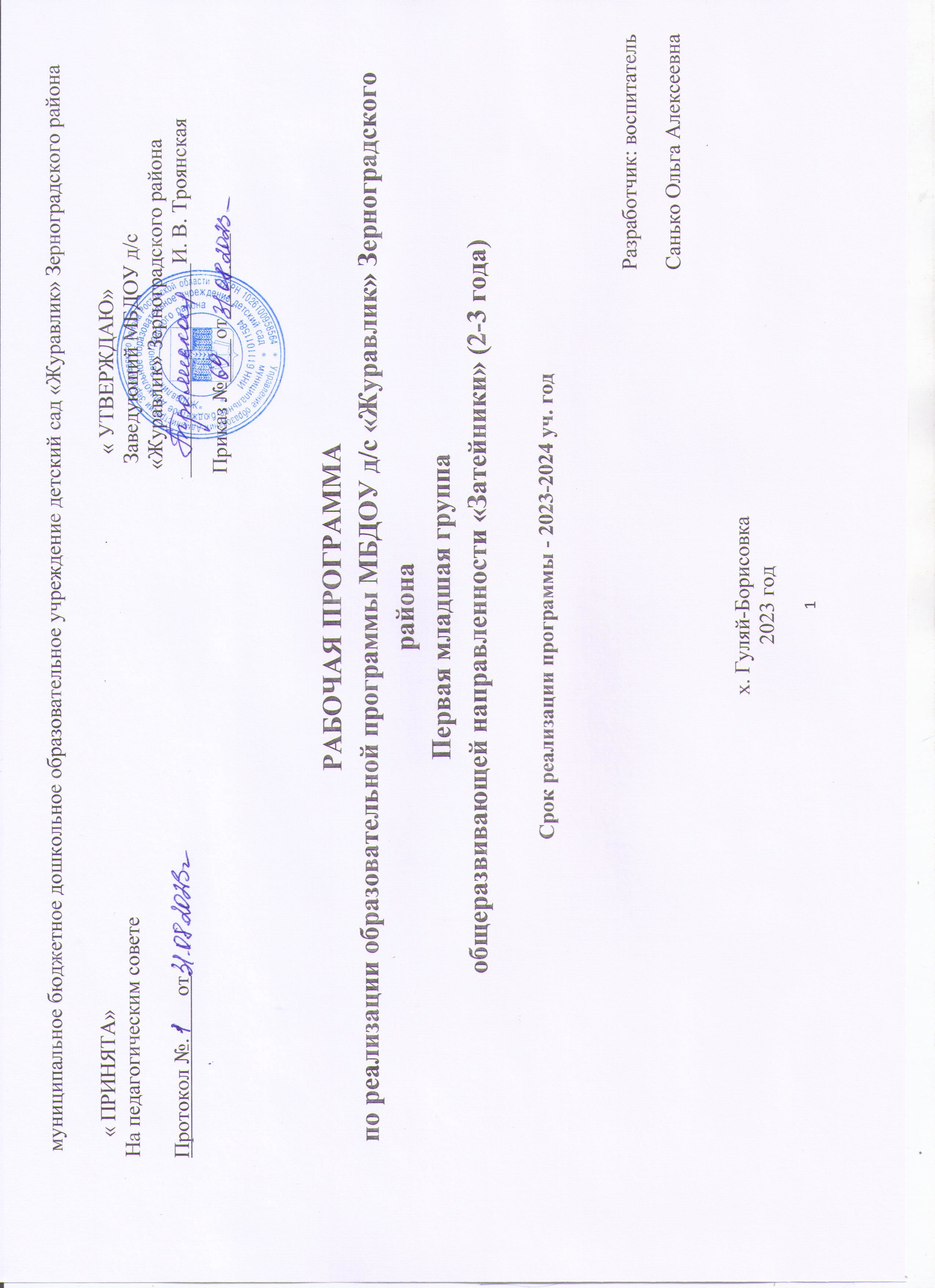 Содержание                                                                            1.Целевой разделПояснительная запискаРабочая программа по реализации образовательной программы дошкольного образования детей первой младшей группы «Затейники» разработана на основе Образовательной программы МБДОУ детский сад «Журавлик», в соответствии    с Федеральной образовательной программой дошкольного образования, с учетом Федерального государственного образовательного стандарта дошкольного образования и следующих нормативно-правовых  документов:-Федеральная образовательная программа дошкольного образования (утверждена приказом Министерства просвещения Российской Федерации от 25 ноября 2022 г. № 1028)- Приказом №1155от 17 октября 2013 года «Об утверждении ФГОС ДО»-Федеральный закон от 29 декабря 2012 г. № 273-ФЗ «Об образовании в Российской Федерации» (Собрание законодательства Российской Федерации, 2012, № 53, ст. 7598; 2022, № 41, ст. 6959)-Санитарно-эпидемиологические требования - Санитарные правила СП 2.4.3648-20 «Санитарно-эпидемиологические требования к организациям воспитания и обучения, отдыха и оздоровления детей и молодежи», утвержденные постановлением Главного государственного санитарного врача Российской Федерации от 28 сентября 2020 г. № 28 (зарегистрировано Министерством юстиции Российской Федерации 18 декабря 2020 г., регистрационный № 61573), действующим до 1 января 2027 г.-  Устава МБДОУ д/с «Журавлик» Зерноградского района, утвержденного приказом №51 от 26.01.2015г.Общие сведения о ДОУСрок реализации программы -1 год (2023-2024 г)Возраст детей -2-3годаЯзык, на котором ведется образовательная деятельность-русский.1.2. Цели и задачи реализации рабочей программыЦель программы: разностороннее развитие ребёнка в период дошкольного детства с учётом возрастных и индивидуальных особенностей на основе духовно-нравственных ценностей российского народа, исторических и национально-культурных традиций.Задачи Программы: обеспечение единых для Российской Федерации содержания ДО и планируемых результатов освоения образовательной программы ДО; приобщение детей (в соответствии с возрастными особенностями) к базовым ценностям российского народа - жизнь, достоинство, права и свободы человека, патриотизм, гражданственность, высокие нравственные идеалы, крепкая семья, созидательный труд, приоритет духовного над материальным, гуманизм, милосердие, справедливость, коллективизм, взаимопомощь и взаимоуважение, историческая память и преемственность поколений, единство народов России; создание условий для формирования ценностного отношения к окружающему миру, становления опыта действий и поступков на основе осмысления ценностей; построение (структурирование) содержания образовательной деятельности на основе учёта возрастных и индивидуальных особенностей развития; создание условий для равного доступа к образованию для всех детей дошкольного возраста с учётом разнообразия образовательных потребностей и индивидуальных возможностей; охрана и укрепление физического и психического здоровья детей, в т.ч. их эмоционального благополучия; обеспечение развития физических, личностных, нравственных качеств и основ патриотизма, интеллектуальных и художественно-творческих способностей ребёнка, его инициативности, самостоятельности и ответственности; обеспечение психолого-педагогической поддержки семьи и повышение компетентности родителей (законных представителей) в вопросах воспитания, обучения и развития, охраны и укрепления здоровья детей, обеспечения их безопасности; достижение детьми на этапе завершения ДО уровня развития, необходимого и достаточного для успешного освоения ими образовательных программ начального общего образования. 1.3. Принципы и подходы к формированию ПрограммыПрограмма построена на следующих принципах ДО, установленных ФГОС ДО: 1) полноценное проживание ребёнком всех этапов детства (младенческого, раннего и дошкольного возрастов), обогащение (амплификация) детского развития;2) построение образовательной деятельности на основе индивидуальных особенностей каждого ребёнка, при котором сам ребёнок становится активным в выборе содержания своего образования, становится субъектом образования;3) содействие и сотрудничество детей и родителей (законных представителей), совершеннолетних членов семьи, принимающих участие в воспитании детей младенческого, раннего и дошкольного возрастов, а также педагогических работников (далее вместе - взрослые);4) признание ребёнка полноценным участником (субъектом) образовательных отношений;5) поддержка инициативы детей в различных видах деятельности;6) сотрудничество ДОО с семьей;7) приобщение детей к социокультурным нормам, традициям семьи, общества и государства;8) формирование познавательных интересов и познавательных действий ребёнка в различных видах деятельности;9) возрастная адекватность дошкольного образования (соответствие условий, требований, методов возрасту и особенностям развития);10) учёт этнокультурной ситуации развития детей.Основными подходами к формированию Программы являются: деятельностный подход, предполагающий развитие ребенка в деятельности, включающей такие компоненты как самоцелеполагание, самопланирование, самоорганизация, самооценка, самоанализ; интегративный подход, ориентирующий на интеграцию процессов обучения, воспитания и развития в целостный образовательный процесс в интересах развития ребенка; индивидуальный подход, предписывающий гибкое использование педагогами различных средств, форм и методов по отношению к каждому ребенку; личностно-ориентированный подход, который предусматривает организацию образовательного процесса на основе признания уникальности личности ребенка и создания условий для ее развития на основе изучения задатков, способностей, интересов, склонностей; cредовый подход, ориентирующий на использование возможностей внутренней и внешней среды образовательной организации в воспитании и развитии личности ребенка. Значимые характеристики, в том числе характеристики особенностей развития детей раннего возраста.   Национально-культурные Содержание дошкольного образования МБДОУ д/с «Журавлик» включает в себя вопросы истории и культуры родного города, природного, социального и рукотворного мира, который с детства окружает маленького ростовчанина. Поликультурное воспитание строится на основе изучения национальных традиций семей воспитанников ДОУ. Дошкольники знакомятся с самобытностью русской и других национальных культур, представителями которых являются участники образовательного процесса. Традиции: -знакомство с народными играми, народными игрушками и национальными куклами; -приобщение к музыке, устному народному творчеству, художественной литературе, декоративно-прикладному искусству и живописи разных народов. В содержание образовательной программы включена разнообразная деятельность по истории и культуре родного города, с объектами города. Климатические:Образовательная деятельность в  младшей группе организуется с учетом трех периодов: Холодный период: сентябрь-майТеплый период: июнь-августТакже в детском саду организуется летний оздоровительный период: июнь - август. Организационные:Направленность деятельности педагогов и специалистов ДОУ, обеспечивающих осуществление образовательного процесса: - с 1 – 15 сентября проводится период обследования развития детей всеми специалистами (адаптационный период); Региональный компонент:Разработанная программа предусматривает включение воспитанников в процесс ознакомления с региональными особенностями Ростовской области.Основной целью работы является формирование целостных представлений о родном крае через решение следующих задач:- приобщение к истории возникновения родного села; знакомство со знаменитыми земляками и людьми, прославившими Зерноградский район.- формирование представлений о достопримечательностях родного села (района); его государственных символов.воспитание любви к родному дому, семье, уважения к родителям и их труду.     - формирование представлений о животном и растительном мире родного края;Современная социокультурная среда развитияБольшая открытость мира и доступность его познания для ребёнка, больше источников информации (телевидение, Интернет, большое количество игр и игрушек) →← агрессивность доступной для ребёнка информации. Культурная неустойчивость окружающего мира, смешение культур в совокупности с многоязычностью →← разнообразие и иногда противоречивость предлагаемых разными культурами образцов поведения и образцов отношения к окружающему миру. Сложность окружающей среды с технологической точки зрения →← нарушение устоявшейся традиционной схемы передачи знаний и опыта от взрослых детям →← формирование уже на этапе дошкольного детства универсальных, комплексных качеств личности ребёнка. Быстрая изменяемость окружающего мира →← новая методология познания мира →← овладения ребёнком комплексным инструментарием познания мира. Быстрая изменяемость окружающего мира →← понимания ребёнком важности и неважности (второстепенности) информации →← отбор содержания дошкольного образования →← усиление роли взрослого в защите ребёнка от негативного воздействия излишних источников познания. Агрессивность окружающей среды и ограниченность механизмов приспособляемости человеческого организма к быстро изменяющимся условиям, наличие многочисленных вредных для здоровья факторов →← негативное влияние на здоровье детей - как физическое, так и психическое →← возрастание роли инклюзивного образования →← влияние на формирование у детей норм поведения, исключающих пренебрежительное отношение к детям с ограниченными возможностями здоровья Сведения о семьях воспитанников Основными участниками реализации программы являются: дети раннего возраста, родители (законные представители), педагоги. Вторая группа от раннего возраста от 2 до 3 лет. Формы реализации программы: игра, познавательная и исследовательская деятельность, творческая активность, проектная деятельность.   Реализация Программы осуществляется в форме игры, познавательной и исследовательской деятельности, в форме творческой активности, обеспечивающей художественно-эстетическое развитие ребенка, в организованной образовательной деятельности.  Рабочая программа формируется с учётом особенностей базового уровня системы общего образования с целью формирования общей культуры личности воспитанников, развития их социальных, нравственных, эстетических, интеллектуальных, физических качеств, инициативности, самостоятельности и ответственности ребёнка, формирования предпосылок учебной деятельности. Учитываются также возраст детей и необходимость реализации образовательных задач в определенных видах деятельности. Для детей дошкольного возраста это:  игровая деятельность (включая сюжетно-ролевую игру как ведущую деятельность детей дошкольного возраста, а также игру с правилами и другие виды игры); коммуникативная (общение и взаимодействие со взрослыми и сверстниками); познавательно-исследовательская 	(исследования 	объектов 	окружающего 	мира 	и экспериментирования с ними; восприятие художественной литературы и фольклора); самообслуживание и элементарный бытовой труд (в помещении и на улице); конструирование из разного материала, включая конструкторы, модули, бумагу, природный и иной материал; изобразительная (рисования, лепки, аппликации); музыкальная (восприятие и понимание смысла музыкальных произведений,  пение, музыкально-ритмические движения, игры на детских музыкальных инструментах);  двигательная (овладение основными движениями) активность ребенка. Характер взаимодействия взрослых и детей: личностно-развивающий и гуманистический. Возрастные и индивидуальные особенности детей Возрастные особенности детей 2-х – 3-х лет. На третьем году жизни дети становятся самостоятельнее. Продолжает развиваться предметная деятельность, ситуативно-деловое общение ребенка и взрослого; совершенствуются восприятие, речь, начальные формы произвольного поведения, игры, наглядно-действенное мышление. Развитие предметной деятельности связано с усвоением культурных способов действия с различными предметами. Развиваются соотносящие и орудийные действия. Умение выполнять орудийные действия развивает произвольность, преобразуя натуральные формы активности в культурные на основе предлагаемой взрослыми модели, которая выступает в качестве не только объекта для подражания, но и образца, регулирующего собственную активность ребенка. В ходе совместной со взрослыми предметной деятельности продолжает развиваться понимание речи. Слово отделяется от ситуации и приобретает самостоятельное значение. Дети продолжают осваивать названия окружающих предметов, учатся выполнять простые словесные просьбы взрослых в пределах видимой наглядной ситуации. Количество понимаемых слов значительно возрастает. Совершенствуется регуляция поведения в результате обращения взрослых к ребенку, который начинает понимать не только инструкцию, но и рассказ взрослых. Интенсивно развивается активная речь детей. К трем годам они осваивают основные грамматические структуры, пытаются строить простые предложения, в разговоре со взрослым используют практически все части речи. Активный словарь достигает примерно 1000-1500 слов. К концу третьего года жизни речь становится средством общения ребенка со сверстниками. В этом возрасте у детей формируются новые виды деятельности: игра, рисование, конструирование. Игра носит процессуальный характер, главное в ней — действия, которые совершаются с игровыми предметами, приближенными к реальности. В середине третьего года жизни появляются действия с предметами заместителями. Появление собственно изобразительной деятельности обусловлено тем, что ребенок уже способен сформулировать намерение изобразить какой-либо предмет. Типичным является изображение человека в виде «головонога» — окружности и отходящих от нее линий. На третьем году жизни совершенствуются зрительные и слуховые ориентировки, что позволяет детям безошибочно выполнять ряд заданий: осуществлять выбор из 2-3 предметов по форме, величине и цвету; различать мелодии; петь. Совершенствуется слуховое восприятие, прежде всего фонематический слух. К трем годам дети воспринимают все звуки родного языка, но произносят их с большими искажениями. Основной формой мышления становится наглядно-действенная. Ее особенность заключается в том, что возникающие в жизни ребенка проблемные ситуации разрешаются путем реального действия с предметами. Для детей этого возраста характерна неосознанность мотивов, импульсивность и зависимость чувств и желаний от ситуации. Дети легко заражаются эмоциональным состоянием сверстников. Однако в этот период начинает складываться и произвольность поведения. Она обусловлена развитием орудийных действий и речи. У детей появляются чувства гордости и стыда, начинают формироваться элементы самосознания, связанные с идентификацией с именем и полом. Ранний возраст завершается кризисом трех лет. Ребенок осознает себя как отдельного человека, отличного от взрослого. У него формируется образ Я. Кризис часто сопровождается рядом отрицательных проявлений: негативизмом, упрямством, нарушением общения со взрослым и др. Кризис может продолжаться от нескольких месяцев до двух лет. Особенности развития детей раннего возраста:1.4. Планируемые результаты реализации ПрограммыПланируемые результаты (целевые ориентиры) освоения Программы в раннем возрасте ( к трем годам): у ребёнка развита крупная моторика, он активно использует освоенные ранее движения, начинает осваивать бег, прыжки, повторяет за взрослым простые имитационные упражнения, понимает указания взрослого, выполняет движения по зрительному и звуковому ориентирам; с желанием играет в подвижные игры; ребёнок демонстрирует элементарные культурно-гигиенические навыки, владеет простейшими навыками самообслуживания (одевание, раздевание, самостоятельно ест и тому подобное); ребёнок стремится к общению со взрослыми, реагирует на их настроение; ребёнок проявляет интерес к сверстникам; наблюдает за их действиями и подражает им; играет рядом; ребёнок понимает и выполняет простые поручения взрослого; ребёнок стремится проявлять самостоятельность в бытовом и игровом поведении; ребёнок способен направлять свои действия на достижение простой, самостоятельно поставленной цели; знает, с помощью каких средств и в какой последовательности продвигаться к цели; ребёнок владеет активной речью, использует в общении разные части речи, простые предложения из 4-х слов и более, включенные в общение; может обращаться с вопросами и просьбами; ребёнок проявляет интерес к стихам, сказкам, повторяет отдельные слова и фразы за взрослым; ребёнок рассматривает картинки, показывает и называет предметы, изображенные на них; ребёнок различает и называет основные цвета, формы предметов, ориентируется в основных пространственных и временных отношениях; ребёнок осуществляет поисковые и обследовательские действия; ребёнок знает основные особенности внешнего облика человека, его деятельности; свое имя, имена близких; демонстрирует первоначальные представления о населенном пункте, в котором живет (город, село и так далее); ребёнок имеет представления об объектах живой и неживой природы ближайшего окружения и их особенностях, проявляет положительное отношение и интерес к взаимодействию с природой, наблюдает за явлениями природы, старается не причинять вред живым объектам; ребёнок с удовольствием слушает музыку, подпевает, выполняет простые танцевальные движения; ребёнок эмоционально откликается на красоту природы и произведения искусства; ребёнок осваивает основы изобразительной деятельности (лепка, рисование) и конструирования: может выполнять уже довольно сложные постройки (гараж, дорогу к нему, забор) и играть с ними; рисует дорожки, дождик, шарики; лепит палочки, колечки, лепешки; ребёнок активно действует с окружающими его предметами, знает названия, свойства и назначение многих предметов, находящихся в его повседневном обиходе; ребёнок в играх отображает действия окружающих («готовит обед», «ухаживает за больным» и другое), воспроизводит не только их последовательность и взаимосвязь, но и социальные отношения (ласково обращается с куклой, делает ей замечания), заранее определяет цель («Я буду лечить куклу»). 1.5. Педагогическая диагностика достижения планируемых результатов  Планируемые результаты освоения программы образования детей 2-3 лет заданы как целевые ориентиры и представляют собой социально-нормативные возрастные характеристики возможных достижений ребёнка раннего возраста.  Целевые ориентиры не подлежат непосредственной оценке, в том числе и в виде педагогической диагностики (мониторинга), и не являются основанием для их формального сравнения с реальными достижениями детей и основой объективной оценки соответствия установленным требованиям образовательной деятельности и подготовки детей.  Освоение рабочей программы не сопровождается проведением промежуточных аттестаций и итоговой аттестации обучающихся. Педагогическая диагностика направлена на оценку индивидуального развития детей раннего возраста, на основе которой определяется эффективность педагогических действий и осуществляется их дальнейшее планирование.  Результаты педагогической диагностики (мониторинга) могут использоваться исключительно для решения следующих образовательных задач:1) индивидуализации образования (в том числе поддержки ребёнка, построения его образовательной траектории или профессиональной коррекции особенностей его развития);2) оптимизации работы с группой детей.  Основным методом педагогической диагностики является наблюдение. Ориентирами для наблюдения являются возрастные характеристики развития ребёнка. Они выступают как обобщённые показатели возможных достижений детей на разных этапах дошкольного детства в соответствующих образовательных областях. Педагог наблюдает за поведением ребёнка в деятельности (игровой, общении, познавательно-исследовательской, изобразительной, конструировании, двигательной), разных ситуациях (в режимных процессах, в группе и на прогулке, совместной и самостоятельной деятельности детей и других ситуациях). В процессе наблюдения педагог отмечает особенности проявления ребёнком личностных качеств, деятельностных умений, интересов, предпочтений, фиксирует реакции на успехи и неудачи, поведение в конфликтных ситуациях и тому подобное. Фиксация данных наблюдения позволит педагогу выявить и проанализировать динамику в развитии ребёнка на определённом возрастном этапе, а также скорректировать образовательную деятельность с учётом индивидуальных особенностей развития ребёнка и его потребностей.Система мониторинга достижения детьми планируемых результатов освоения общеобразовательной программыМониторинг детского развития проводится два раза в год (в сентябре и мае) по методике Н.В. Верещагиной. Основная задача мониторинга заключается в том, чтобы определить степень освоения ребенком образовательной программы и влияние образовательного процесса, организуемое в дошкольном учреждении, на развитие ребенка.При организации мониторинга учитывается положение Л. С. Выготского о ведущей роли обучения в детском развитии, поэтому он включает в себя два компонента: мониторинг образовательного процесса и мониторинг детского развития. Мониторинг образовательного процесса осуществляется через отслеживание результатов освоения образовательной программы, а мониторинг детского развития проводится на основе оценки развития интегративных качеств ребенка.Мониторинг образовательного процессаМониторинг образовательного процесса (мониторинг освоения образовательной программы) проводится педагогами, ведущими занятия с дошкольниками. Он основывается на анализе достижения детьми промежуточных результатов, которые описаны в каждом разделе образовательной программы.С помощью средств мониторинга образовательного процесса можно оценить степень продвижения дошкольника в образовательной программе. Форма проведения мониторинга преимущественно представляет собой наблюдение за активностью ребенка в различные периоды пребывания в дошкольном учреждении, анализ продуктов детской деятельности и специальные педагогические пробы, организуемые педагогом. Данные о результатах мониторинга заносятся в специальную карту развития ребенка в рамках образовательной программы.Анализ карт развития позволяет оценить эффективность образовательной программы и организацию образовательного процесса в группе детского сада.Мониторинг детского развитияМониторинг детского развития (мониторинг развития интегративных качеств) осуществляется педагогами, психологами дошкольного учреждения и медицинскими работниками. Основная задача этого вида мониторинга — выявить индивидуальные особенности развития каждого ребенка и наметить при необходимости индивидуальный маршрут образовательной работы для максимального раскрытия потенциала детской личности.Мониторинг детского развития включает в себя оценку физического развития ребенка, состояния его здоровья, а также развития общих способностей: познавательных, коммуникативных и регуляторных.Диагностика познавательных способностей включает диагностику перцептивного развития, интеллектуального развития и творческих способностей детей.Диагностика коммуникативных способностей предполагает выявление способности ребенка понимать состояния и высказывания другого человека, находящегося в наблюдаемой ситуации, а также выражать свое отношение к происходящему в вербальной и невербальной форме. Особое внимание уделяется диагностике построения высказывания ребенка и диагностике межличностных отношений внутри группы.Мониторинг детского развития осуществляется с использованием методов наблюдения, диагностических методик и тестовых методов на основе проведенных методик составляется индивидуальная карта развития каждого ребенка и выстраивается индивидуальная траектория развития.Требования:- объективность- точность полученных результатов- сбалансированность методик (низко формализованных и высоко формализованных)- обеспечение психологического комфорта при проведении мониторинга- оптимальность (используемые методы, позволяющие получить информацию в оптимальные сроки)Наблюдение является одним наиболее часто используемых исследовательских методов. Наблюдение может применяться в качестве самостоятельного метода, но обычно оно органически включается в состав других методов исследования, таких, как беседа, изучение продуктов деятельности, различные типы эксперимента и т. Д.Оценка уровня овладения ребенком необходимыми навыками и умениями по образовательным областям:•	1 балл – ребенок не может выполнить все предложенные задания, помощь взрослого не принимает;•	2 балла – ребенок с помощью взрослого выполняет некоторые предложенные задания;•	3 балла – ребенок выполняет все предложенные задания с частичной помощью взрослого;•	4 балла – ребенок выполняет самостоятельно и с частичной помощью взрослого все предложенные задания;•	5 баллов – ребенок выполняет все предложенные задания самостоятельно.2.Содержательный разделПрограмма определяет содержательные линии образовательной деятельности, реализуемые ДОО по основным направлениям развития детей раннего возраста.В каждой образовательной области (социально-коммуникативное, познавательное, речевое, художественно-эстетическое, физическое развитие) сформулированы задачи и содержание образовательной деятельности, предусмотренное для освоения в каждой возрастной группе.  Представлены задачи воспитания, направленные на приобщение детей к ценностям российского народа, формирование у них ценностного отношения к окружающему миру. Более конкретное и дифференцированное по возрастам описание воспитательных задач приводится в Программе воспитания. 2.1 Задачи и содержание образования (обучение и воспитание) по образовательным областям2.2. Вариативные формы, способы, методы и средства реализации рабочей программы образования детей 2-3 летФормы методы, средства реализации программы:Формы работы с детьми раннего возраста  Согласно ФГОС ДО педагог может использовать различные формы реализации рабочей программы в соответствии с видом детской деятельности и возрастными особенностями детей. В раннем возрасте это:- предметная деятельность (орудийно-предметные действия - ест ложкой, пьёт из кружки и другое);- экспериментирование с материалами и веществами (песок, вода, тесто и другие);- ситуативно-деловое общение со взрослым и эмоционально-практическое со сверстниками под руководством взрослого;- двигательная деятельность (основные движения, общеразвивающие упражнения, простые подвижные игры);- игровая деятельность (отобразительная и сюжетно-отобразительная игра, игры с дидактическими игрушками);- речевая (понимание речи взрослого, слушание и понимание стихов, активная речь);- изобразительная деятельность (рисование, лепка) и конструирование из мелкого и крупного строительного материала;- самообслуживание и элементарные трудовые действия (убирает игрушки, подметает веником, поливает цветы из лейки и другое);- музыкальная деятельность (слушание музыки и исполнительство, музыкально-ритмические движения).Средства реализации рабочей программы  Средства, используемые для развития разных видов деятельности детей:- двигательной: оборудование для ходьбы, бега, ползания, лазанья, прыгания, занятий с мячом и другое;- предметной: образные и дидактические игрушки, реальные предметы и другое;- игровой: игры, игрушки, игровое оборудование и другое;- коммуникативной: дидактический материал, предметы, игрушки, видеофильмы и другое;- познавательно-исследовательской и экспериментирования: натуральные предметы и оборудование для исследования и образно-символический материал, в том числе макеты, плакаты, модели, схемы и другое;- чтения художественной литературы: книги для детского чтения, в том числе аудиокниги, иллюстративный материал;- трудовой: оборудование и инвентарь для всех видов труда;- продуктивной: оборудование и материалы для лепки, аппликации, рисования и конструирования;- музыкальной: детские музыкальные инструменты, дидактический материал и другое.Инновационные технологии в реализации образовательной деятельности2.3 Описание образовательной деятельности по профессиональной коррекции нарушения развития детейКРР и (или) инклюзивное образование в ДОО направлено на обеспечение коррекции нарушений развития у различных категорий детей (целевые группы), включая детей с ООП, в том числе детей с ОВЗ и детей-инвалидов; оказание им квалифицированной помощи в освоении Программы, их разностороннее развитие с учётом возрастных и индивидуальных особенностей, социальной адаптации.КРР объединяет комплекс мер по психолого-педагогическому сопровождению обучающихся, включающий психолого-педагогическое обследование, проведение индивидуальных и групповых коррекционно развивающих занятий, а также мониторинг динамики их развития. КРР в ДОО осуществляют педагог, педагог-психолог и другие квалифицированные специалисты.Задачи коррекционно – развивающей работы на уровне ДО:определение ООП обучающихся, в том числе с трудностями освоения Программы и социализации в ДОО;своевременное выявление обучающихся с трудностями социальной адаптации, обусловленными различными причинами;осуществление индивидуально ориентированной психолого-педагогической помощи обучающимся с учётом особенностей их психического и (или) физического развития, индивидуальных возможностей и потребностей (в соответствии с рекомендациями психолого-медико-педагогической комиссии или психолого педагогического консилиума образовательной организации (далее - ППК);оказание родителям (законным представителям) обучающихся консультативной психолого-педагогической помощи по вопросам развития и воспитания детей дошкольного возраста;содействие поиску и отбору одаренных обучающихся, их творческому развитию;выявление детей с проблемами развития эмоциональной и интеллектуальной сферы;реализация комплекса индивидуально ориентированных мер по ослаблению,снижению или устранению отклонений в развитии и проблем поведения.КРР организуется: по обоснованному запросу педагогов и родителей (законных представителей); на основании результатов психологической диагностики; на основании рекомендаций ППК2.4 Особенности образовательной деятельности разных видов и культурных практикОбразовательная деятельность в группе включает:образовательную деятельность, осуществляемую в процессе организации различных видов детской деятельности;образовательную деятельность, осуществляемую в ходе режимных процессов;самостоятельную деятельность детей;взаимодействие с семьями детей по реализации рабочей программы образования.Образовательная деятельность организуется как совместная деятельность педагога и детей, самостоятельная деятельность детей. В зависимости от решаемых образовательных задач, желаний детей, их образовательных потребностей, педагог может выбрать один или несколько вариантов совместной деятельности:1) совместная деятельность педагога с ребёнком, где, взаимодействуя с ребёнком, он выполняет функции педагога: обучает ребёнка чему-то новому;2) совместная деятельность ребёнка с педагогом, при которой ребёнок и педагог - равноправные партнёры;3) совместная деятельность группы детей под руководством педагога, который на правах участника деятельности на всех этапах её выполнения (от планирования до завершения) направляет совместную деятельность группы детей;4) совместная деятельность детей со сверстниками без участия педагога, но по его заданию. Педагог в этой ситуации не является участником деятельности, но выступает в роли её организатора, ставящего задачу группе детей, тем самым, актуализируя лидерские ресурсы самих детей;5) самостоятельная, спонтанно возникающая, совместная деятельность детей без всякого участия педагога. Это могут быть самостоятельные игры детей (сюжетно-ролевые, режиссерские, театрализованные, игры с правилами, музыкальные и другое), самостоятельная изобразительная деятельность по выбору детей, самостоятельная познавательно-исследовательская деятельность (опыты, эксперименты и другое).2.5 Способы и направления поддержки детской инициативы.Взаимодействие взрослых с детьми является важнейшим фактором развития ребенка и пронизывает все направления образовательной деятельности.С помощью взрослого и в самостоятельной деятельности ребенок учится познавать окружающий мир, играть, рисовать, общаться с окружающими. Процесс приобщения к культурным образцам человеческой деятельности (культуре жизни, познанию мира, речи, коммуникации, и прочим), приобретения культурных умений при взаимодействии со взрослыми и в самостоятельной деятельности в предметной среде называется процессом овладения культурными практиками.Процесс приобретения общих культурных умений во всей его полноте возможен только в том случае, если взрослый выступает в этом процессе в роли партнера, а не руководителя, поддерживая и развивая мотивацию ребенка. Партнерские отношения взрослого и ребенка в группе и в семье являются разумной альтернативой двум диаметрально противоположным подходам: прямому обучению и образованию, основанному на идеях «свободного воспитания». Основной функциональной характеристикой партнерских отношений является равноправное, относительно ребенка, включение взрослого в процесс деятельности. Взрослый участвует в реализации поставленной цели наравне с детьми, как более опытный и компетентный партнер.Для личностно-порождающего взаимодействия характерно принятие ребенка таким, какой он есть, и вера в его способности. Взрослый не подгоняет ребенка под какой-то определенный «стандарт», а строит общение с ним с ориентацией на достоинства и индивидуальные особенности ребенка, его характер, привычки, интересы, предпочтения. Он сопереживает ребенку в радости и огорчениях, оказывает поддержку при затруднениях, участвует в его играх и занятиях. Взрослый старается избегать запретов и наказаний. Ограничения и порицания используются в случае крайней необходимости, не унижая достоинство ребенка. Такой стиль воспитания обеспечивает ребенку чувство психологической защищенности, способствует развитию его индивидуальности, положительных взаимоотношений со взрослыми и другими детьми.Личностно-порождающее взаимодействие способствует формированию у ребенка различных позитивных качеств. Ребенок учится уважать себя и других, так как отношение ребенка к себе и другим людям всегда отражает характер отношения к нему окружающих взрослых. Он  приобретает чувство уверенности в себе, не боится ошибок. Когда взрослые предоставляют ребенку самостоятельность, оказывают поддержку, вселяют веру в его силы, он не пасует перед трудностями, настойчиво ищет пути их преодоления.Ребенок не боится быть самим собой, быть искренним. Когда взрослые поддерживают индивидуальность ребенка, принимают его таким, каков он есть, избегают неоправданных ограничений и наказаний, ребенок не боится быть самим собой, признавать свои ошибки. Взаимное доверие между взрослыми и детьми способствует истинному принятию ребенком моральных норм.Ребенок учится брать на себя ответственность за свои решения и поступки. Ведь взрослый везде, где это возможно, предоставляет ребенку право выбора того или иного действия. Признание за ребенком права иметь свое мнение, выбирать занятия по душе, партнеров по игре способствует формированию у него личностной зрелости и, как следствие, чувства ответственности за свой выбор.Ребенок приучается думать самостоятельно, поскольку взрослые не навязывают ему своего решения, а способствуют тому, чтобы он принял собственное.Ребенок учится адекватно выражать свои чувства. Помогая ребенку осознать свои переживания, выразить их словами, взрослые содействуют формированию у него умения проявлять чувства социально приемлемыми способами. Ребенок учится понимать других и сочувствовать им, потому что получает этот опыт из общения со взрослыми и переносит его на других2.6  Особенности взаимодействия педагогического коллектива с семьями обучающихсяГлавными целями взаимодействия педагогического коллектива ДОО с семьями обучающихся дошкольного возраста являются:обеспечение психолого-педагогической поддержки семьи и повышение компетентности родителей (законных представителей) в вопросах образования, охраны и укрепления здоровья детей младенческого, раннего и дошкольного возрастов;обеспечение единства подходов к воспитанию и обучению детей в условиях ДОО и семьи; повышение воспитательного потенциала семьи.Достижение этих целей должно осуществляться через решение основных задач:1) информирование родителей (законных представителей) и общественности относительно целей ДО, общих для всего образовательного пространства Российской Федерации, о мерах господдержки семьям, имеющим детей дошкольного возраста, а также об образовательной программе, реализуемой в ДОО;2) просвещение родителей (законных представителей), повышение их правовой, психолого-педагогической компетентности в вопросах охраны и укрепления здоровья, развития и образования детей;3) способствование развитию ответственного и осознанного родительства как базовой основы благополучия семьи;4) построение взаимодействия в форме сотрудничества и установления партнёрских отношений с родителями (законными представителями) детей младенческого, раннего и дошкольного возраста для решения образовательных задач;5) вовлечение родителей (законных представителей) в образовательный процесс.Система работы с родителями  включает:- ознакомление родителей с результатами работы группы на общих родительских собраниях, анализом участия родительской общественности в жизни группы, детского сада;- ознакомление родителей с содержанием работы группы  направленной на физическое, психическое и социально-эмоциональное развитие ребенка;- целенаправленную работу, пропагандирующую общественное дошкольное воспитание в его разных формах;- обучение конкретным приемам и методам воспитания и развития ребенка в разных видах детской деятельности на семинарах-практикумах, консультациях и открытых занятиях.Формы работы с родителями:- проведение общих родительских собраний;- педагогические беседы с родителями (индивидуальные и групповые);- дни открытых дверей;- «почта» для родителей;- экскурсии по детскому саду (для вновь поступающих детей и родителей);- совместные занятия, праздники, досуги, вечера, спортивные соревнования, дни здоровья, экскурсии и т.п.;- консультации по вопросам развития ребёнка к детском саду, развитие речи и речевой коммуникации по развитию у детей любознательности, воображения и др.- составление банка данных о семьях воспитанников;- оформление материала для родителей по вопросам психологической помощи.Методы изучения семьи:- анкетирование родителей;- беседы с родителями;- беседы с детьми;- наблюдение за ребёнком;- проведение съёмок на фото и видео индивидуальной и групповой деятельности детей с дальнейшим показом и обсуждением с родителями.- создание и поддержка традиций проведения совместно с родителями праздников, досугов.-участие в спектаклях-драматизациях- организация конкурсов и выставок детского творчества на тему «Осенние фантазии», «Новогодние игрушки»,  демонстрация вариативного использования бросового материала.Перспективный план по взаимодействию с родителями.Цель: Сплочение родителей и педагогов Учреждения и создание единых установок на формирование у дошкольников ценностных ориентиров.3. Организационный раздел3.1. Материально – техническое обеспечение Программы, обеспеченность методическими материалами, средствами обучения и воспитанияВ ДОО созданы материально-технические условия, обеспечивающие: возможность достижения обучающимися планируемых результатов освоения Программы; выполнение ДОО требований санитарно-эпидемиологических правил и гигиенических нормативов, содержащихся в СП 2.4.3648-20, СанПиН 2.3/2.4.359020 «Санитарно-эпидемиологические требования к организации общественного питания населения», утверждённых постановлением Главного государственного санитарного врача Российской Федерации от 27 октября 2020 г. N 32 (зарегистрировано Министерством юстиции Российской Федерации 11 ноября 2020 г., регистрационный N 60833), действующим до 1 января 2027 года (далее - СанПиН 2.3/2.4.3590-20), СанПиН 1.2.3685-21: к условиям размещения организаций, осуществляющих образовательную деятельность; оборудованию и содержанию территории; помещениям, их оборудованию и содержанию; естественному и искусственному освещению помещений; отоплению и вентиляции; водоснабжению и канализации; организации питания; медицинскому обеспечению; приему детей в организации, осуществляющих образовательную деятельность; организации режима дня; организации физического воспитания; личной гигиене персонала; выполнение 	ДОО 	требований 	пожарной 	безопасности 	и электробезопасности; выполнение ДОО требований по охране здоровья обучающихся и охране труда работников ДОО. ДОО оснащена полным набором оборудования для различных видов детской деятельности в помещении и на участке, игровыми и физкультурными площадками, озелененной территорией. ДОО имеет необходимое оснащение и оборудование для всех видов воспитательной и образовательной деятельности обучающихся (в т.ч. детей с ОВЗ и детей-инвалидов), педагогической, административной и хозяйственной деятельности: помещения для занятий и проектов, обеспечивающие образование детей через игру, общение, познавательно-исследовательскую деятельность и другие формы активности ребёнка с участием взрослых и других детей; оснащение РППС, включающей средства обучения и воспитания, подобранные в соответствии с возрастными и индивидуальными особенностями детей дошкольного возраста, содержания Федеральной программы; мебель, техническое оборудование, спортивный и хозяйственный инвентарь, инвентарь для художественного, театрального, музыкального творчества, музыкальные инструменты; административные помещения, методический кабинет; помещения для занятий специалистов (учитель-логопед, учительдефектолог, педагог-психолог); помещения, обеспечивающие охрану и укрепление физического и психологического здоровья, в т.ч. медицинский кабинет; оформленная территория и оборудованные участки для прогулки ДОО. В ДОО созданы условия для материально-технического оснащения дополнительных помещений: детских библиотек и видеотек, компьютерно-игровых комплексов, дизайн-студий, и театральных студий, мастерских, мультстудий и кванториумов, игротек, зимних садов, аудиовизуальных и компьютерных комплексов, экологических троп на территории ДОО, музеев, тренажерных залов, фито-баров, саун и соляных пещер и других, позволяющих расширить образовательное пространство. Программой предусмотрено также использование ДОО обновляемых образовательных ресурсов, в т.ч. расходных материалов, подписки на актуализацию периодических и электронных ресурсов, методическую литературу, техническое и мультимедийное сопровождение деятельности средств обучения и воспитания, спортивного, музыкального, оздоровительного оборудования, услуг связи, в т.ч. информационно-телекоммуникационной сети Интернет. Закупки оборудования и средств обучения и воспитания осуществляются в соответствии с нормами законодательства Российской Федерации, в т.ч. в части предоставления приоритета товарам российского производства, работам, услугам, выполняемым, оказываемым российскими юридическими лицами. Инфраструктурный лист ДОО составляется по результатам мониторинга её материально-технической базы: анализа образовательных потребностей обучающихся, кадрового потенциала, реализуемой Программы и других составляющих (с использованием данных цифрового сервиса по эксплуатации инфраструктуры) в целях обновления содержания и повышения качества ДО. Сведения о помещениях, используемых для организации образовательного процесса.Оснащение группы, участка ДОУ.Место для отдыха (уголок уединения) 	Тихий уголок на 1-2 детей;чум, диван, детские кроватки, подушки. Островок здоровья (площадка для 	Спортивный уголок: детскиемячи, кегли, обручи. активного отдыха (спортивный уголок) «Читай-ка» (книжный уголок) 	Литературный центр (книжный уголок):  мягкая   	детская мебель (диванчик, кресло); стол; стулья (2);   	книжный стеллаж (низкий, открытый).Материалы:   	диски с аудиозаписями (сказки, рассказы); диски с   	музыкой;Центр песка: специализированный  наборы для экспериментирования с песком; детские стол для игр с песком. метелка и совочек (для подметания упавшего песка). 	  	Место для группового сбора и проведения занятий.  Основные принципы оформления пространства.  В групповом помещении всегда есть специальное место для размещения различных плакатов, объявлений, детских работ, фотографий так называемый «групповой стенд»  - Материал стенда нужен и интересен детям. Материалы регулярно обновляются. Материалы соответствуют возрастным возможностям детей. Материалы снабжены надписями. Стенд с фотографиями Выставка детских работ правильно оформляется.  Материалы для центров активности: достаточность материалов; разнообразие материалов; соответствие возрастным и индивидуальным возможностям; доступность и удобство использования; автодидактика; регулярное обновление; привлекательность для детей. 3.2 Психолого-педагогические условия реализации рабочей программы  Для успешной реализации рабочей программы в группе обеспечены следующие психолого-педагогические условия:1) уважение взрослых к человеческому достоинству детей, формирование и поддержка их положительной самооценки, уверенности в собственных возможностях и способностях;2) использование в образовательной деятельности форм и методов работы с детьми, соответствующих их возрастным и индивидуальным особенностям (недопустимость как искусственного ускорения, так и искусственного замедления развития детей);3) построение образовательной деятельности на основе взаимодействия взрослых с детьми, ориентированного на интересы и возможности каждого ребёнка и учитывающего социальную ситуацию его развития;4) поддержка взрослыми положительного, доброжелательного отношения детей друг к другу и взаимодействия детей друг с другом в разных видах деятельности;5) поддержка инициативы и самостоятельности детей в специфических для них видах деятельности;6) возможность выбора детьми материалов, видов активности, участников совместной деятельности и общения;7) защита детей от всех форм физического и психического насилия;8) поддержка родителей (законных представителей) в воспитании детей, охране и укреплении их здоровья, вовлечение семей непосредственно в образовательную деятельность.  Условия, необходимые для создания социальной ситуации развития детей, соответствующей специфике дошкольного возраста, предполагают:1) обеспечение эмоционального благополучия через:- непосредственное общение с каждым ребёнком;- уважительное отношение к каждому ребёнку, к его чувствам и потребностям;2) поддержку индивидуальности и инициативы детей через:- создание условий для свободного выбора детьми деятельности, участников совместной деятельности;- создание условий для принятия детьми решений, выражения своих чувств и мыслей;- недирективную помощь детям, поддержку детской инициативы и самостоятельности в разных видах деятельности (игровой, исследовательской, проектной, познавательной и т.д.);3) установление правил взаимодействия в разных ситуациях:- создание условий для позитивных, доброжелательных отношений между детьми, в том числе принадлежащими к разным национально-культурным, религиозным общностям и социальным слоям, а также имеющими различные (в том числе ограниченные) возможности здоровья;- развитие коммуникативных способностей детей, позволяющих разрешать конфликтные ситуации со сверстниками;- развитие умения детей работать в группе сверстников;4)  построение вариативного развивающего образования, ориентированного на уровень развития, проявляющийся у ребёнка в совместной деятельности со взрослым и более опытными сверстниками, но не актуализирующийся в его индивидуальной деятельности (далее - зона ближайшего развития каждого ребёнка), через:- создание условий для овладения культурными средствами деятельности;- организацию видов деятельности, способствующих развитию мышления, речи, общения, воображения и детского творчества, личностного, физического и художественно-эстетического развития детей;- поддержку спонтанной игры детей, её обогащение, обеспечение игрового времени и пространства;- оценку индивидуального развития детей;5) взаимодействие с родителями (законными представителями) по вопросам образования ребёнка, непосредственного вовлечения их в образовательную деятельность, в том числе посредством создания образовательных проектов совместно с семьей на основе выявления потребностей и поддержки образовательных инициатив семьи.  Детская инициатива проявляется в свободной самостоятельной деятельности детей по выбору и интересам. Возможность играть, конструировать и пр. в соответствии с собственными интересами является важнейшим источником эмоционального благополучия ребёнка в детском саду, протекает в утренний отрезок времени и во второй половине дня.  В развитии детской инициативы и самостоятельности соблюдаются следующие требования:- развитие активного интереса детей к окружающему миру, стремление к получению новых знаний и умений;- создание разнообразных условий и ситуаций, побуждающих детей к активному применению знаний, умений, способов деятельности в личном опыте;постоянное расширение области задач, которые дети решают самостоятельно, поощрение детской инициативы;- тренировка воли детей, поддерживание желания преодолевать трудности, доводить начатое дело до конца;- ориентирование воспитанников на получение хорошего результата, необходимость своевременного особого внимания на детей, постоянно проявляющих небрежность, торопливость, равнодушие к результату, склонных не завершать работу;- «дозирование» помощи детям;- поддерживание   у   детей   чувства гордости   и   радости   от   успешных самостоятельных действий, подчеркивание роста возможностей и достижений каждого ребенка, побуждение к проявлению инициативы и творчества.  Развитие самостоятельности включает две стороны: адаптивную (умение понимать существующие социальные нормы и действовать в соответствии с ними) и активную (готовность принимать самостоятельные решения).3.3 Распорядок и режим дня Организация распорядка и режима пребывания детей в образовательном учрежденииРежим дня в группе детей от 2 до 3 лет рассчитан на 9.5-часовое пребывание детей в ДОО и установлен с учетом требований ФГОС ДО, ФОП ДО, СанПиН 1.2.3685-21, СанПиН 2.3/2.4.3590-20 и СП 2.4.3648-20, условий реализации программы ДОО, потребностей участников образовательных отношений, режима функционирования ДОО.Режим дня учитывает сезонные изменения и предусматривает рациональное чередование отрезков сна и бодрствования в соответствии с физиологическими особенностями воспитанников, обеспечивает хорошее самочувствие и активность ребенка, предупреждает утомляемость и перевозбуждение. В теплый период года режим предусматривает увеличенную ежедневную длительность пребывания детей на свежем воздухе. В холодный период при температуре воздуха ниже минус 15 °С и скорости ветра более 7 м/с продолжительность прогулки для детей до 7 лет сокращается.Оздоровительные процедуры (закаливание) проводятся при наличии письменных согласий родителей (законных представителей) воспитанников. Сон можно организовать один раз в день.Расписание НОД в 1 младшей группе «Затейники»Учебный планВ дошкольном возрасте  воспитательно - образовательный процесс  строится с учетом континента  воспитанников, их индивидуальных возрастных особенностях, традиционных событий, праздников, мероприятий, социального заказа родителей.При организации  воспитательно  – образовательного  процесса необходимо обеспечить единство воспитательных,  развивающих и обучающих целей и задач, при этом следует решать поставленные  цели и задачи, избегая перегрузки  детей.Календарный учебный график3.4 Календарное планирование образовательной работыПерспективное планирование по образовательным областям«Развитие речи»/ «Ребенок и книга»«Формирование элементарных математических представлений» СЕНТЯБРЬ  ОКТЯБРЬ  НОЯБРЬ  ДЕКАБРЬ                                                                                                                                               ЯНВАРЬ                                                                                                   ФЕВРАЛЬ МАРТ АПРЕЛЬ МАЙ «Познавательное развитие»(Ознакомление с окружающим миром)«Познавательное развитие» КонструированиеСентябрьОктябрьНоябрьДекабрьЯнварьФевральМартАпрельМайОбразовательная область «Художественно-эстетическое развитие»  РИСОВАНИЕ, ЛЕПКА 3.5 Особенности традиционных событий, праздников, мероприятий.Культурно - досуговые мероприятия – неотъемлемая часть в деятельности дошкольного обучения. Организация праздников, развлечений, детских творческих дел способствует повышению эффективности воспитательно ­ образовательного процесса, создает комфортные условия для формирования личности каждого ребенка.Задачи:Отдых. Приучать детей в свободное время заниматься интересной самостоятельной деятельностью, любоваться красотой природных явлений: слушать пение птиц, шум дождя, музыку мастерить, рисовать, музицировать и т.д.Развлечения. Создавать условия для самостоятельной деятельности детей, отдыха и получения новых впечатлений. Развивать интерес к познавательным развлечениям, знакомящим с традициями и обычаями народа, истоками культуры.Вовлекать детей в процесс подготовки разных видов развлечений; формировать желание участвовать в кукольном спектакле, музыкальных и литературных концертах; спортивных играх и т.д.Осуществлять патриотическое и нравственное воспитание.Приобщать к художественной культуре. Развивать умение и желание заниматься интересным творческим делом (рисовать, лепить и т.д.).Праздники. Продолжать приобщать детей к праздничной культуре русского народа. Воспитывать желание принимать участие в праздниках.Формировать чувство сопричастности к событиям, которые происходят в детском саду, стране. Воспитывать любовь к Родине.Организовывать утренники, посвященные Новому году, 8 Марта, Дню - защитника Отечества, праздникам народного календаря.Самостоятельная художественная деятельность. Содействовать развитию индивидуальных творческих наклонностей каждого ребенка. Побуждать к самостоятельной изобразительной, конструктивной и музыкальной деятельности. Развивать желание посещать студии эстетического воспитания и развития (в детском саду или в центрах творчества).Перечень развлечений и праздниковПраздники. «Новый год», «День защитника Отечества». «8 Марта», «Весна», «Лето»; праздники, традиционные для группы и детского сада;Тематические праздники и развлечения. «Русская сказка», «Зимушка-зима», «Весна пришла», «Село, в котором ты живешь, «Наступило лето».Театрализованные представления. По сюжетам русских народных сказок «Лисичка со скалочкой», «Жихарка», «Рукавичка», «Бычок— смоляной бочок», «Пых», «Гуси-лебеди» и т.д.Русское народное творчество. «Загадки», «Любимые народные игры», «Бабушкины сказки», «Пословицы и поговорки», «Любимые сказки», «Русские народные игры», «В гостях у сказки».Концерты. «Мы слушаем музыку», «Любимые песни», «Веселые ритмы».Спортивные развлечения. «Спорт—это сила и здоровье», «Веселые ритмы». «Здоровье дарит Айболит».Забавы. «Пальчики шагают», «Дождик», забавы с красками и карандашами, сюрпризные моменты.Фокусы. «Бесконечная нитка», «Превращение воды», «Неиссякаемая ширма», «Волшебное превращение».3.6 Особенности организации развивающей предметно-пространственной среды.Построение предметно - пространственной среды в группе позволяет организовать самостоятельную деятельность детей и выполняет образовательную, развивающую, воспитывающую стимулирующую, организационную, коммуникативные функции.Принципы построения:- среда наполнена развивающим содержанием, соответствующим «зоне ближайшего развития»;- среда соответствует возрасту, уровню развития, интересам, склонностям,  и способностям детей;- все предметы соразмерны росту, руке и физиологическим возможностям детей;- ребенку  предоставляется право видоизменять окружающую среду и созидать ее в соответствии со вкусом и настроением;- размещение материалов функционально, а не «витринным»;- каждый предмет выполняет информативную функцию об окружающем мире, стимулирует активность ребенка;- предметно-пространственная среда учитывает половую дифференциацию и принцип интеграции.Модель построения предметно-пространственной среды включает три компонента: предметное содержание, его пространственную организацию и изменение во времени. К наполнению развивающей среды (предметному содержанию) относятся: игры, предметы и игровые материалы, учебно-методические пособия, учебно-игровое оборудование. Пособия, игрушки при этом располагаются так, чтобы не мешать свободному перемещению детей.Строго соблюдается требование безопасности предметно-пространственной среды для жизни и здоровья ребенка: соответствие детской мебели, игрового и дидактического материалов возрастным и санитарно-гигиеническим требованиям. Важно, чтобы все содержание образовательного процесса способствовало неуклонному развитию познавательной и эмоциональной сферы детей, обогащению личного опыта, самостоятельности и давало ребенку ощущение единой дружной семьи и радости общения со сверстниками и взрослыми в детском саду.Предметно-развивающая среда (формируемая часть)Пространство группы следует организовывать в виде хорошо разграниченных зон («центры», «уголки», «площадки»), оснащенных большим количеством развивающих материалов (книги, игрушки, материалы для творчества, развивающее оборудование и пр.). Все предметы должны быть доступны детям.Подобная организация пространства позволяет дошкольникам выбирать интересные для себя занятия, чередовать их в течение дня, а педагогу дает возможность эффективно организовывать образовательный процесс учетом индивидуальных особенностей детей.Оснащение уголков должно меняться в соответствии с тематическим планированием образовательного процесса.В качестве центров развития могут выступать:• уголок для сюжетно-ролевых игр;• уголок ряжения (для театрализованных игр);• книжный уголок;• зона для настольно-печатных игр;• выставка (детского рисунка, детского творчества, изделий народных мастеров и т. д.);• уголок природы (наблюдений за природой);• спортивный уголок;• уголок для игр с песком;• уголки для разнообразных видов самостоятельной деятельности детей — конструктивной, изобразительной, музыкальной и др.;• игровой уголок (с игрушками, строительным материалом).3.7 Перечень литературных, музыкальных, художественных произведений для реализации Программы3.7.1 Перечень художественной литературы От 2 до 3 лет Малые формы фольклора. «А баиньки-баиньки», «Бежала лесочком лиса с кузовочком...», «Большие ноги», «Водичка, водичка», «Вот и люди спят», «Дождик, дождик, полно лить...», «Заяц Егорка...», «Идет коза рогатая», «Из-за леса, из-за гор...», «Катя, Катя...», «Кисонька-мурысонька...», «Наша Маша маленька...», «Наши уточки с утра», «Огуречик, огуречик...», «Ой ду-ду, ду-ду, дуду! Сидит ворон на дубу», «Поехали, поехали», «Пошел котик на Торжок...», «Тили-бом!...», «Уж ты, радуга-дуга», «Улитка, улитка...», «Чики, чики, кички...». Русские народные сказки. «Заюшкина избушка» (обраб. О. Капицы), «Как коза избушку построила» (обраб. М.А. Булатова), «Кот, петух и лиса» (обраб. М. Боголюбской), «Лиса и заяц» (обраб. В. Даля), «Маша и медведь» (обраб. М.А. Булатова), «Снегурушка и лиса» (обраб. А.Н. Толстого). Фольклор народов мира. «В гостях у королевы», «Разговор», англ. нар. песенки (пер. и обраб. С. Маршака); «Ой ты заюшка-пострел...», пер. с молд. И. Токмаковой; «Снегирек», пер. с нем. В. Викторова, «Три веселых братца», пер. с нем. Л. Яхнина; «Ты, собачка, не лай...», пер. с молд. И. Токмаковой; «У солнышка в гостях», словацк. нар. сказка (пер. и обраб. С. Могилевской и Л. Зориной). Произведения поэтов и писателей России. Поэзия. Аким Я.Л. «Мама»; Александрова З.Н. «Гули-гули», «Арбуз»; Барто А., Барто П. «Девочка-рёвушка»; Берестов В.Д. «Веселое лето», «Мишка, мишка, лежебока», «Котенок», «Воробушки»; Введенский А.И. «Мышка»; Лагздынь Г.Р. «Петушок»; Лермонтов М.Ю. «Спи, младенец...» (из стихотворения «Казачья колыбельная»); Маршак С.Я. «Сказка о глупом мышонке»; Мошковская Э.Э. «Приказ» (в сокр.), «Мчится поезд»; Пикулева Н.В. «Лисий хвостик», «Надувала кошка шар...»; Плещеев А.Н. «Травка зеленеет...»; Саконская Н.П. «Где мой пальчик?»; Сапгир Г.В. «Кошка»; Хармс Д.И. «Кораблик»; Чуковский К.И. «Путаница». Проза. Бианки В.В. «Лис и мышонок»; Калинина Н.Д. «В лесу» (из книги «Летом»), «Про жука», «Как Саша и Алеша пришли в детский сад» (1-2 рассказа по выбору); Павлова Н.М. «Земляничка»; Симбирская Ю.С. «По тропинке, по дорожке»; Сутеев В.Г. «Кто сказал «мяу?», «Под грибом»; Тайц Я.М. «Кубик на кубик», «Впереди всех», «Волк» (рассказы по выбору); Толстой Л.Н. «Три медведя», «Косточка»; Ушинский К.Д. «Васька», «Петушок с семьей», «Уточки» (рассказы по выбору); Чарушин Е.И. «В лесу» (1-3 рассказа по выбору), «Волчишко»; Чуковский К.И. «Мойдодыр». Произведения поэтов и писателей разных стран. Биссет Д. «Га-га-га!», пер. с англ. Н. Шерешевской; Дональдсон Д. «Мишка-почтальон», пер. М. Бородицкой; Капутикян С.Б. «Все спят», «Маша обедает», пер. с арм. Т. Спендиаровой; Остервальдер М. «Приключения маленького Бобо. Истории в картинках для самых маленьких», пер. Т. Зборовская; Эрик К. «Очень голодная гусеница». 3.7.2. Перечень музыкальных произведений От 2 до 3 лет Слушание. «Наша погремушка», муз. И. Арсеева, сл. И. Черницкой; «Весною», «Осенью», муз. С. Майкапара; «Цветики», муз. В. Карасевой, сл. Н. Френкель; «Вот как мы умеем», «Марш и бег», муз. Е. Тиличеевой, сл. Н. Френкель; «Кошечка» (к игре «Кошка и котята»), муз. В. Витлина, сл. Н. Найденовой; «Микита», белорус. нар. мелодия, обраб. С. Полонского; «Пляска с платочком», муз. Е. Тиличеевой, сл. И. Грантовской; «Полянка», рус. нар. мелодия, обраб. Г. Фрида; «Утро», муз. Г. Гриневича, сл. С. Прокофьевой. Пение. «Баю» (колыбельная), муз. М. Раухвергера; «Белые гуси», муз. М. Красева, сл. М. Клоковой; «Дождик», рус. нар. мелодия, обраб. В. Фере; «Елочка», муз. Е. Тиличеевой, сл. М. Булатова; «Кошечка», муз. В. Витлина, сл. Н. Найденовой; «Ладушки», рус. нар. мелодия; «Птичка», муз. М. Раухвергера, сл. А. Барто; «Собачка», муз. М. Раухвергера, сл. Н. Комиссаровой; «Цыплята», муз. А. Филиппенко, сл. Т. Волгиной; «Колокольчик», муз. И. Арсеева, сл. И. Черницкой. Музыкально-ритмические движения. «Дождик», муз. и сл. Е. Макшанцевой; «Воробушки», «Погремушка, попляши», «Колокольчик», «Погуляем», муз. И. Арсеева, сл. И. Черницкой; «Вот как мы умеем», муз. Е. Тиличеевой, сл. Н. Френкель. Рассказы с музыкальными иллюстрациями. «Птички», муз. Г. Фрида; «Праздничная прогулка», муз. А. Александрова. Игры с пением. «Игра с мишкой», муз. Г. Финаровского; «Кто у нас хороший?», рус. нар. песня. Музыкальные забавы. «Из-за леса, из-за гор», Т. Казакова; «Котик и козлик», муз. Ц. Кюи. Инсценирование песен. «Кошка и котенок», муз. М. Красева, сл. О. Высотской; «Неваляшки», муз. З. Левиной; Компанейца. 3.7.3. Перечень произведений изобразительного искусства От 2 до 3 лет Иллюстрации к книгам: В.Г. Сутеев «Кораблик», «Кто сказал мяу?», «Цыпленок и Утенок»; Ю.А. Васнецов к книге «Колобок», «Теремок».  Перечень методических пособий, обеспечивающих реализацию образовательной деятельности в первой младшей группе1  Примерная основная общеобразовательная программа  дошкольного образования «Детство» под редакцией Т.И. Бабаевой, А.Г. Гогоберидзе, З.А. Михайловой Н. Е.в соответствии с ФГОС.2 Развернутое перспективное планирование по программе «Детство» подготовительная группа-Волгоград:2010,131с.3 План – программа педагогического процесса в детском саду /сост. Н. В. Гончарова. – 2-е изд. – СПб.:ДЕТСТВО-ПРЕСС,2001. – 255с.ОО «Познавательное развитие»Развитие сенсорных представленийПомораева И.А., Почина  «Формирование элементарных математических представлений». 2-3 года. Конспекты занятий. ФГОС М.: Мозаика-Синтез, 2020Лиштван З.В. Конструирование.- М. «Просвещение»1981г.Плакаты большого форматаЦвет. — М.: Мозаика-Синтез, 2010.Форма. —  М.: Мозаика-Синтез, 2010.Цифры, — М.: Мозаика-Синтез, 2010Формирование целостной картины мираСоломенникова О.А. «Ознакомление с природой. Система работы в первой младшей группе детского сада». - М. Мозаика-Синтез 2013г.Зенина Т.Н. «Ознакомление детей раннего возраста с природой». – М. Педагогическое общество2006 г.Карпухина Н.А. «Конспекты занятий в первой младшей группе детского сада».-Воронеж 2008г.ОО «Речевое развитие»Карпухина Н.А. «Конспекты занятий в первой младшей группе детского сада».-Воронеж 2008гКнига для чтения в детском саду и дома: 2-4года: Пособие для воспитателей и родителей / Сост. В.В. Гербова и др. – М.: Издательство Оникс, 2011. – 272с.Гербова В.В. «Занятия по развитию речи в первой младшей группе», М., Мозаика-синтез, 2008 гОО «Социально-коммуникативное развитие»Теплюк С.Н. Занятия на прогулке с малышами. Пособие для педагогов дошкольных учреждений.- М.: Мозаика – Синтез 2005г.Губанова Н.Ф. Развитие игровой деятельности. Система работы в первой  младшей группе детского сада. – М.: МОЗАИКА-СИНТЕЗ, 2010.Ермакова С.О. «Пальчиковые игры для детей от года до трех лет», М., РИПОЛ классик, 2009г.Павлова Л.Н. «Развивающие игры-занятия с детьми от рождения до трех лет: Пособие для воспитателей и родителей» – М.: МОЗАИКА-СИНТЕЗ, 2003г.Шипунова В.А. «Детская безопасность: учебно-методическое пособие для педагогов, практическое руководство для родителей».- М.: ИД «Цветной мир», 2013г. ОО «Художественно-эстетическое развитие»Лыкова И.А. Изобразительная деятельность в детском саду: планирование, конспекты занятий, методические рекомендации. Младшая группа. – М.: «КАРАПУЗ-ДИДАКТИКА», 2007Комарова Т. С. Занятия по изобразительной деятельности в  детском саду. Конспекты занятий. — Издательство «Просвещение» 1981г.Д. Н. Колдина Лепка и рисование с детьми 2–3 лет. Конспекты занятий 3.8 Федеральный календарный план воспитательной работыПримерный перечень основных государственных и народных праздников, памятных дат в календарном плане воспитательной работы в ДООЯнварь:27 января: День снятия блокады Ленинграда; День освобождения Красной армией крупнейшего "лагеря смерти" Аушвиц-Биркенау (Освенцима) - День памяти жертв Холокоста (рекомендуется включать в план воспитательной работы с дошкольниками регионально и/или ситуативно).Февраль:2 февраля: День разгрома советскими войсками немецко-фашистских войск в Сталинградской битве (рекомендуется включать в план воспитательной работы с дошкольниками регионально и/или ситуативно);8 февраля: День российской науки;15 февраля: День памяти о россиянах, исполнявших служебный долг за пределами Отечества;21 февраля: Международный день родного языка;23 февраля: День защитника Отечества.Март:8 марта: Международный женский день;18 марта: День воссоединения Крыма с Россией (рекомендуется включать в план воспитательной работы с дошкольниками регионально и/или ситуативно);27 марта: Всемирный день театра.Апрель:12 апреля: День космонавтики.Май:1 мая: Праздник Весны и Труда;9 мая: День Победы;19 мая: День детских общественных организаций России;24 мая: День славянской письменности и культуры.Июнь:1 июня: День защиты детей;6 июня: День русского языка;12 июня: День России;22 июня: День памяти и скорби.Июль:8 июля: День семьи, любви и верности.Август:12 августа: День физкультурника;22 августа: День Государственного флага Российской Федерации;27 августа: День российского кино.Сентябрь:1 сентября: День знаний;3 сентября: День окончания Второй мировой войны, День солидарности в борьбе с терроризмом;8 сентября: Международный день распространения грамотности;27 сентября: День воспитателя и всех дошкольных работников.Октябрь:1 октября: Международный день пожилых людей; Международный день музыки;4 октября: День защиты животных;5 октября: День учителя;Третье воскресенье октября: День отца в России.Ноябрь:4 ноября: День народного единства;8 ноября: День памяти погибших при исполнении служебных обязанностей сотрудников органов внутренних дел России;Последнее воскресенье ноября: День матери в России;30 ноября: День Государственного герба Российской Федерации.Декабрь:3 декабря: День неизвестного солдата; Международный день инвалидов (рекомендуется включать в план воспитательной работы с дошкольниками регионально и/или ситуативно);5 декабря: День добровольца (волонтера) в России;8 декабря: Международный день художника;9 декабря: День Героев Отечества;12 декабря: День Конституции Российской Федерации;31 декабря: Новый год.п/пНаименование разделовСтраницы  1ЦЕЛЕВОЙ РАЗДЕЛ31.1Пояснительная записка31.2Цель и задачи реализации Программы41.3Принципы и подходы к формированию Программы51.4Планируемые результаты реализации Программы121.5Педагогическая диагностика достижения планируемых результатов13  2СОДЕРЖАТЕЛЬНЫЙ РАЗДЕЛ172.1Задачи и содержание образования (обучения и воспитания) по  образовательным областям17Социально-коммуникативное развитие17Познавательное развитие19Речевое развитие22Художественно-эстетическое развитие25Физическое развитие312.2Вариативные формы, способы, методы и средства реализации Программы342.3Описание образ. деятельности по профессиональной коррекции нарушения развития детей382.4Особенности образовательной деятельности разных видов и культурных практик392.5Способы и направления поддержки детской инициативы392.6Особенности взаимодействия педагогического коллектива с семьями воспитанников41  3ОРГАНИЗАЦИОННЫЙ РАЗДЕЛ ПРОГРАММЫ           463.1Материально-техническое обеспечение Программы, обеспеченностьметодическими материалами и средствами обучения и воспитания           463.2Психолого-педагогические условия реализации программы           543.3Распорядок и режим дня: режим дня, расписание НОД, учебный план, календ. уч. график           563.4Календарное планирование образовательной работы            603.5Особенности традиционных событий, праздников, мероприятий           1163.6Особенности организации развивающей предметно-пространственной среды           1173.4Примерный перечень литературных, музыкальных, художественных, анимационных произведений для      реализации программы и методических пособий1203.5Федеральный календарный план воспитательной работы124№Основные показателиПолная информация1Полное название образовательного учрежденияСокращённое Муниципальное бюджетное дошкольное образовательное учреждение детский сад «Журавлик» Зерноградского районаМБДОУ д/с «Журавлик»2Юридический  адресФактический    адрес347723 Россия, Ростовская область, Зерноградский район, х. Гуляй – Борисовка,  ул. Ленина, дом № 58/6347723 Россия, Ростовская область, Зерноградский район,х. Гуляй – Борисовкаул. Ленина дом№58/63УчредительУправление образования Администрации   Зерноградского района4Режим  работы ДОУ 9,5-часов, с 7.30 до 17.00 Реализация Программы осуществляется в течение всего времени пребывания детей в ДОУ.5Педагогический составСанько Ольга Алексеевна.  – образование среднее профессиональноеВсего семей8Полная семья8Неполная семья 0Многодетная семья 1Дети, находящиеся под опекой 0Раздел работы Возраст ребенка Основные показатели развития Задачи 2 – 3 года Умеет говорить внятно В речи появляются глаголы, наречия, прилагательные Пользуется речью как средством общения Развивать активную речь, обогащая ее прилагательными, глаголами, наречиями, обозначающими цвет, величину, форму, качество, действия и т. п. Развивать звуковую сторону речи - Совершенствовать грамматический строй речи. 2 – 3 года Активно изучает предметы, их внешние свойства и использует точно по назначению Выделять признаки предметов, которые сразу бросаются в глаза Замечает физические свойства и качества предметов, группирует однородные предметы по одному признаку, знает четыре основных цвета Продолжать обогащать ребенка яркими впечатлениями при ознакомлении его с миром предметов Создавать условия для развития разнообразных действий с предметами в деятельности Расширять представления о цвете (оранжевый, синий, черный, белый) ОО Социально-коммуникативное развитиеОО Социально-коммуникативное развитиеОсновные задачи образовательной деятельностиСодержание образовательной деятельности- поддерживать эмоционально-положительное состояние детей в период адаптации к ДОО;- развивать игровой опыт ребёнка, помогая детям отражать в игре представления об окружающей действительности;- поддерживать доброжелательные взаимоотношения детей, развивать эмоциональную отзывчивость в ходе привлечения к конкретным действиям помощи, заботы, участия;- формировать элементарные представления о людях (взрослые, дети), их внешнем виде, действиях, одежде, о некоторых ярко выраженных эмоциональных состояниях (радость, грусть), о семье и ДОО;- формировать первичные представления ребёнка о себе, о своем возрасте, поле, о родителях (законных представителях) и близких членах семьи.Педагог поддерживает желание детей познакомиться со сверстником, узнать его имя, используя приёмы поощрения и одобрения.Оказывает помощь детям в определении особенностей внешнего вида мальчиков и девочек, их одежды, причёсок, предпочитаемых игрушек, задаёт детям вопросы уточняющего или проблемного характера, объясняет отличительные признаки взрослых и детей, используя наглядный материал и повседневные жизненные ситуации.Показывает и называет ребёнку основные части тела и лица человека, его действия. Поддерживает желание ребёнка называть и различать основные действия взрослых.Педагог знакомит детей с основными эмоциями и чувствами человека, обозначает их словом, демонстрирует их проявление мимикой, жестами, интонацией голоса.Предлагает детям повторить слова, обозначающие эмоциональное состояние человека, предлагает детям задания, помогающие закрепить представление об эмоциях, в том числе их узнавание на картинках.Педагог рассматривает вместе с детьми картинки с изображением семьи: детей, родителей (законных представителей).Поощряет стремление детей узнавать членов семьи, называть их, рассказывает детям о том, как члены семьи могут заботиться друг о друге.Педагог поддерживает желание детей познавать пространство своей группы, узнавать вход в группу, её расположение на этаже, педагогов, которые работают с детьми. Рассматривает с детьми пространство группы, назначение каждого помещения, его наполнение, помогает детям ориентироваться в пространстве группы.Педагог поддерживает стремление детей выполнять элементарные правила поведения («можно», «нельзя»). Личным показом демонстрирует правила общения: здоровается, прощается, говорит «спасибо», «пожалуйста», напоминает детям о важности использования данных слов в процессе общения со взрослыми и сверстниками, поощряет инициативу и самостоятельность ребёнка при использовании «вежливых слов».Педагог использует приёмы общения, позволяющие детям проявлять внимание к его словам и указаниям, поддерживает желание ребёнка выполнять указания взрослого, действовать по его примеру и показу.Педагог организует детей на участие в подвижных, музыкальных, сюжетных и хороводных играх, поощряет их активность и инициативность в ходе участия в играх.Педагог формирует представление детей о простых предметах своей одежды, обозначает словами каждый предмет одежды, рассказывает детям о назначении предметов одежды, способах их использования (надевание колготок, футболок и тому подобное).Совокупные задачи воспитания в рамках ОО Социально-коммуникативное развитиеСовокупные задачи воспитания в рамках ОО Социально-коммуникативное развитиеРешение совокупных задач воспитания в рамках образовательной области «Социально-коммуникативное развитие» направлено на приобщение детей к ценностям «Родина», «Природа», «Семья», «Человек», «Жизнь», «Милосердие», «Добро», «Дружба», «Сотрудничество», «Труд».Это предполагает решение задач нескольких направлений воспитания:- воспитание уважения к своей семье, своему населенному пункту, родному краю, своей стране;- воспитание уважительного отношения к другим людям - детям и взрослым (родителям (законным представителям), педагогам, соседям и другим), вне зависимости от их этнической и национальной принадлежности;- воспитание ценностного отношения к культурному наследию своего народа, к нравственным и культурным традициям России;- содействие становлению целостной картины мира, основанной на представлениях о добре и зле, красоте и уродстве, правде и лжи;- воспитание социальных чувств и навыков: способности к сопереживанию, общительности, дружелюбия, сотрудничества, умения соблюдать правила, активной личностной позиции;- создание условий для возникновения у ребёнка нравственного, социально значимого поступка, приобретения ребёнком опыта милосердия и заботы;- поддержка трудового усилия, привычки к доступному дошкольнику напряжению физических, умственных и нравственных сил для решения трудовой задачи;- формирование способности бережно и уважительно относиться к результатам своего труда и труда других людей.Решение совокупных задач воспитания в рамках образовательной области «Социально-коммуникативное развитие» направлено на приобщение детей к ценностям «Родина», «Природа», «Семья», «Человек», «Жизнь», «Милосердие», «Добро», «Дружба», «Сотрудничество», «Труд».Это предполагает решение задач нескольких направлений воспитания:- воспитание уважения к своей семье, своему населенному пункту, родному краю, своей стране;- воспитание уважительного отношения к другим людям - детям и взрослым (родителям (законным представителям), педагогам, соседям и другим), вне зависимости от их этнической и национальной принадлежности;- воспитание ценностного отношения к культурному наследию своего народа, к нравственным и культурным традициям России;- содействие становлению целостной картины мира, основанной на представлениях о добре и зле, красоте и уродстве, правде и лжи;- воспитание социальных чувств и навыков: способности к сопереживанию, общительности, дружелюбия, сотрудничества, умения соблюдать правила, активной личностной позиции;- создание условий для возникновения у ребёнка нравственного, социально значимого поступка, приобретения ребёнком опыта милосердия и заботы;- поддержка трудового усилия, привычки к доступному дошкольнику напряжению физических, умственных и нравственных сил для решения трудовой задачи;- формирование способности бережно и уважительно относиться к результатам своего труда и труда других людей.ОО Познавательное развитиеОО Познавательное развитиеОсновные задачи образовательной деятельностиСодержание образовательной деятельности- развивать разные виды восприятия: зрительного, слухового, осязательного, вкусового, обонятельного;- развивать наглядно-действенное мышление в процессе решения познавательных практических задач;- совершенствовать обследовательские действия: выделение цвета, формы, величины как особых признаков предметов, поощрять сравнение предметов между собой по этим признакам и количеству, использовать один предмет в качестве образца, подбирая пары, группы;- формировать у детей простейшие представления о геометрических фигурах, величине и количестве предметов на основе чувственного познания;развивать первоначальные представления о себе и близких людях, эмоционально-положительное отношение к членам семьи и людям ближайшего окружения, о деятельности взрослых;- расширять представления о населённом пункте, в котором живёт ребёнок, его достопримечательностях, эмоционально откликаться на праздничное убранство дома, ДОО;- организовывать взаимодействие и знакомить с животными и растениями ближайшего окружения, их названиями, строением и отличительными особенностями, некоторыми объектами неживой природы;- развивать способность наблюдать за явлениями природы, воспитывать бережное отношение к животным и растениям.Сенсорные эталоны и познавательные действияПедагог демонстрирует детям и включает их в деятельность на сравнение предметов и определение их сходства-различия, на подбор и группировку по заданному образцу (по цвету, форме, величине).Побуждает и поощряет освоение простейших действий, основанных на перестановке предметов, изменении способа их расположения, количества; на действия переливания, пересыпания.Проводит игры-занятия с использованием предметов-орудий: сачков, черпачков для выуживания из специальных ёмкостей с водой или без воды шариков, плавающих игрушек, палочек со свисающим на верёвке магнитом для «ловли» на неё небольших предметов.Организует действия с игрушками, имитирующими орудия труда (заколачивание молоточком втулочек в верстачок, сборка каталок с помощью деревянных или пластмассовых винтов) и тому подобное, создаёт ситуации для использования детьми предметов-орудий в самостоятельной игровой и бытовой деятельности с целью решения практических задач.Педагог поощряет действия детей с предметами, при ориентации на 2-3 свойства одновременно; собирание одноцветных, а затем и разноцветных пирамидок из 4-5 и более колец, располагая их по убывающей величине; различных по форме и цвету башенок из 2-3 геометрических форм-вкладышей; разбирание и собирание трёхместной матрёшки с совмещением рисунка на её частях, закрепляя понимание детьми слов, обозначающих различный размер предметов, их цвет и форму.В ходе проведения с детьми дидактических упражнений и игр-занятий формирует обобщённые способы обследования формы предметов - ощупывание, рассматривание, сравнение, сопоставление; продолжает поощрять появление настойчивости в достижении результата познавательных действий.Математические представленияПедагог подводит детей к освоению простейших умений в различении формы окружающих предметов, используя предэталоные представления о шаре, кубе, круге, квадрате; подборе предметов и геометрических фигур по образцу, различению и сравниванию предметов по величине, выбору среди двух предметов при условии резких различий: большой и маленький, длинный и короткий, высокий и низкий.Поддерживает интерес детей к количественной стороне различных групп предметов (много и много, много и мало, много и один) предметов.Окружающий мирПедагог расширяет представления детей об окружающем мире, знакомит их с явлениями общественной жизни, с деятельностью взрослых (повар варит кашу, шофёр водит машину, доктор лечит); развивает представления о себе (о своём имени, именах близких родственников), о внешнем облике человека, о его физических особенностях (у каждого есть голова, руки, ноги, лицо; на лице - глаза, нос, рот и так далее); о его физических и эмоциональных состояниях (проголодался - насытился, устал - отдохнул; намочил - вытер; заплакал - засмеялся и так далее); о деятельности близких ребёнку людей («Мама моет пол»; «Бабушка вяжет носочки»; «Сестра рисует»; «Дедушка читает газету»; «Брат строит гараж»; «Папа работает за компьютером» и тому подобное); о предметах, действиях с ними и их назначении: предметы домашнего обихода (посуда, мебель, одежда), игрушки, орудия труда (веник, метла, лопата, ведро, лейка и так далее).ПриродаВ процессе ознакомления с природой педагог организует взаимодействие и направляет внимание детей на объекты живой и неживой природы, явления природы, которые доступны для непосредственного восприятия.Формирует представления о домашних и диких животных и их детёнышах (особенности внешнего вида, части тела, питание, способы передвижения), о растениях ближайшего окружения (деревья, овощи, фрукты и другие), их характерных признаках (цвет, строение, поверхность, вкус), привлекает внимание и поддерживает интерес к объектам неживой природы (солнце, небо, облака, песок, вода), к некоторым явлениям природы (снег, дождь, радуга, ветер), поощряет бережное отношение к животным и растениям.Совокупные задачи воспитания в рамках ОО Познавательное развитиеСовокупные задачи воспитания в рамках ОО Познавательное развитиеРешение совокупных задач воспитания в рамках образовательной области «Познавательное развитие» направлено на приобщение детей к ценностям «Человек», «Семья», «Познание», «Родина» и «Природа», что предполагает:- воспитание отношения к знанию как ценности, понимание значения образования для человека, общества, страны;- приобщение к отечественным традициям и праздникам, к истории и достижениям родной страны, к культурному наследию народов России;- воспитание уважения к людям - представителям разных народов России независимо от их этнической принадлежности;- воспитание уважительного отношения к государственным символам страны (флагу, гербу, гимну);- воспитание бережного и ответственного отношения к природе родного края, родной страны, приобретение первого опыта действий по сохранению природы.Решение совокупных задач воспитания в рамках образовательной области «Познавательное развитие» направлено на приобщение детей к ценностям «Человек», «Семья», «Познание», «Родина» и «Природа», что предполагает:- воспитание отношения к знанию как ценности, понимание значения образования для человека, общества, страны;- приобщение к отечественным традициям и праздникам, к истории и достижениям родной страны, к культурному наследию народов России;- воспитание уважения к людям - представителям разных народов России независимо от их этнической принадлежности;- воспитание уважительного отношения к государственным символам страны (флагу, гербу, гимну);- воспитание бережного и ответственного отношения к природе родного края, родной страны, приобретение первого опыта действий по сохранению природы.ОО Речевое развитиеОО Речевое развитиеОсновные задачи образовательной деятельностиСодержание образовательной деятельностиФормирование словаря:- развивать понимание речи и активизировать словарь;- формировать у детей умение по словесному указанию педагога находить предметы, различать их местоположение, имитировать действия людей и движения животных;- обогащать словарь детей существительными, глаголами, прилагательными, наречиями и формировать умение использовать данные слова в речи.Звуковая культура речи:- упражнять детей в правильном произношении гласных и согласных звуков, звукоподражаний, отельных слов;- формировать правильное произношение звукоподражательных слов в разном темпе, с разной силой голоса.Грамматический строй речи:- формировать у детей умение согласовывать существительные и местоимения с глаголами, составлять фразы из 3-4 слов.Связная речь:- продолжать развивать у детей умения понимать речь педагога, отвечать на вопросы; - рассказывать об окружающем в 2-4 предложениях.Интерес к художественной литературе:- формировать у детей умение воспринимать небольшие по объёму потешки, сказки и рассказы с наглядным сопровождением (и без него);- побуждать договаривать и произносить четверостишия уже известных ребёнку стихов и песенок, воспроизводить игровые действия, движения персонажей;- поощрять отклик на ритм и мелодичность стихотворений, потешек; формировать умение в процессе чтения произведения повторять звуковые жесты;- развивать умение произносить звукоподражания, связанные с содержанием литературного материала (мяу-мяу, тик-так, баю-бай, ква-ква и тому подобное);- отвечать на вопросы по содержанию прочитанных произведений;- побуждать рассматривать книги и иллюстрации вместе с педагогом и самостоятельно;- развивать восприятие вопросительных и восклицательных интонаций художественного произведения.Формирование словаряПедагог развивает понимание речи и активизирует словарь, формирует умение по словесному указанию находить предметы по цвету, размеру («Принеси красный кубик»), различать их местоположение, имитировать действия людей и движения животных.Активизирует словарь детей: существительными, обозначающими названия транспортных средств, частей автомобиля, растений, фруктов, овощей, домашних животных и их детёнышей; глаголами, обозначающими трудовые действия (мыть, стирать), взаимоотношения (помочь); прилагательными, обозначающими величину, цвет, вкус предметов; наречиями (сейчас, далеко).Педагог закрепляет у детей названия предметов и действий с предметами, некоторых особенностей предметов; названия некоторых трудовых действий и собственных действий; имена близких людей, имена детей группы; обозначения личностных качеств, особенностей внешности окружающих ребёнка взрослых и сверстников.Звуковая культура речиПедагог формирует у детей умение говорить внятно, не торопясь, правильно произносить гласные и согласные звуки. В звукопроизношении для детей характерно физиологическое смягчение практически всех согласных звуков. В словопроизношении ребёнок пытается произнести все слова, которые необходимы для выражения его мысли.Педагог поощряет детей использовать разные по сложности слова, воспроизводить ритм слова, формирует умение детей не пропускать слоги в словах, выражать своё отношение к предмету разговора при помощи разнообразных вербальных и невербальных средств.У детей проявляется эмоциональная непроизвольная выразительность речи.Грамматический строй речиПедагог помогает детям овладеть умением правильно использовать большинство основных грамматических категорий: окончаний существительных; уменьшительно-ласкательных суффиксов; поощряет словотворчество, формирует умение детей выражать свои мысли посредством трёх-, четырехсловных предложений.Связная речьПедагог формирует у детей умения рассказывать в 2-4 предложениях о нарисованном на картинке, об увиденном на прогулке, активно включаться в речевое взаимодействие, направленное на развитие умения понимать обращённую речь с опорой и без опоры на наглядность.Побуждает детей проявлять интерес к общению со взрослыми и сверстниками, вступать в контакт с окружающими, выражать свои мысли, чувства, впечатления, используя речевые средства и элементарные этикетные формулы общения, реагировать на обращение с использованием доступных речевых средств, отвечать на вопросы педагога с использованием фразовой речи или формы простого предложения, относить к себе речь педагога, обращенную к группе детей, понимать её содержание;Педагог развивает у детей умение использовать инициативную разговорную речь как средство общения и познания окружающего мира, употреблять в речи предложения разных типов, отражающие связи и зависимости объектов.Примерный перечень художественной литературыМалые формы фольклора: «А баиньки-баиньки», «Бежала лесочком лиса с кузовочком...», «Большие ноги», «Водичка, водичка», «Вот и люди спят», «Дождик, дождик, полно лить...», «Заяц Егорка...», «Идёт коза рогатая», «Из-за леса, из-за гор...», «Катя, Катя...», «Кисонька-мурысонька...», «Наша Маша маленька...», «Наши уточки с утра», «Огуречик, огуречик...», «Ой ду-ду, ду-ду, ду-ду! Сидит ворон на дубу», «Поехали, поехали», «Пошел котик на Торжок...», «Тили-бом!..», «Уж ты, радуга-дуга», «Улитка, улитка...», «Чики, чики, кички...».Русские народные сказки: «Заюшкина избушка» (обр. О. Капицы), «Как коза избушку построила» (обр. М. А. Булатова), «Кот, петух и лиса» (обр. М. Боголюбской), «Лиса и заяц» (обр. В. Даля), «Маша и медведь» (обр. М. А. Булатова), «Снегурушка и лиса» (обр. А. Н. Толстого).Фольклор народов мира: «В гостях у королевы», «Разговор», англ. нар. песенки (пер. и обр. С. Маршака); «Ой ты заюшка-пострел...», пер. с молд. И. Токмаковой; «Снегирёк», пер. с нем. В. Викторова, «Три весёлых братца», пер. с нем. Л. Яхнина; «Ты, собачка, не лай...», пер. с молд. И. Токмаковой; «У солнышка в гостях», словацк. нар. сказка (пер. и обр. С. Могилевской и Л. Зориной).Произведения поэтов и писателей РоссииПоэзия: Аким Я. Л. «Мама»; Александрова З. Н. «Гули-гули», «Арбуз»; Барто А., Барто П. «Девочка-рёвушка»; Берестов В. Д. «Весёлое лето», «Мишка, мишка, лежебока», «Котёнок», «Воробушки»; Введенский А. И. «Мышка»; Лагздынь Г. Р. «Петушок»; Лермонтов М. Ю. «Спи, младенец...» (из стихотворения «Казачья колыбельная»); Маршак С. Я. «Сказка о глупом мышонке»; Мошковская Э. Э. «Приказ» (в сокр.), «Мчится поезд»; Пикулева Н. В. «Лисий хвостик», «Надувала кошка шар...»; Плещеев А. Н. «Травка зеленеет...»; Саконская Н. П. «Где мой пальчик?»; Сапгир Г. В. «Кошка»; Хармс Д. И. «Кораблик»; Чуковский К. И. «Путаница».Проза: Бианки В. В. «Лис и мышонок»; Калинина Н. Д. «В лесу» (из книги «Летом»), «Про жука», «Как Саша и Алёша пришли в детский сад» (1-2 рассказа по выбору); Павлова Н. М. «Земляничка»; Симбирская Ю. С. «По тропинке, по дорожке»; Сутеев В. Г. «Кто сказал «мяу?», «Под грибом»; Тайц Я. М. «Кубик на кубик», «Впереди всех», «Волк» (рассказы по выбору); Толстой J1. H. «Три медведя», «Косточка»; Ушинский К. Д. «Васька», «Петушок с семьей», «Уточки» (рассказы по выбору); Чарушин Е. И. «В лесу» (1-3 рассказа по выбору), «Волчишко»; Чуковский К. И. «Мойдодыр».Произведения поэтов и писателей разных странБиссет Д. «Га-га-га!», пер. с англ. Н. Шерешевской; Дональдсон Д. «Мишка-почтальон», пер. М. Бородицкой; Капутикян С. Б. «Все спят», «Маша обедает», пер. с арм. Т. Спендиаровой; Остервальдер М. «Приключения маленького Бобо. Истории в картинках для самых маленьких», пер. Т. Зборовская; Эрик К. «Очень голодная гусеница».Совокупные задачи воспитания в рамках ОО Речевое развитиеСовокупные задачи воспитания в рамках ОО Речевое развитиеРешение совокупных задач воспитания в рамках образовательной области «Речевое развитие» направлено на приобщение детей к ценностям «Культура» и «Красота», что предполагает:- владение формами речевого этикета, отражающими принятые в обществе правила и нормы культурного поведения;- воспитание отношения к родному языку как ценности, умения чувствовать красоту языка, стремления говорить красиво (на правильном, богатом, образном языке).Решение совокупных задач воспитания в рамках образовательной области «Речевое развитие» направлено на приобщение детей к ценностям «Культура» и «Красота», что предполагает:- владение формами речевого этикета, отражающими принятые в обществе правила и нормы культурного поведения;- воспитание отношения к родному языку как ценности, умения чувствовать красоту языка, стремления говорить красиво (на правильном, богатом, образном языке).ОО Художественно-эстетическое развитиеОО Художественно-эстетическое развитиеОсновные задачи образовательной деятельностиСодержание образовательной деятельностиПриобщение к искусству:- развивать у детей художественное восприятие (смотреть, слушать и испытывать радость) в процессе ознакомления с произведениями музыкального, изобразительного искусства, природой;- интерес, внимание, любознательность, стремление к эмоциональному отклику детей на отдельные эстетические свойства и качества предметов и явлений окружающей действительности;- развивать отзывчивость на доступное понимание произведений искусства, интерес к музыке (в процессе прослушивания классической и народной музыки), изобразительному искусству (в процессе рассматривания и восприятия красоты иллюстраций, рисунков, изделии декоративно-прикладного искусства);- познакомить детей с народными игрушками (дымковской, богородской, матрёшкой и другими);- поддерживать интерес к малым формам фольклора (пестушки, заклички, прибаутки);- поддерживать стремление детей выражать свои чувства и впечатления на основе эмоционально содержательного восприятия доступных для понимания произведений искусства или наблюдений за природными явлениями.Изобразительная деятельность:- воспитывать интерес к изобразительной деятельности (рисованию, лепке) совместно со взрослым и самостоятельно;- развивать положительные эмоции на предложение нарисовать, слепить;- научить правильно держать карандаш, кисть;- развивать сенсорные основы изобразительной деятельности: восприятие предмета разной формы, цвета (начиная с контрастных цветов);- включать движение рук по предмету при знакомстве с его формой; познакомить со свойствами глины, пластилина, пластической массы;- развивать эмоциональный отклик детей на отдельные эстетические свойства и качества предметов в процессе рассматривания игрушек, природных объектов, предметов быта, произведений искусства.Конструктивная деятельность:- знакомить детей с деталями (кубик, кирпичик, трёхгранная призма, пластина, цилиндр), с вариантами расположения строительных форм на плоскости;- развивать интерес к конструктивной деятельности, поддерживать желание детей строить самостоятельно.Музыкальная деятельность:- воспитывать интерес к музыке, желание слушать музыку, подпевать, выполнять простейшие танцевальные движения;- приобщать к восприятию музыки, соблюдая первоначальные правила: не мешать соседу вслушиваться в музыкальное произведение и эмоционально на него реагировать.Театрализованная деятельность:- пробуждать интерес к театрализованной игре путём первого опыта общения с персонажем (кукла Катя показывает концерт), расширения контактов со взрослым (бабушка приглашает на деревенский двор);- побуждать детей отзываться на игры-действия со звуками (живой и неживой природы), подражать движениям животных и птиц под музыку, под звучащее слово (в произведениях малых фольклорных форм);- способствовать проявлению самостоятельности, активности в игре с персонажами-игрушками;- развивать умение следить за действиями заводных игрушек, сказочных героев, адекватно реагировать на них;- способствовать формированию навыка перевоплощения в образы сказочных героев;- создавать условия для систематического восприятия театрализованных выступлений педагогического театра (взрослых).Культурно-досуговая деятельность:- создавать эмоционально-положительный климат в группе и ДОО, обеспечение у детей чувства комфортности, уюта и защищённости; формировать умение самостоятельной работы детей с художественными материалами;- привлекать детей к посильному участию в играх, театрализованных представлениях, забавах, развлечениях и праздниках;- развивать умение следить за действиями игрушек, сказочных героев, адекватно реагировать на них;- формировать навык перевоплощения детей в образы сказочных героев.Приобщение к искусствуПедагог развивает у детей художественное восприятие; воспитывает эмоциональную отзывчивость на доступные пониманию детей произведения изобразительного искусства.Знакомит с народными игрушками: дымковской, богородской, матрёшкой, ванькой-встанькой и другими, соответствующими возрасту детей.Педагог обращает внимание детей на характер игрушек (весёлая, забавная и так далее), их форму, цветовое оформление.Педагог воспитывает интерес к природе и отражению представлений (впечатлений) в доступной изобразительной и музыкальной деятельности.Примерный перечень произведений изобразительного искусстваИллюстрации к книгам: В.Г. Сутеев «Кораблик», «Кто сказал мяу?», «Цыплёнок и Утенок»; Ю. А. Васнецов к книге «Колобок», «Теремок».РисованиеПедагог продолжает развивать у детей художественное восприятие; способствует обогащению их сенсорного опыта путём выделения формы предметов, обведения их по контуру поочерёдно то одной, то другой рукой; побуждает, поощряет и подводит детей к изображению знакомых предметов, предоставляя им свободу выбора.Педагог обращает внимание детей на то, что карандаш (кисть, фломастер) оставляет след на бумаге, если провести по ней отточенным концом карандаша (фломастером, ворсом кисти); учит следить за движением карандаша по бумаге.Педагог привлекает внимание детей к изображённым ими на бумаге разнообразным линиям, конфигурациям; побуждает задумываться над тем, что они нарисовали, на что это похоже; вызывать чувство радости от штрихов и линий, которые дети нарисовали сами; педагог побуждает детей к дополнению нарисованного изображения характерными деталями; к осознанному повторению ранее получившихся штрихов, линий, пятен, форм.Педагог развивает у детей эстетическое восприятие окружающих предметов; учит детей различать цвета карандашей, фломастеров, правильно называть их; рисовать разные линии (длинные, короткие, вертикальные, горизонтальные, наклонные), пересекать их, уподобляя предметам: ленточкам, платочкам, дорожкам, ручейкам, сосулькам, заборчику и другим; подводит детей к рисованию предметов округлой формы.При рисовании педагог формирует у ребёнка правильную позу (сидеть свободно, не наклоняться низко над листом бумаги), свободная рука поддерживает лист бумаги, на котором рисует малыш; педагог учит держать карандаш и кисть свободно: карандаш - тремя пальцами выше отточенного конца, кисть - чуть выше железного наконечника; набирать краску на кисть, макая её всем ворсом в баночку, снимать лишнюю краску, прикасаясь ворсом к краю баночки.ЛепкаПедагог поощряет у детей интерес к лепке; знакомит с пластическими материалами: глиной, пластилином, пластической массой (отдавая предпочтение глине); учит аккуратно пользоваться материалами; педагог учит детей отламывать комочки глины от большого куска; лепить палочки и колбаски, раскатывая комочек между ладонями прямыми движениями; соединять концы палочки, плотно прижимая их друг к другу (колечко, бараночка, колесо и так далее).Педагог учит раскатывать комочек глины круговыми движениями ладоней для изображения предметов круглой формы (шарик, яблоко, ягода и другие), сплющивать комочек между ладонями (лепешки, печенье, пряники); делать пальцами углубление в середине сплющенного комочка (миска, блюдце).Педагог учит соединять две вылепленные формы в один предмет: палочка и шарик (погремушка или грибок), два шарика (неваляшка) и тому подобное.Педагог приучает детей класть глину и вылепленные предметы на дощечку или специальную заранее подготовленную клеёнку.Конструктивная деятельностьВ процессе игры с настольным и напольным строительным материалом педагог продолжает знакомить детей с деталями (кубик, кирпичик, трёхгранная призма, пластина, цилиндр), с вариантами расположения строительных форм на плоскости.Педагог продолжает формировать умение у детей сооружать элементарные постройки по образцу, поддерживает желание строить что-то самостоятельно; способствует пониманию пространственных соотношений.Педагог учит детей пользоваться дополнительными сюжетными игрушками, соразмерными масштабам построек (маленькие машинки для маленьких гаражей и тому подобное).По окончании игры приучает убирать всё на место. Знакомит детей с простейшими пластмассовыми конструкторами.Учит совместно с взрослым конструировать башенки, домики, машины.В летнее время педагог развивает интерес у детей к строительным играм с использованием природного материала (песок, вода, желуди, камешки и тому подобное).СлушаниеПедагог учит детей внимательно слушать спокойные и бодрые песни, музыкальные пьесы разного характера, понимать, о чём (о ком) поётся, и эмоционально реагировать на содержание; учит детей различать звуки по высоте (высокое и низкое звучание колокольчика, фортепьяно, металлофона).Примерный перечень музыкальных произведенийСлушание: «Наша погремушка», муз. И. Арсеева, сл. И. Черницкой; «Весною», «Осенью», муз. С. Майкапара; «Цветики», муз. В. Карасевой, сл. Н. Френкель; «Вот как мы умеем», «Марш и бег», муз. Е. Тиличеевой, сл. Н. Френкель; «Кошечка» (к игре «Кошка и котята»), муз. В. Витлина, сл. Н. Найденовой; «Микита», белорус, нар. мелодия, обр. С. Полонского; «Пляска с платочком», муз. Е. Тиличеевой, сл. И. Грантовской; «Полянка», рус. нар. мелодия, обр. Г. Фрида; «Утро», муз. Г. Гриневича, сл. С. Прокофьевой.Рассказы с музыкальными иллюстрациями: «Птички», муз. Г. Фрида; «Праздничная прогулка», муз. А. Александрова.ПениеПедагог вызывает активность детей при подпевании и пении; развивает умение подпевать фразы в песне (совместно с педагогом); поощряет сольное пение.Примерный перечень музыкальных произведенийПение: «Баю» (колыбельная), муз. М. Раухвергера; «Белые гуси», муз. М. Красева, сл. М. Клоковой; «Дождик», рус. нар. мелодия, обр. В. Фере; «Елочка», муз. Е. Тиличеевой, сл. М. Булатова; «Кошечка», муз. В. Витлина, сл. Н. Найденовой; «Ладушки», рус. нар. мелодия; «Птичка», муз. М. Раухвергера, сл. А. Барто; «Собачка», муз. М. Раухвергера, сл. Н. Комиссаровой; «Цыплята», муз. А. Филиппенко, сл. Т. Волгиной; «Колокольчик», муз. И. Арсеева, сл. И. Черницкой.Игры с пением: «Игра с мишкой», муз. Г. Финаровского; «Кто у нас хороший?», рус. нар. песня.Музыкально-ритмические движенияПедагог развивает у детей эмоциональность и образность восприятия музыки через движения; продолжает формировать у детей способность воспринимать и воспроизводить движения, показываемые взрослым (хлопать, притопывать ногой, полуприседать, совершать повороты кистей рук и так далее); учит детей начинать движение с началом музыки и заканчивать с её окончанием; передавать образы (птичка летает, зайка прыгает, мишка косолапый идёт); педагог совершенствует умение ходить и бегать (на носках, тихо; высоко и низко поднимая ноги; прямым галопом), выполнять плясовые движения в кругу, врассыпную, менять движения с изменением характера музыки или содержания песни.Примерный перечень музыкальных произведенийМузыкально-ритмические движения: «Дождик», муз. сл. Е. Макшанцевой; «Воробушки», «Погремушка, попляши», «Колокольчик», «Погуляем», муз. И. Арсеева, сл. И. Черницкой; «Вот как мы умеем», муз. Е. Тиличеевой, сл. Н. Френкель.Музыкальные забавы: «Из-за леса, из-за гор», Т. Казакова; «Котик и козлик», муз. Ц. Кюи.Инсценирование песен: «Кошка и котенок», муз. М. Красева, сл. О. Высотской; «Неваляшки», муз. 3. Левиной; Компанейца.Театрализованная деятельностьПедагог пробуждает интерес детей к театрализованной игре, создаёт условия для её проведения.Формирует умение следить за развитием действия в играх-драматизациях и кукольных спектаклях, созданных силами взрослых и старших детей.Педагог учит детей имитировать характерные действия персонажей (птички летают, козлёнок скачет), передавать эмоциональное состояние человека (мимикой, позой, жестом, движением). Знакомит детей с приёмами вождения настольных кукол.Учит сопровождать движения простой песенкой.Педагог поощряет у детей желание действовать с элементами костюмов (шапочки, воротнички и так далее) и атрибутами как внешними символами роли.Культурно-досуговая деятельностьПедагог создаёт эмоционально-положительный климат в группе и ДОО для обеспечения у детей чувства комфортности, уюта и защищённости; формирует у детей умение самостоятельной работы детей с художественными материалами.Привлекает детей к посильному участию в играх с пением, театрализованных представлениях (кукольный театр; инсценирование русских народных сказок), забавах, развлечениях (тематических, спортивных) и праздниках.Развивает умение следить за действиями игрушек, сказочных героев, адекватно реагировать на них.Формирует навык перевоплощения детей в образы сказочных героев.Совокупные задачи воспитания в рамках ОО Художественно-эстетическое развитиеСовокупные задачи воспитания в рамках ОО Художественно-эстетическое развитиеРешение совокупных задач воспитания в рамках образовательной области «Художественно-эстетическое развитие» направлено на приобщение детей к ценностям «Культура» и «Красота», что предполагает:- воспитание эстетических чувств (удивления, радости, восхищения) к различным объектам и явлениям окружающего мира (природного, бытового, социального), к произведениям разных видов, жанров и стилей искусства (в соответствии с возрастными особенностями);- приобщение к традициям и великому культурному наследию российского народа, шедеврам мировой художественной культуры;- становление эстетического, эмоционально-ценностного отношения к окружающему миру для гармонизации внешнего и внутреннего мира ребёнка;- создание условий для раскрытия детьми базовых ценностей и их проживания в разных видах художественно-творческой деятельности;- формирование целостной картины мира на основе интеграции интеллектуального и эмоционально-образного способов его освоения детьми;- создание условий для выявления, развития и реализации творческого потенциала каждого ребёнка с учётом его индивидуальности, поддержка его готовности к творческой самореализации и сотворчеству с другими людьми (детьми и взрослыми).Решение совокупных задач воспитания в рамках образовательной области «Художественно-эстетическое развитие» направлено на приобщение детей к ценностям «Культура» и «Красота», что предполагает:- воспитание эстетических чувств (удивления, радости, восхищения) к различным объектам и явлениям окружающего мира (природного, бытового, социального), к произведениям разных видов, жанров и стилей искусства (в соответствии с возрастными особенностями);- приобщение к традициям и великому культурному наследию российского народа, шедеврам мировой художественной культуры;- становление эстетического, эмоционально-ценностного отношения к окружающему миру для гармонизации внешнего и внутреннего мира ребёнка;- создание условий для раскрытия детьми базовых ценностей и их проживания в разных видах художественно-творческой деятельности;- формирование целостной картины мира на основе интеграции интеллектуального и эмоционально-образного способов его освоения детьми;- создание условий для выявления, развития и реализации творческого потенциала каждого ребёнка с учётом его индивидуальности, поддержка его готовности к творческой самореализации и сотворчеству с другими людьми (детьми и взрослыми).ОО Физическое развитиеОО Физическое развитиеОсновные задачи образовательной деятельностиСодержание образовательной деятельности- обогащать двигательный опыт детей, помогая осваивать упражнения основной гимнастики: основные движения (бросание, катание, ловля, ползанье, лазанье, ходьба, бег, прыжки), общеразвивающие и музыкально-ритмические упражнения;- развивать психофизические качества, равновесие и ориентировку в пространстве;- поддерживать у детей желание играть в подвижные игры вместе с педагогом в небольших подгруппах;- формировать интерес и положительное отношение к выполнению физических упражнений, совместным двигательным действиям;- укреплять здоровье детей средствами физического воспитания, формировать культурно-гигиенические навыки и навыки самообслуживания, приобщая к здоровому образу жизни.Педагог формирует умение выполнять основные движения, общеразвивающие и музыкально-ритмические упражнения в различных формах физкультурно-оздоровительной работы (утренняя гимнастика, физкультурные занятия, подвижные игры, индивидуальная работа по развитию движений и другое), развивает психофизические качества, координацию, равновесие и ориентировку в пространстве. Педагог побуждает детей совместно играть в подвижные игры, действовать согласованно, реагировать на сигнал. Оптимизирует двигательную деятельность, предупреждая утомление, осуществляет помощь и страховку, поощряет стремление ребёнка соблюдать правила личной гигиены и проявлять культурно-гигиенические навыки.Основные движения- бросание, катание, ловля: скатывание мяча по наклонной доске; прокатывание мяча педагогу и друг другу двумя руками стоя и сидя (расстояние 50-100 см), под дугу, в воротца; остановка катящегося мяча; передача мячей друг другу стоя; бросание мяча от груди двумя руками, снизу, из-за головы; бросание предмета в горизонтальную цель и вдаль с расстояния 100-125 см двумя и одной рукой; перебрасывание мяча через сетку, натянутую на уровне роста ребёнка с расстояния 1-1,5 м; ловля мяча, брошенного педагогом с расстояния до 1 м;- ползание и лазанье: ползание на животе, на четвереньках до погремушки (флажка) 3-4 м (взяв её, встать, выпрямиться), по доске, лежащей на полу, по наклонной доске, приподнятой одним концом на 20-30 см; по гимнастической скамейке; проползание под дугой (30-40 см); влезание на лесенку-стремянку и спуск с нее произвольным способом;- ходьба: ходьба стайкой за педагогом с перешагиванием через линии, палки, кубы; на носках; с переходом на бег; на месте, приставным шагом вперёд, в сторону, назад; с предметами в руке (флажок, платочек, ленточка и другие); врассыпную и в заданном направлении; между предметами; по кругу по одному и парами, взявшись за руки;- бег: бег стайкой за педагогом, в заданном направлении и в разных направлениях; между линиями (расстояние между линиями 40-30 см); за катящимся мячом; с переходом на ходьбу и обратно; непрерывный в течение 20-30-40 секунд; медленный бег на расстояние 40-80 м;- прыжки: прыжки на двух ногах на месте (10-15 раз); с продвижением вперёд, через 1-2 параллельные линии (расстояние 10-20 см); в длину с места как можно дальше, через 2 параллельные линии (20-30 см); вверх, касаясь предмета, находящегося выше поднятых рук ребёнка на 10-15 см;- упражнения в равновесии: ходьба по дорожке (ширина 20 см, длина 2-3 м); по наклонной доске, приподнятой одним концом на 20 см; по гимнастической скамейке; перешагивание линий и предметов (высота 10-15 см); ходьба по извилистой дорожке (2-3 м), между линиями; подъём без помощи рук на скамейку, удерживая равновесие с положением рук в стороны; кружение на месте.В процессе обучения основным движениям педагог побуждает детей действовать сообща, двигаться не наталкиваясь друг на друга, придерживаться определённого направления движения, предлагает разнообразные упражнения.Общеразвивающие упражнения- упражнения для кистей рук, развития и укрепления плечевого пояса: поднимание рук вперёд, вверх, разведение в стороны, отведение назад, за спину, сгибание и разгибание, выполнение хлопков руками перед собой, над головой; махи руками вверх-вниз, вперёд-назад;- упражнения для развития и укрепления мышц спины и гибкости позвоночника: повороты вправо-влево, с передачей предмета сидящему рядом ребёнку, наклоны вперёд из исходного положения стоя и сидя; одновременное сгибание и разгибание ног из исходного положения сидя и лежа, поочерёдное поднимание рук и ног из исходного положения лёжа на спине;- упражнения для развития и укрепления мышц брюшного пресса и гибкости позвоночника: сгибание и разгибание ног, держась за опору, приседание, потягивание с подниманием на носки и другое;- музыкально-ритмические упражнения, разученные на музыкальном занятии, включаются в содержание подвижных игр и игровых упражнений; педагог показывает детям и выполняет вместе с ними: хлопки в ладоши под музыку, хлопки с одновременным притопыванием, приседание «пружинка», приставные шаги вперёд-назад, кружение на носочках, имитационные упражнения.Педагог предлагает образец для подражания и выполняет вместе с детьми упражнения с предметами: погремушками, платочками, малыми обручами, кубиками, флажками и другое, в том числе, сидя на стуле или на скамейке.Подвижные игрыПедагог развивает и поддерживает у детей желание играть в подвижные игры с простым содержанием, с текстом, с включением музыкально-ритмических упражнений. Создаёт условия для развития выразительности движений в имитационных упражнениях и сюжетных играх, помогает самостоятельно передавать простейшие действия некоторых персонажей (попрыгать, как зайчики, помахать крылышками, как птичка, походить как лошадка, поклевать зёрнышки, как цыплята, и тому подобное).Формирование основ здорового образа жизниПедагог формирует у детей полезные привычки и элементарные культурно-гигиенические навыки при приёме пищи, уходе за собой (самостоятельно и правильно мыть руки перед едой, после прогулки и посещения туалета, чистить зубы, пользоваться предметами личной гигиены); поощряет умения замечать нарушения правил гигиены, оценивать свой внешний вид, приводить в порядок одежду; способствует формированию положительного отношения к закаливающим и гигиеническим процедурам, выполнению физических упражнений.Совокупные задачи воспитания в рамках ОО Физическое развитиеСовокупные задачи воспитания в рамках ОО Физическое развитиеРешение совокупных задач воспитания в рамках образовательной области «Физическое развитие» направлено на приобщение детей к ценностям «Жизнь», «Здоровье», что предполагает:- воспитание осознанного отношения к жизни как основоположной ценности и здоровью как совокупности физического, духовного и социального благополучия человека;- формирование у ребёнка возрастосообразных представлений и знаний в области физической культуры, здоровья и безопасного образа жизни;- становление эмоционально-ценностного отношения к здоровому образу жизни, физическим упражнениям, подвижным играм, закаливанию организма, гигиеническим нормам и правилам;- воспитание	активности, самостоятельности, самоуважения, коммуникабельности, уверенности и других личностных качеств;- приобщение детей к ценностям, нормам и знаниям физической культуры в целях их физического развития и саморазвития;- формирование у ребёнка основных гигиенических навыков, представлений о здоровом образе жизни.Решение совокупных задач воспитания в рамках образовательной области «Физическое развитие» направлено на приобщение детей к ценностям «Жизнь», «Здоровье», что предполагает:- воспитание осознанного отношения к жизни как основоположной ценности и здоровью как совокупности физического, духовного и социального благополучия человека;- формирование у ребёнка возрастосообразных представлений и знаний в области физической культуры, здоровья и безопасного образа жизни;- становление эмоционально-ценностного отношения к здоровому образу жизни, физическим упражнениям, подвижным играм, закаливанию организма, гигиеническим нормам и правилам;- воспитание	активности, самостоятельности, самоуважения, коммуникабельности, уверенности и других личностных качеств;- приобщение детей к ценностям, нормам и знаниям физической культуры в целях их физического развития и саморазвития;- формирование у ребёнка основных гигиенических навыков, представлений о здоровом образе жизни.Форма реализации программ Методы и приемы  Средства  Средства                                                   От 2 года до 3 лет                                                  От 2 года до 3 лет Экспериментирование с материалами и веществами Песок, вода, тесто и другиеигровое оборудование и другое игровое оборудование и другое Игровая деятельность отобразительная и сюжетно-отобразительная игра, игры с дидактическими игрушками игры, игрушки, игровое оборудование и другое игры, игрушки, игровое оборудование и другое Изобразительная деятельность рисование, лепка) и конструирование из мелкого и крупного строительного материала; оборудование и материалы для лепки, аппликации, рисования и конструирования оборудование и материалы для лепки, аппликации, рисования и конструирования Самообслуживание и элементарные трудовые действия  труд в природе, ручной труд убирает игрушки, подметает веником, поливает цветы из лейки и другое убирает игрушки, подметает веником, поливает цветы из лейки и другое Комуникативная  дидактический материал, предметы, игрушки, видеофильмы и другое демонстрационные раздаточные; аудиовизуальные; и естественные искусственные. и чтения художественной литературы Персонажи, куклы, картинки книги для детского чтения, в том числе аудиокниги, иллюстративный материал книги для детского чтения, в том числе аудиокниги, иллюстративный материал Технология  Форма применения  Интеллектуальная   Интеллектуального развития детей дошкольного возраста посредством применения развивающих игр в воспитательно-образовательном процессе детского сада: блоки   Дьенеша Цветные Палочки Кюизенера Интерактивная   магнитные доски, ковровое полотно, кармашки, прищепки, ТСО, игры, игровые фишки и различные тематические картинки (индивидуальная, парная, групповая, коллективная) «Уголок уединения» Мультимедийная  Мультимедийно-анимационная  Наглядно-игровая    «Мнемотехника» методика сенсорно- графическими схемами, предметно – схематическими моделями,   - коллажем- схемой составления рассказа. Воспитательно-обучающая «Буккроссинг» (Книжки - малышки) Здоровьесберегающая   «5 стихий»: фитотерапия, закаливание, питание, эмоции, движение МесяцыНазвание мероприятияСентябрь1. Родительский дневничок  «Раннее развитие»2. Консультация «Научите ребенка узнавать цвета»3. Беседа с родителями «Одежда детей в разные сезоны».4. Памятка для родителей  по сопровождению процесса адаптации ребёнка «Ребёнок идёт в детский сад»5.  Консультация «Как уберечь ребёнка от простуды».Октябрь1. Рекомендации родителям младших дошкольников (ПДД)2. Родительский  дневничок «Игры с малышом осенью»3. Консультация «Возрастные особенности психического развития детей 2-3 лет»4. Родительское собрание: «Давайте познакомимся»Ноябрь1Наглядная информация  «Подвижная игра как средство физического, нравственного, духовного здоровья и гармонично-развитой личности»2. Беседа «Одежда детей в группе».3. Памятка  «Здоровое питание детей»4 Родителям на заметку: «Как проводить с ребёнком досуг»5Акция «Ребенок-главный пассажир»Декабрь1. Оформление папки – передвижки «Зима!»2. Консультация «Правильное поведение при сезонных изменениях погоды (ПДД)»3. Папка – передвижка: «Дети любят потешки». Здоровый ребёнок «Правила питания детей»4. Тематическая выставка совместного творчества родителей  с детьми «Здравствуй гостья – Зима!»5. Памятка для родителей. Тема: «Чаще читайте  детям».Январь1. Консультация «Какие игрушки необходимы детям»2. Здоровый ребёнок «Острые инфекционные заболевания верхних дыхательных путей. Ангина»3. Родительский дневничок «Научите детей узнавать цвета»4. Консультация «Шесть заблуждений родителей о морозной погоде»5. Оформлении родителями страничек из книги «Лук от семи недуг»Февраль1. Фотовыставка: «Мой папа, дедушка».2. Родительский дневничок «Воспитание ребёнка: роль отца»3. Консультация для родителей «Праздники, традиции и быт нашего села - праздник  Масленица»4. Здоровый ребёнок «Точечный массаж при ОРЗ», «Что нужно знать при ОРВИ»5. Консультация: «Как перестать кричать на ребёнка»6. Поздравление для пап: «С любовью к папе»7. Беседа: «Домашний игровой уголок, его безопасность»Март1. Оформление  папки – передвижки: «Весна»2. Тематическая выставка совместного творчества родителей  с детьми  «Весна – красна!»3. Фотовыставка «Мамочка милая, мама моя, очень сильно люблю я тебя!»4. Консультация «Игра, как средство воспитания дошкольников».5. Памятка  «Отличие девочек от мальчиков»Апрель1. Родительский дневничок  «Мама, я сам!»2. Тематическая выставка совместного творчества родителей  с детьми  «Светлая Пасха!»3. Папка – передвижка. «Праздник  – Светлая Пасха!»4. Здоровый ребёнок «Вредные привычки»5. Оформление портфолио «Как и во что  играют  дети дома»6. Создание игр для детей своими руками  (фотоотчет, папки- передвижки)7. Встреча – диалог с родителями по результатам мониторингаМай1. Родительское собрание: « Игра-путешествие по стране Сенсорики. Итоги года»2. Папка - передвижка для родителей  ко  Дню Победы  и  оформление книги «Посещение памятных мест» (фото родителей с детьми)3. Здоровый ребёнок «Не оставляйте малышей одних»4. Советы родителям по соблюдению правил ПДД5. Консультации:«Приучаем к порядку»«Кризис 3 лет»№ п/пВид и назначение помещений1.Раздевалка2.Игровая комната3.Спальня4.Туалет5.РаздаточнаяМесторазмещенияОсновноепредназначениеОборудование и игровые материалыГрупповые комнатыНепосредственно образовательная, совместная,индивидуальная,самостоятельная,игровая деятельностьСтенкаСтолы детские.Стулья детские.Столик детский.Часы настенныеПаласДорожкаПлафоныЦентр «художественного чтения»Книжная полка.Книги художественныеЦентр «познавательно – исследовательской деятельности»Центр «парикмахерская»набор «Парикмахер»Трюмо детскоеУчебная зона:Доска школьная.Счеты.Центр «конструктивной деятельности»набор строительный (деревянный)конструктор «лего».Набор кубиков.Игрушки, развивающее оборудование:Настольно-дидактические игры.Машинки детские.Куклы для девочекКегли.Набор животныхНабор детской посуды.Настольный театрТематические картотекиСпальные комнатыДневной сон,Закаливающая гимнастикаКровать детская.Дорожки.Шторы ночные.Гардины.Плафоны.Стол письменный.Шкаф книжныйСтул.ПриемныеПрием детей,Хранение детской одеждыЛавочки детские.Шкафы для одежды.Плафоны -2 шт.Центр информации для родителейПрогулочные участкиПрогулка детей на свежем воздухеКачелиПесочницаСтолЛавочкиИгровой центр (игры со строительным материалом (напольным), сюжетноролевых игр Оборудование: открытые стеллажи для хранения материалов, ковер. Материалы: крупногабаритные напольные конструкторы: деревянные, пластиковые; транспортные игрушки; фигурки, представляющие людей, фигурки животных. Для игры в семью: куклы младенцы и аксессуары для них (одеяльце, соска, бутылочки и пр.); куклы в одежде; кукольная мебель, соразмерная росту ребенка: столик со стульями, плита, холодильник, кровать для куклы, шкафчик; дополнительно: кукольная мягкая мебель (диванчик или кресло); коляски; одежда для кукол (для зимы и для лета); кукольная посуда (кастрюли и сковородки, тарелки, чашки, ложки и прочее), игрушечная еда, стол со стульями. Наборы и аксессуары для игр в профессию: «Доктор», «Парикмахер», «Пожарный», «Полицейский», «Продавец». Театр «Сказка» (уголок для театрализованных игр, музыки) Большая складная ширма; стойка-вешалка для костюмов; костюмы, маски, атрибуты для постановки (разыгрывания) двух-трех сказок, атрибуты для ряженья - элементы костюмов (шляпы, шарфы, юбки, сумки, зонты, бусы и прочее); атрибуты в соответствии с содержанием имитационных и хороводных игр: маски животных диких и домашних (взрослых и детенышей), маски сказочных персонажей; оснащение для малых форм театрализованных представлений (кукольный театр, настольный театр и др.); маленькая ширма для настольного театра; атрибуты и наборы готовых игрушек; элементы декораций настольного театра; куклы и атрибуты для пальчикового театра ;детские музыкальные инструменты (шумовые, струнные, ударные, клавишные); музыкально-дидактические игр/ Центр творчества «Юные художники» Центр изобразительного искусства: стол (1-2); стулья (2-4); открытый стеллаж для хранения материалов; доска на стене на уровне ребенка; мольберт рабочие халаты или фартуки. Мате-риалы для рисования: бумага и картон разных размеров (А5, А4, A3, А2) и разных цветов; бумага для акварели; восковые мелки, простые и цветные карандаши, маркеры, фломастеры (смываемые, на водной основе); краски акварельные и гуашевые; кисти круглые и плоские; палитры, стаканчики для воды, подставка для кистей; перчатки, линейки, трафареты; губка, ластик, салфетки, тряпочка для кисти. Всѐ для лепки: пластилин, глина, масса для лепки; доски для лепки; стеки. Все для поделок и аппликации: бумага и картон для поделок разных цветов и фактуры; материалы для коллажей (не менее 3 типов); ножницы с тупыми концами; клейкарандаш; природный материал; материалы вторичного использования. Центр настольно-манипулятивных игр (моторика, конструирования из деталей среднего размера, настольные игры). Центр мелкой моторики: стол (1), стулья (2-4); открытый стеллаж для хранения материалов. Материалы: Игра «Собери бусы», Детская мозаика; Игрушки с действиями: нанизывающиеся (башенки, пирамидки, бусы и др.); навинчивающиеся; ввинчивающиеся; вкладыши. Центр конструирования из деталей среднего и мелкого размера: стол (1); стулья (2-4); открытый стеллаж для хранения материалов. Материалы: наборы конструкторов типа «Lego»; наборы среднего и мелкого конструктора, имеющие основные детали: кубики, кирпичики, призмы, конусы; другие настольные конструкторы (металлический, магнитный). Уголок настольных игр: стол (1), стулья (2-4); открытый стеллаж для хранения материалов. Материалы: разрезные картинки; пазлы; наборы кубиков с картинками; лото; домино; парные карточки (игры типа «мемори»); другие настольно-печатные игры в соответствии с возрастными возможностями детей. Содержание Время Холодный период года Холодный период года Прием детей (осмотр, термометрия, опрос родителей); игры , утренняя зарядка (гимнастика)7:30–8:00 Подготовка к завтраку, завтрак 8:20–9:10 Занятие 1 9:10–9:20 Перерыв между занятиями (физкультурные минутки) 9:20–9:30 Занятие 2 (в игровой форме по подгруппам) 9:30–9:40 Активное бодрствование детей (физкультурные минутки) 9.40-10:10Подготовка к прогулке, прогулка, возвращение с прогулки 10:10–11:40 Самостоятельная деятельность детей 11:40–12:00 Подготовка к обеду, обед 12:00–12:30 Подготовка ко сну, дневной сон, постепенный подъем, оздоровительные и гигиенические процедуры 12:30–15:30 Подготовка к полднику, полдник 15:30–16:00 Игры, самостоятельная деятельность детей , прогулка,уход детей домой16:00–17:00 Теплый период года Теплый период года Прием детей (осмотр, термометрия, опрос родителей); игры, утренняя зарядка (гимнастика)7:30 - 8:20 Подготовка к завтраку, завтрак 8:20–9:00 Подготовка к прогулке, выход на прогулку 9:00–9:30 Образовательная нагрузка во время прогулки Занятие 1 (в игровой форме по подгруппам) 9:30–9:40 Перерыв между занятиями (физкультурные минутки) 9:40–9:50 Занятие 2 (в игровой форме по подгруппам) 9:50–10:00 Активное бодрствование детей время прогулки (подвижные игры) 10:00–10:20 Самостоятельная деятельность детей во время прогулки 10:20–11:30 Возвращение с прогулки, самостоятельная деятельность детей 11:30–12:00 Подготовка к обеду, обед 12:00–12:30 Подготовка ко сну, дневной сон, постепенный подъем, оздоровительные и гигиенические процедуры 12:30–15:30 Подготовка к полднику, полдник 15:30–16:00 Подготовка к прогулке, прогулка 16:00–16:30 Игры, самостоятельная деятельность детей,  уход детей домой16:30–17.00 День неделиНепосредственно образовательная деятельностьПонедельник                    1.Лепка                                                                       9.10-9.20                    2.Физ-ра                                                                   10.00-10.10Вторник                      1.Математика                                                            9.10-9.20                     2.Музыка                                                                    9.30-9.40Среда                      1.Развитие речи/Ребенок и книга                             9.10-9.20                     2.Конструирование                                                    9.30-9.40Четверг                     1.Социальный мир/Предметный мир                       9.10-9.20                     2.Музыка                                                                   9.50-10.00Пятница                      1. Рисование                                                               9.10-9.20                     2. Физ-ра                                                                     9.30-9.40Образовательная  областьЗанятиеКоличество часов1.Социально – коммуникативное развитиеСоциализация11.Социально – коммуникативное развитиеТруд0,51.Социально – коммуникативное развитиеБезопасность0,52.Познавательное развитиеФЭМП12.Познавательное развитиеКонструирование13. Речевое развитиеРазвитие речи0,53. Речевое развитиеРебенок и книга0.54.Худжественно - эстетическое развитиеМузыка24.Худжественно - эстетическое развитиеРисование15.Физическое развитиеФизическое развитие3Всего в неделю11Учебный год с 01.09.2023 г. по 31.05.2024 г. 36 недель   I полугодие с 01.09.2023 г. по 31.12.2023 г. 17 недель   II полугодие с 01.01.2024 г. по 31.05.2024 г. 19 недель  Летний оздоровительный период  2024  года с 01.06.2024 г. по 31.08.2024 г. 13 недель 3. Праздничные дни 3. Праздничные дни 3. Праздничные дни День народного единства 04.11.2023 г. 04.11.2023 г. Новогодние праздники с 1.01 по 08.01.2024 г. с 1.01 по 08.01.2024 г. День Защитника Отечества 23.02.2024 г. 23.02.2024 г. Международный женский день 8-е марта 8.03.2024 г. 8.03.2024 г. Первомайские праздники 01.05.2024г. 01.05.2024г. День Победы  09.05.2024г. День России  12.06.2024г. месяц/неделямесяц/неделямесяц/неделятематематемацелицелиИтоговое	мероприятиеИтоговое	мероприятиеИтоговое	мероприятиеСентябрь«Я и мой детский сад»11МониторингМониторингМониторингВыявление уровня  сформированности у воспитанников интегративных качеств, определение зон образовательных потребностей каждого ребёнка.Выявление уровня  сформированности у воспитанников интегративных качеств, определение зон образовательных потребностей каждого ребёнка.Игра-забава «Здравствуй, малыш»Игра-забава «Здравствуй, малыш»Игра-забава «Здравствуй, малыш»Сентябрь«Я и мой детский сад»22МониторингМониторингМониторингВыявление уровня сформированности у воспитанников интегративных качеств, определение зон образовательных потребностей каждого ребёнка.Выявление уровня сформированности у воспитанников интегративных качеств, определение зон образовательных потребностей каждого ребёнка.Экскурсия по д/садуЭкскурсия по д/садуЭкскурсия по д/садуСентябрь«Я и мой детский сад»33«Осень. Осенние дары природы».«Осень. Осенние дары природы».«Осень. Осенние дары природы».Расширять представления о том, что осень собирают урожай овощей и фруктов; формировать умение различать овощи и фрукты по внешнему виду, вкусу, форме. Воспитывать благодарное чувство к природеРасширять представления о том, что осень собирают урожай овощей и фруктов; формировать умение различать овощи и фрукты по внешнему виду, вкусу, форме. Воспитывать благодарное чувство к природеВыставка детского творчестваВыставка детского творчестваВыставка детского творчестваСентябрь«Я и мой детский сад»55«Игрушки»«Игрушки»«Игрушки»Развитие интереса к игровым действиям сверстников. Формирование умения играть рядом, не мешая друг другу. Формирование умения выполнять несколько действий  с одним предметом и переносить знакомые действия с одного объекта на другой; выполнять с помощью взрослого несколько игровых действий, объединенных сюжетной канвой. Формирование начальных навыков ролевого поведения.Развитие интереса к игровым действиям сверстников. Формирование умения играть рядом, не мешая друг другу. Формирование умения выполнять несколько действий  с одним предметом и переносить знакомые действия с одного объекта на другой; выполнять с помощью взрослого несколько игровых действий, объединенных сюжетной канвой. Формирование начальных навыков ролевого поведения.Развлечение «Игрушки»(по А.Барто)Развлечение «Игрушки»(по А.Барто)Развлечение «Игрушки»(по А.Барто)Сентябрь«Я и мой детский сад»Сентябрь«Я и мой детский сад»Октябрь«Я и природа»111«Домашние животные и птицы»«Домашние животные и птицы»«Домашние животные и птицы»Познакомить детей с домашними животными и птицами; учить отличать друг от друга по внешним признакам, имитировать их звукоподражанияПознакомить детей с домашними животными и птицами; учить отличать друг от друга по внешним признакам, имитировать их звукоподражанияИгровая ситуация «Кто как кричит»Игровая ситуация «Кто как кричит»Игровая ситуация «Кто как кричит»Октябрь«Я и природа»222«Кто живет в лесу»«Кто живет в лесу»«Кто живет в лесу»Формировать у детей первоначальное представление о лесе и его обитателях-диких животных. Формировать доброе, чуткое отношение к лесным жителям через чтение детской литературыФормировать у детей первоначальное представление о лесе и его обитателях-диких животных. Формировать доброе, чуткое отношение к лесным жителям через чтение детской литературыД/и «В мире животных»Д/и «В мире животных»Д/и «В мире животных»Октябрь«Я и природа»333«Затейница осень»«Затейница осень»«Затейница осень»Продолжать формировать элементарные представления об осени; дать первичные представления о сборе урожая; знакомить с особенностями поведения лесных зверей и птиц осенью; воспитывать уважение к природе.Продолжать формировать элементарные представления об осени; дать первичные представления о сборе урожая; знакомить с особенностями поведения лесных зверей и птиц осенью; воспитывать уважение к природе.   Сюжетно - игровая ситуация «Мишка промочил ноги»   Сюжетно - игровая ситуация «Мишка промочил ноги»   Сюжетно - игровая ситуация «Мишка промочил ноги»Октябрь«Я и природа»«Я в мире человек»«Я в мире человек»«Я в мире человек»Дать представление о себе как о человеке, об основных частях тела человека, их назначении.Формировать начальное представление о здоровом образе жизни посредством игровой деятельности, рассматривания иллюстраций, беседДать представление о себе как о человеке, об основных частях тела человека, их назначении.Формировать начальное представление о здоровом образе жизни посредством игровой деятельности, рассматривания иллюстраций, беседКоллективное рисование «Весёлые ладошки»Коллективное рисование «Весёлые ладошки»Коллективное рисование «Весёлые ладошки»Октябрь«Я и природа»444«Я в мире человек»«Я в мире человек»«Я в мире человек»Дать представление о себе как о человеке, об основных частях тела человека, их назначении.Формировать начальное представление о здоровом образе жизни посредством игровой деятельности, рассматривания иллюстраций, беседДать представление о себе как о человеке, об основных частях тела человека, их назначении.Формировать начальное представление о здоровом образе жизни посредством игровой деятельности, рассматривания иллюстраций, беседКоллективное рисование «Весёлые ладошки»Коллективное рисование «Весёлые ладошки»Коллективное рисование «Весёлые ладошки»Ноябрь«Поздняя осень»111«Поздняя осень»«Поздняя осень»«Поздняя осень»Расширять представления детей об осеннихизменениях в природе, закрепить знания об изменениях в одежде людей осенью.Расширять представления детей об осеннихизменениях в природе, закрепить знания об изменениях в одежде людей осенью.Осенний праздникОсенний праздникОсенний праздник222Рыбка плавает в водеРыбка плавает в водеРыбка плавает в водеПознакомить детей с водоемами и их обитателями - рыбами (об особенностях строения, обитания, что едят, где живут, обогащать и активизировать словарь по данной теме.Познакомить детей с водоемами и их обитателями - рыбами (об особенностях строения, обитания, что едят, где живут, обогащать и активизировать словарь по данной теме.Опыт с предметами: тонут, не тонут, плавают. Опыт с предметами: тонут, не тонут, плавают. Опыт с предметами: тонут, не тонут, плавают. 333«Мы едем, мы мчимся»«Мы едем, мы мчимся»«Мы едем, мы мчимся»Формировать представление о назначении транспорта, о его видах  (грузовой, легковой). Дать начальные представления о поведении на дороге, в транспорте. Познакомить с сигналами светофора.Формировать представление о назначении транспорта, о его видах  (грузовой, легковой). Дать начальные представления о поведении на дороге, в транспорте. Познакомить с сигналами светофора.Сюжетно – ролевая игра «Машины возят грузы»Сюжетно – ролевая игра «Машины возят грузы»Сюжетно – ролевая игра «Машины возят грузы»444«Семья-День Матери»«Семья-День Матери»«Семья-День Матери»познакомить воспитанников с праздником - «День Матери»; расширять представления воспитанников о роли мамы в семье; уточнить и расширить знания о понятии «семья»; воспитывать заботливое, внимательное отношение к маме.познакомить воспитанников с праздником - «День Матери»; расширять представления воспитанников о роли мамы в семье; уточнить и расширить знания о понятии «семья»; воспитывать заботливое, внимательное отношение к маме.Выставка  ко дню МатериВыставка  ко дню МатериВыставка  ко дню Матери555«Дом, в котором я живу»«Дом, в котором я живу»«Дом, в котором я живу»Дать первичные представления о постройке дома (окна, двери, крыша), материалах (камень, дерево, стекло), рассмотреть картинки, как строят дом, дать понятие сказочного домика-избушки, определить назначение мебели (стол, стул, диван, шкаф), научить строить домик из конструктора.Дать первичные представления о постройке дома (окна, двери, крыша), материалах (камень, дерево, стекло), рассмотреть картинки, как строят дом, дать понятие сказочного домика-избушки, определить назначение мебели (стол, стул, диван, шкаф), научить строить домик из конструктора.Театрализованные представления «На бабушкином дворе» Л.Исаева.Театрализованные представления «На бабушкином дворе» Л.Исаева.Театрализованные представления «На бабушкином дворе» Л.Исаева.декабрь«Здравствуй, гостья Зима!»111«Зимушка-зима в гости к нам пришла»«Зимушка-зима в гости к нам пришла»«Зимушка-зима в гости к нам пришла»Формировать представление о зиме. Формировать первичный исследовательский интерес в ходе экспериментирования в природе, умение замечать красоту зимней природы. Воспитывать бережное отношение к природе, умение замечать красоту зимней природы. Формировать представление о зиме. Формировать первичный исследовательский интерес в ходе экспериментирования в природе, умение замечать красоту зимней природы. Воспитывать бережное отношение к природе, умение замечать красоту зимней природы. Выставка детских работ.Выставка детских работ.Выставка детских работ.декабрь«Здравствуй, гостья Зима!»222«У кого какие шубки?»«У кого какие шубки?»«У кого какие шубки?»Познакомить с некоторыми особенностями поведения лесных зверей зимой; познакомить со свойствами снега; познакомить с некоторыми особенностями поведения лесных зверей зимой. Познакомить с некоторыми особенностями поведения лесных зверей зимой; познакомить со свойствами снега; познакомить с некоторыми особенностями поведения лесных зверей зимой.  Показ настольного театра «Заюшкина избушка» Показ настольного театра «Заюшкина избушка» Показ настольного театра «Заюшкина избушка»декабрь«Здравствуй, гостья Зима!»333«Зимние развлечения»«Зимние развлечения»«Зимние развлечения»Формировать представления детей о зимних играх, обогащать ребят яркими впечатлениями о развлечениях на улице, познакомить детей с традицией зимнего катания на санях, игрой в «Снежки». Формировать представления детей о зимних играх, обогащать ребят яркими впечатлениями о развлечениях на улице, познакомить детей с традицией зимнего катания на санях, игрой в «Снежки». Краткосрочный проект тема: «Елочка-красавица»Краткосрочный проект тема: «Елочка-красавица»Краткосрочный проект тема: «Елочка-красавица»декабрь«Здравствуй, гостья Зима!»444«Новый год»«Новый год»«Новый год» Уточнить знания детей о новогодней елке; формировать представления о Новом годе как веселом и добром празднике; вызвать эмоционально положительное отношение к предстоящему празднику. Уточнить знания детей о новогодней елке; формировать представления о Новом годе как веселом и добром празднике; вызвать эмоционально положительное отношение к предстоящему празднику.Новогодний праздник Новогодний праздник Новогодний праздник Январь«Я и мой дом»111«Веселая карусель»«Веселая карусель»«Веселая карусель»Познакомить детей с русскими стариннымитрадициями: приметами, поверьями, гаданиямии развлечениями Познакомить детей с древними русскими праздниками – Рождеством, Святками, объяснить их назначение.Познакомить детей с русскими стариннымитрадициями: приметами, поверьями, гаданиямии развлечениями Познакомить детей с древними русскими праздниками – Рождеством, Святками, объяснить их назначение.Развлечение «Коляда»Развлечение «Коляда»Развлечение «Коляда»Январь«Я и мой дом»Январь«Я и мой дом»222«Мальчики и девочки»«Мальчики и девочки»«Мальчики и девочки»Формировать гендерную принадлежность детей, развивать интерес к сверстникам, устанавливать контакты. Воспитывать культуру поведения.Формировать гендерную принадлежность детей, развивать интерес к сверстникам, устанавливать контакты. Воспитывать культуру поведения.Рассматривание фотографий своих друзей из детского сада.Рассматривание фотографий своих друзей из детского сада.Рассматривание фотографий своих друзей из детского сада.Январь«Я и мой дом»333«Куклы в гостях у детей»    (одежда)»«Куклы в гостях у детей»    (одежда)»«Куклы в гостях у детей»    (одежда)»Познакомить детей с многообразием одежды. Познакомить детей с многообразием одежды. Игра «Подбери Одежду»Игра «Подбери Одежду»Игра «Подбери Одежду»Февраль« Я –Человек»121212«Мир профессий»«Мир профессий»«Мир профессий»Развитие интереса к труду взрослых. Расширение круга наблюдений за трудом взрослых. Привлечение внимания детей к тому, что и как делает взрослый, объяснение, зачем он выполняет те или иные действия. Поощрение желанияпомогать взрослым.Развитие интереса к труду взрослых. Расширение круга наблюдений за трудом взрослых. Привлечение внимания детей к тому, что и как делает взрослый, объяснение, зачем он выполняет те или иные действия. Поощрение желанияпомогать взрослым.Игра«Помощники»Игра«Помощники»Игра«Помощники»Февраль« Я –Человек»«Неделя безопасности»«Неделя безопасности»«Неделя безопасности»«Неделя безопасности»Формировать осторожное отношение к опасным для человека ситуациям. Познакомить с элементарными правилами безопасного поведения.Формировать осторожное отношение к опасным для человека ситуациям. Познакомить с элементарными правилами безопасного поведения.Февраль« Я –Человек»«Неделя безопасности»«Неделя безопасности»«Неделя безопасности»«Неделя безопасности»Формировать осторожное отношение к опасным для человека ситуациям. Познакомить с элементарными правилами безопасного поведения.Формировать осторожное отношение к опасным для человека ситуациям. Познакомить с элементарными правилами безопасного поведения.Чтение «Кошкин дом» С. Маршак.Чтение «Кошкин дом» С. Маршак.Февраль« Я –Человек»333«Папу поздравляют малыши»«Папу поздравляют малыши»«Папу поздравляют малыши»Формировать представления о нравственных ценностях и традициях праздника; воспитывать любовь к своей семье, уважительное отношение к папе, чувство сопереживания; осуществление патриотического воспитания. Вручение подарков для папФормировать представления о нравственных ценностях и традициях праздника; воспитывать любовь к своей семье, уважительное отношение к папе, чувство сопереживания; осуществление патриотического воспитания. Вручение подарков для папФотовыставка «Мой папа, дедушка, братишка»Фотовыставка «Мой папа, дедушка, братишка»Фотовыставка «Мой папа, дедушка, братишка»Февраль« Я –Человек»444«Масленица»«Масленица»«Масленица»Закрепить знания детей о празднике «Масленицы». Учить детей сравнивать разные праздники, отмечая характерные признаки каждого Развивать эмоциональную отзывчивость.Закрепить знания детей о празднике «Масленицы». Учить детей сравнивать разные праздники, отмечая характерные признаки каждого Развивать эмоциональную отзывчивость.Развлечение «Широкая Масленица »Развлечение «Широкая Масленица »Развлечение «Широкая Масленица »Февраль« Я –Человек»Март«Пришла весна с радостью»1-2«Маму поздравляют малыши»«Маму поздравляют малыши»«Маму поздравляют малыши»Формировать представления о нравственных ценностях и традициях праздника; воспитывать любовь к своей семье, уважительное отношение к женщине (маме, бабушке, сестре, желания помогать им, заботиться о них. Формировать представления о нравственных ценностях и традициях праздника; воспитывать любовь к своей семье, уважительное отношение к женщине (маме, бабушке, сестре, желания помогать им, заботиться о них. Формировать представления о нравственных ценностях и традициях праздника; воспитывать любовь к своей семье, уважительное отношение к женщине (маме, бабушке, сестре, желания помогать им, заботиться о них. Формировать представления о нравственных ценностях и традициях праздника; воспитывать любовь к своей семье, уважительное отношение к женщине (маме, бабушке, сестре, желания помогать им, заботиться о них. Фотовыставка «Наши любимые мамочки». Изготовление праздничных открыток.Март«Пришла весна с радостью»3«Пришла весна»«Пришла весна»«Пришла весна»Формировать элементарные представления о весне (сезонные изменения в природе, одежде людей, на участке детского сада); дать представление о безопасном поведении весной; познакомить с некоторыми особенностями поведения лесных зверей весной.Формировать элементарные представления о весне (сезонные изменения в природе, одежде людей, на участке детского сада); дать представление о безопасном поведении весной; познакомить с некоторыми особенностями поведения лесных зверей весной.Формировать элементарные представления о весне (сезонные изменения в природе, одежде людей, на участке детского сада); дать представление о безопасном поведении весной; познакомить с некоторыми особенностями поведения лесных зверей весной.Формировать элементарные представления о весне (сезонные изменения в природе, одежде людей, на участке детского сада); дать представление о безопасном поведении весной; познакомить с некоторыми особенностями поведения лесных зверей весной.Наблюдение детей в уголке природы за веточками сирени.4«Птички прилетели»»«Птички прилетели»»«Птички прилетели»» Формировать первичное представление о птицах – «пернатых друзьях»; учить замечать, как птицы передвигаются (летают, ходят, прыгают, клюют корм, пьют воду); воспитывать бережное отношение к птицам. Формировать первичное представление о птицах – «пернатых друзьях»; учить замечать, как птицы передвигаются (летают, ходят, прыгают, клюют корм, пьют воду); воспитывать бережное отношение к птицам. Формировать первичное представление о птицах – «пернатых друзьях»; учить замечать, как птицы передвигаются (летают, ходят, прыгают, клюют корм, пьют воду); воспитывать бережное отношение к птицам. Формировать первичное представление о птицах – «пернатых друзьях»; учить замечать, как птицы передвигаются (летают, ходят, прыгают, клюют корм, пьют воду); воспитывать бережное отношение к птицам.Изготовление совместно с родителями скворечников.5«Книжкина неделя «Книжкина неделя «Книжкина неделя Формирование понимания того, что из книг можно узнать много интересного. Сопровождение чтения показом игрушек, картинок, персонажей настольного театра, игровыми действиями. Предоставление детям возможности договаривать слова, фразы. Приобщение детей к рассматриванию рисунков в книгах.Формирование понимания того, что из книг можно узнать много интересного. Сопровождение чтения показом игрушек, картинок, персонажей настольного театра, игровыми действиями. Предоставление детям возможности договаривать слова, фразы. Приобщение детей к рассматриванию рисунков в книгах.Формирование понимания того, что из книг можно узнать много интересного. Сопровождение чтения показом игрушек, картинок, персонажей настольного театра, игровыми действиями. Предоставление детям возможности договаривать слова, фразы. Приобщение детей к рассматриванию рисунков в книгах.Формирование понимания того, что из книг можно узнать много интересного. Сопровождение чтения показом игрушек, картинок, персонажей настольного театра, игровыми действиями. Предоставление детям возможности договаривать слова, фразы. Приобщение детей к рассматриванию рисунков в книгах.Выставка книг, сделанная своими руками.Апрель«Земля-наш общий дом»1«Солнышко, солнышко, выгляни в окошечко…»»«Солнышко, солнышко, выгляни в окошечко…»»«Солнышко, солнышко, выгляни в окошечко…»» Расширить представление детей о труде взрослых, о разных профессиях; познакомить с профессиями (шофер, строитель, продавец, врач, парикмахер); воспитывать чувство признательности и уважения к человеку этой профессии, к его труду.  Расширить представление детей о труде взрослых, о разных профессиях; познакомить с профессиями (шофер, строитель, продавец, врач, парикмахер); воспитывать чувство признательности и уважения к человеку этой профессии, к его труду.  Расширить представление детей о труде взрослых, о разных профессиях; познакомить с профессиями (шофер, строитель, продавец, врач, парикмахер); воспитывать чувство признательности и уважения к человеку этой профессии, к его труду.  Расширить представление детей о труде взрослых, о разных профессиях; познакомить с профессиями (шофер, строитель, продавец, врач, парикмахер); воспитывать чувство признательности и уважения к человеку этой профессии, к его труду. Акция «Нарисуй солнышко и подари другу»2« В космос все лететь хотим…»« В космос все лететь хотим…»« В космос все лететь хотим…»Формировать начальные представления о Космосе.Формировать начальные представления о Космосе.Формировать начальные представления о Космосе.Формировать начальные представления о Космосе.Компьютерная презентация «Далекий космос»3« Мир вокруг нас»« Мир вокруг нас»« Мир вокруг нас»Создавать условия для обогащения чувственного опыта детей, их представлений об окружающем мире, стимулировать развитие всех видов детского восприятия: зрительного, слухового, осязательного, вкусового, обонятельного. Развивать любознательность. Создавать условия для обогащения чувственного опыта детей, их представлений об окружающем мире, стимулировать развитие всех видов детского восприятия: зрительного, слухового, осязательного, вкусового, обонятельного. Развивать любознательность. Создавать условия для обогащения чувственного опыта детей, их представлений об окружающем мире, стимулировать развитие всех видов детского восприятия: зрительного, слухового, осязательного, вкусового, обонятельного. Развивать любознательность. Создавать условия для обогащения чувственного опыта детей, их представлений об окружающем мире, стимулировать развитие всех видов детского восприятия: зрительного, слухового, осязательного, вкусового, обонятельного. Развивать любознательность. Игры – экспериментирования «Музыкальные игрушки»4« Да здравствует вежливость и доброта.»« Да здравствует вежливость и доброта.»« Да здравствует вежливость и доброта.»Содействие накоплению опыта доброжелательных взаимоотношений со сверстниками. Воспитание отрицательного отношения к грубости, жадности; развитие умения играть не ссорясь, помогать друг другу и вместе радоваться успехам, красивым игрушкам.Содействие накоплению опыта доброжелательных взаимоотношений со сверстниками. Воспитание отрицательного отношения к грубости, жадности; развитие умения играть не ссорясь, помогать друг другу и вместе радоваться успехам, красивым игрушкам.Содействие накоплению опыта доброжелательных взаимоотношений со сверстниками. Воспитание отрицательного отношения к грубости, жадности; развитие умения играть не ссорясь, помогать друг другу и вместе радоваться успехам, красивым игрушкам.Содействие накоплению опыта доброжелательных взаимоотношений со сверстниками. Воспитание отрицательного отношения к грубости, жадности; развитие умения играть не ссорясь, помогать друг другу и вместе радоваться успехам, красивым игрушкам.Развлечение «Мишкин день рождения».Май « Я и моя страна»1«Моя Родина - Россия»«Моя Родина - Россия»«Моя Родина - Россия»Формирование представлений о Родине на основе ознакомления с ближайшим окружением. Воспитывать у детей гражданские чувства, чувство любви к Родине, родному городу, чувства гордости, восхищения красотой родного города.Формирование представлений о Родине на основе ознакомления с ближайшим окружением. Воспитывать у детей гражданские чувства, чувство любви к Родине, родному городу, чувства гордости, восхищения красотой родного города.Формирование представлений о Родине на основе ознакомления с ближайшим окружением. Воспитывать у детей гражданские чувства, чувство любви к Родине, родному городу, чувства гордости, восхищения красотой родного города.Формирование представлений о Родине на основе ознакомления с ближайшим окружением. Воспитывать у детей гражданские чувства, чувство любви к Родине, родному городу, чувства гордости, восхищения красотой родного города.Изготовление совместного коллажа «Прогулка по улицам нашего села»Май « Я и моя страна»2«День Победы»«День Победы»«День Победы»Закрепление знаний детей о том, что давным - давно была Великая Отечественная война; расширять знания детей о военной технике, познакомить с военной машиной «Катюша»; закрепить знания детей о том, кто управляет военными машинами. Воспитывать чувство любви к Родине, желание жить в мире.Закрепление знаний детей о том, что давным - давно была Великая Отечественная война; расширять знания детей о военной технике, познакомить с военной машиной «Катюша»; закрепить знания детей о том, кто управляет военными машинами. Воспитывать чувство любви к Родине, желание жить в мире.Закрепление знаний детей о том, что давным - давно была Великая Отечественная война; расширять знания детей о военной технике, познакомить с военной машиной «Катюша»; закрепить знания детей о том, кто управляет военными машинами. Воспитывать чувство любви к Родине, желание жить в мире.Закрепление знаний детей о том, что давным - давно была Великая Отечественная война; расширять знания детей о военной технике, познакомить с военной машиной «Катюша»; закрепить знания детей о том, кто управляет военными машинами. Воспитывать чувство любви к Родине, желание жить в мире.Дидактическая игра «Картинки-половинки» (военная тематика)Май « Я и моя страна»3«Как мы умеемТрудиться»«Как мы умеемТрудиться»«Как мы умеемТрудиться» Формирование представлений онеобходимости  бережного и созидательногоотношения к природе Формирование представлений онеобходимости  бережного и созидательногоотношения к природе Формирование представлений онеобходимости  бережного и созидательногоотношения к природе Формирование представлений онеобходимости  бережного и созидательногоотношения к природеВыставкафотографий «Труд всемье»4-5МониторингМониторингМониторингЗаполнение карт развитияЗаполнение карт развитияЗаполнение карт развитияЗаполнение карт развитияРазработка индивидуального маршрута развития ребенка.№ТемаТемаЦельИсточникСентябрьСентябрьСентябрьСентябрьСентябрь1.МониторингПутешествие по территории участкаМониторингПутешествие по территории участкаПриучить детей участвовать в коллективном мероприятии, слышать и понимать предложения воспитателя, охотно выполнять их (что-то проговорить или сделать).Гербова В.В
Занятия по развитию речи в первой младшей группе детского сада. стр. Стр.312.Мониторинг«Кто к нам в гости пришел?»Мониторинг«Кто к нам в гости пришел?»Побуждать детей повторять отдельные слова и фразы. Формировать у детей определенный темп и ритм речи. Развивать речевое внимание. Воспитывать желание слушать воспитателя и отвечать на вопросыИнтернет-ресурсы3.Чтение русской народной потеши «Заяц Егорка»Чтение русской народной потеши «Заяц Егорка»Познакомить детей с потешкой «Заяц-Егорка», помочь запомнить текст и читать его (с помощь воспитателя); закрепить и уточнить знания о диких животных, условиях их жизни в холодный период годаИнтернет-ресурсы4.Чтение потешки «Собачка»Чтение потешки «Собачка»Закреплять в речи ребенка  определенный темп и ритм, подражая  взрослому. Развивать голосовой аппарат. Воспитывать уважительное отношение к животнымКарпухина Н.А., стр81Конспекты занятий в 1 младшей группеОктябрьОктябрьОктябрьОктябрьОктябрь1.Повторение сказки "Репка". Дидактическое упражнение "Кто что ест?", "Скажи "А".Повторение сказки "Репка". Дидактическое упражнение "Кто что ест?", "Скажи "А".Напомнить детям сказку "Репка"; вызвать желание рассказывать ее вместе с воспитателем.Гербова В.ВЗанятия по развитию речи в первой младшей группе детского сада. Стр.38.2.Дидактическая игра "Поручения". Дидактическое упражнение "Вверх-вниз".Дидактическая игра "Поручения". Дидактическое упражнение "Вверх-вниз".Совершен. умение детей понимать речь воспитателя. Поощрять попытки детей самостоятельно осуществлять действия с предметами и называть ихГербова В.ВЗанятия по развитию речи в первой младшей группе детского сада. Стр.373.Чтение рассказа Л. Н. Толстого "Спала кошка на крыше"Чтение рассказа Л. Н. Толстого "Спала кошка на крыше"Приучать детей слушать рассказ без наглядного сопровождения; упражнять в отчетливом произношении гласных звуков и, а и звукосочетания иа.Учить детей рассматривать картину.Гербова В.ВЗанятия по развитию речи в первой младшей группе детского сада. Стр.424.Звуковая культура речи: звук УЗвуковая культура речи: звук У. Закрепить правильное произношение звука у (изолированного и в звукосочетаниях).Гербова В.ВЗанятия по развитию речи в первой младшей группе детского сада. Стр.445.Рассматривание сюжетных картинРассматривание сюжетных картинУчить детей понимать, что изображено на картинке; осмысливать взаимоотношения персонажей, отвечая на вопросы воспитателя; способствовать активизации речи.Гербова В.ВЗанятия по развитию речи в первой младшей группе детского сада. Стр.45НоябрьНоябрьНоябрьНоябрьНоябрь1Чтение стихотворения И. Токмаковой «Где спит рыбка?»Чтение стихотворения И. Токмаковой «Где спит рыбка?»Учить детей понимать речь взрослых, отвечать на вопросы. Способствовать расширению и активизации словарного запаса. Воспитывать интерес к художественной литературеИнтернет-ресурсы2.Рассматривание сюжетной картины «В песочнице»  Рассматривание сюжетной картины «В песочнице»  Учить детей понимать, что изображено на картине; осмысливать взаимоотношения персонажей; отвечать на вопросы воспитателя; способствовать активизации речи. Продолжать учить выполнять движения по показу воспитателяИнтернет-ресурсы3Чтение рассказа Л. Толстого «Был у Пети и Миши конь»Чтение рассказа Л. Толстого «Был у Пети и Миши конь»Совершенствовать умение слушать рассказ без наглядного сопровождения и отвечать на вопросы воспитателя. Развивать эмоциональную отзывчивостьГербова В.ВЗанятия по развитию речи в первой младшей группе детского сада. Стр.434.Дидактическая упражнение « выше-ниже, дальше-ближе».Дидактическая упражнение « выше-ниже, дальше-ближе».Упражнять определении местоположения объекта и правильном его обозначении; развивать память.Гербова В.ВЗанятия по развитию речи в первой младшей группе детского сада. Стр.55ДекабрьДекабрьДекабрьДекабрьДекабрь1.Дидактические игры на произношение звуков м – мь, п – пь, б – бь. Дидактическая игра "Кто ушел? Кто пришел?"Дидактические игры на произношение звуков м – мь, п – пь, б – бь. Дидактическая игра "Кто ушел? Кто пришел?"Формировать умение четко произносить звуки м – мь, п – пь, б – бь в звукосочетаниях, различать на слух близкие по звучанию звукосочетания; совершенствовать память и внимание.Гербова В.ВЗанятия по развитию речи в первой младшей группе детского сада. Стр.582.Чтение сказки В. Сутеева "Кто сказал "мяу"?"Чтение сказки В. Сутеева "Кто сказал "мяу"?"Познакомить детей с новым произведением.Гербова В.ВЗанятия по развитию речи в первой младшей группе детского сада. Стр.593.Рассматривание сюжетных картинокРассматривание сюжетных картинокУчить детей рассматривать картинку, радоваться изображенному, отвечать на вопросы воспитателя по ее содержанию, делать простейшие выводы.Гербова В.ВЗанятия по развитию речи в первой младшей группе детского сада. Стр.654."Стихотворение О.Высотской "Санки."""Стихотворение О.Высотской "Санки.""Расширять знания и представления детей о зиме,её признаках,о зимних забавах;оживлять в памяти детей собственные впечатления от катания на санках, побуждать детей эмоционально высказывать свои мысли и чувства.Интернет-ресурсыЯнварьЯнварьЯнварьЯнварьЯнварь1.Рассказывание без наглядного сопровождения.Рассказывание без наглядного сопровождения.Развивать у детей способность понимать содержание рассказа без наглядного сопровождения, умение слушать один и тот же сюжет в сокращенном и полном варианте.Гербова В.ВЗанятия по развитию речи в первой младшей группе детского сада. Стр.692.Дидактическая игра "Устроим кукле комнату". Дидактические упражнения на произношение звуков д, дьДидактическая игра "Устроим кукле комнату". Дидактические упражнения на произношение звуков д, дьУпражнять детей в правильном назывании предметов мебели; учить четко и правильно произносить звукоподражательные слова.Гербова В.ВЗанятия по развитию речи в первой младшей группе детского сада. Стр.703.Повторение знакомых сказок. Чтение потешки "Огуречик, огуречик…"Повторение знакомых сказок. Чтение потешки "Огуречик, огуречик…"Вспомнить с детьми знакомые сказки, помогать малышам драматизировать отрывки из произведений; помочь запомнить новую потешку.Гербова В.ВЗанятия по развитию речи в первой младшей группе детского сада. Стр.714.Упражнения на совершенствование звуковой культуры речиУпражнения на совершенствование звуковой культуры речиУпражнять детей в отчетливом произношении звуков т, ть, развивать голосовой аппарат с помощью упражнения на образование слов по аналогии.Гербова В.ВЗанятия по развитию речи в первой младшей группе детского сада. Стр.72ФевральФевральФевральФевральФевраль1.Рассказывание сказки "Теремок". Чтение русской народной песенки "Ай, ду-ду, ду-ду, ду-ду"Рассказывание сказки "Теремок". Чтение русской народной песенки "Ай, ду-ду, ду-ду, ду-ду"Познакомить детей со сказкой "Теремок" (обраб. М. Булатова) и песенкой-присказкой.Гербова В.ВЗанятия по развитию речи в первой младшей группе детского сада. Стр.742.Составление рассказа на тему "Как мы птичек кормили".Составление рассказа на тему "Как мы птичек кормили".Упражнение  на звукопроизношение и укрепление артикуляционного аппарата.Учить детей за рассказом воспитателя: добавлять слова, заканчивать фразы, упражнять в отчетливом произнесении звука хГербова В.ВЗанятия по развитию речи в первой младшей группе детского сада. Стр.753.Чтение потешки "Наша Маша маленька…", стихотворения С. Капутикян "Маша обедает"Чтение потешки "Наша Маша маленька…", стихотворения С. Капутикян "Маша обедает"Помочь детям понять содержание потешки, обратить внимание на слова аленька, черноброва ; вызвать желание слушать потешку неоднократно; учить договаривать звукоподражательные слова и небольшие фразы, встречающиеся в стихотворении.Гербова В.ВЗанятия по развитию речи в первой младшей группе детского сада. Стр.764.Повторение стих. С.Капутикян "Маша обедает". Дидактическая .игра "Чей, чья, чье".Повторение стих. С.Капутикян "Маша обедает". Дидактическая .игра "Чей, чья, чье".Вызвать у детей удовольствие от восприятия знакомого произведения и совместного чтения его с педагогом.Гербова В.ВЗанятия по развитию речи в первой младшей группе детского сада. Стр.795.Рассматривание сюжетной картиныРассматривание сюжетной картиныПроанализировать: пытаются ли дети передавать содержание картины или в основном перечисляют предметы, действия; возросло ли число инициативных высказываний детей, стали ли они разнообразнее.Гербова В.ВЗанятия по развитию речи в первой младшей группе детского сада. Стр82МартМартМартМартМарт1Рассматривание иллюстраций к сказке "Три медведя". Дидактическая игра "Чья картинка"Рассматривание иллюстраций к сказке "Три медведя". Дидактическая игра "Чья картинка"Дать детям возможность убедиться в том, что рассматривать рисунки в книжках интересно и полезно (можно узнать много нового); продолжать учить согласовывать слова в предложениях.Гербова В.ВЗанятия по развитию речи в первой младшей группе детского сада. Стр.842Здравствуй ,весна!Здравствуй ,весна!Совершить путешествие по участку детского сада, что бы найти приметы весны и поприветствовать их.Гербова В.ВЗанятия по развитию речи в первой младшей группе детского стр.1053Продолжать учить детей понимать сюжет картины, отвечать на вопросы и высказываться по поводу изображенного.Гербова В.ВЗанятия по развитию речи в первой младшей группе детского сада. Стр.854.Чтение произведения К.Чуковского "Путаница"Чтение произведения К.Чуковского "Путаница"Познакомить детей с произведения К.Чуковского "Путаница", доставив малышам от звучного, веселого стих.текста.Гербова В.ВЗанятия по развитию речи в первой младшей группе детского сада. Стр.865.Дидактическое упражнение« Как можно медвежонка порадовать»Дидактическое упражнение« Как можно медвежонка порадовать»Продолжать учить играть с игрушкой и разговаривать с ней, употребляя разные по форме и содержанию обращения.Гербова В.ВЗанятия по развитию речи в первой младшей группе детского сада. Стр.91АпрельАпрельАпрельАпрельАпрель1.Чтение сказки "Маша и медведь".Чтение сказки "Маша и медведь".Ознакомить детей с русской народной сказкой "Маша и медведь" (обр. М.Булатова).Гербова В.ВЗанятия по развитию речи в первой младшей группе детского сада. Стр.922.Рассматривание  картин из серии« Домашние животные».Рассматривание  картин из серии« Домашние животные».Помочь детям увидеть различия между взрослыми животными и детенышами, обогащать и активизировать словарь, развивать инициативную речь.Гербова В.ВЗанятия по развитию речи в первой младшей группе детского сада. Стр.943.Чтение сказки  Д. Биссета « Га-га-га».Чтение сказки  Д. Биссета « Га-га-га».Вызвать у детей симпатию к маленькому гусенку, открывающему мир; поупражнять малышей в произнесении звукоподражанийГербова В.ВЗанятия по развитию речи в первой младшей группе детского сада. Стр.974.Рассматривание картины "Дети кормят курицу и цыплят", игра в цыплят.Рассматривание картины "Дети кормят курицу и цыплят", игра в цыплят.Продолжать учить детей рассматривать. картину (отвечать на вопросы, слушать пояснения воспитателя и сверстников)Гербова В.ВЗанятия по развитию речи в первой младшей группе детского стр.100МайМайМайМайМай1.1.Чтение стих. А.и П. Барто "Девочка-ревушка".Познакомить  детей с произведениями .А.и П. Барто "Девочка-ревушка", помочь понять малышам, как смешно выглядит капризуля, которой все не нравится.Гербова В.ВЗанятия по развитию речи в первой младшей группе детского сада. Стр.992.2.Дидактическое упражнение. "Так или не так?" Чтение стих. А.Барто "Кораблик".Помочь детям осмыслить проблемную ситуацию и попытаться выразить свое впечатление в речи.Гербова В.ВЗанятия по развитию речи в первой младшей  группе детского стр.1013-4.3-4.МониторингПовторение материалаРабота по закреплению программного материала.Гербова В.ВЗанятия по развитию речи в первой младшей группе детского стр.1051 НЕДЕЛЯ 2 НЕДЕЛЯ 3 НЕДЕЛЯ 4 НЕДЕЛЯ ТЕМА: «Поиграем с зайкой» ТЕМА: «Поможем Мишке» ТЕМА: «Раскладывание различных по цвету предметов на две группы» ТЕМА: «Матрешка» ЦЕЛИ: развивать умение различать контрастные по величине предметы и обозначать их соответствущими словами: большой, маленький. Развивать умение формировать группы предметов и различать их количество: один, много.Интернет ресурсыЦЕЛИ: учить различать грустное и веселое настроение . Закреплять умение определять величину предмета и название цветов. Обогащать словарь детей существительными, обозначающими название предметов и прилагательными. Развивать мелкую моторикуИнтернет-ресурсыЦЕЛИ: учить детей фиксировать внимание на цветовых свойствах предметов, формировать у них простейшие приемы установления тождества и различие цвета однородных предметов, Учить понимать слова: «цвет», «такой же», «разные».Интернет-ресурсыЦЕЛИ: познакомить с понятием «высоко-низко», «один-много». Развивать внимание, мелкую моторику, мышление. Интенет-ресурсы1 НЕДЕЛЯ 2 НЕДЕЛЯ 3 НЕДЕЛЯ 4 НЕДЕЛЯ ТЕМА: «Кубик, шарик» ТЕМА: Игровое упражнение «Спрячь кубик, спрячь шарик»ТЕМА: «Кирпичик, шарик» ТЕМА: «Кирпичик, кубик» ЦЕЛИ: формирование  умения  различать  предметы  по  форме  и  называть  их: кубик, шарик. Формирование  умения  производить   действия  с предметами: обводить  форму  предмета, катать, ставить.  Помораева И.А., Позина В.А. «Формирование элементарных математических представлений» первая младшая группа, стр. 10.ЦЕЛИ: формирование умения  различать предметы  по  форме  и  называть  их: кубик, шарик. Формирование  умения  производить действия  с  предметами: обводить  форму  предмета  ладошкой, катать, ставить. Помораева И.А., Позина В.А. «Формирование элементарных математических представлений» первая младшая группа, стр.11.ЦЕЛИ: формирование умения различать  предметы  по  форме  и называть их: кирпичик, шарик. Формирование  умения выполнять  действия  с  предметами: гладить  ладошкой, ставить, катать, сооружать  простейшие  постройки. Помораева И.А., Позина В.А. «Формирование элементарных математических представлений» первая младшая группа, стр.12-13.ЦЕЛИ: формирование  умения  различать  предметы  по  форме  и  называть  их: кирпичик, кубик. Формирование  умения сооружать  простые  постройки. Помораева И.А., Позина В.А. «Формирование элементарных математических представлений» первая младшая группа, стр.13.1 НЕДЕЛЯ 2 НЕДЕЛЯ 3 НЕДЕЛЯ 4 НЕДЕЛЯ ТЕМА: «Кубик, шарик, кирпичик» ТЕМА: «Большой, маленький» ТЕМА: «Большой, маленький» ТЕМА: «Большие  кубики, маленькие  кубики» ЦЕЛИ: формирование  умения  различать  предметы по  форме  и называть их: кубик, шарик, кирпичик. Совершенствование  предметных  действий. Помораева И.А., Позина В.А. «Формирование элементарных математических представлений» первая младшая группа, стр. 14. ЦЕЛИ: развитие  умения  различать предметы  контрастной  величины и обозначать  их  словами: большой, маленький. Помораева И.А., Позина В.А. «Формирование элементарных математических представлений» первая младшая группа, стр.15. ЦЕЛИ: развитие умения  различать  предметы  контрастной  величины  и  обозначать  их  словами: большой, маленький. Совершенствование  предметных  действий. Помораева И.А., Позина В.А. «Формирование элементарных математических представлений» первая младшая группа, стр.16. ЦЕЛИ: развитие   умения  различать  контрастные  по  величине  кубики  и  называть их: большие  кубики, маленькие  кубики. Формирование  умения сооружать   простые  постройки. Помораева И.А., Позина В.А. «Формирование элементарных математических представлений» первая младшая группа, стр. 17. 1 НЕДЕЛЯ 2 НЕДЕЛЯ 3 НЕДЕЛЯ 4 НЕДЕЛЯ ТЕМА: «Большой  шарик, ТЕМА: «Группирование  ТЕМА: «Много - один» ТЕМА: «Один - много» маленький  шарик» предметов  по  величине» ЦЕЛИ: развитие  умения  различать  контрастные  по  величине  шарики и  называть их: большой  шарик, маленький   шарик. совершенствование  предметных  действий. Помораева И.А., Позина В.А. «Формирование элементарных математических представлений» первая младшая группа, стр. 17-18. ЦЕЛИ: развитие  умения  различать  контрастные  по  величине  кубики  и  шарики. Формирование  умения  группировать  предметы  по  величине. Помораева И.А., Позина В.А. «Формирование элементарных математических представлений» первая младшая группа, стр.18. ЦЕЛИ: развитие  умения  формировать группы  однородных предметов, различать  количество  предметов:  много - один. Помораева И.А., Позина В.А. «Формирование элементарных математических представлений» первая младшая группа, стр.19. ЦЕЛИ: развитие  умения  формировать  группы однородных  предметов, различать   количество  предметов: один - много. Помораева И.А., Позина В.А. «Формирование элементарных математических представлений» первая младшая группа, стр.19-20. 1 НЕДЕЛЯ 2 НЕДЕЛЯ 3 НЕДЕЛЯ 4 НЕДЕЛЯ ТЕМА: «Много - много» ТЕМА: «Много - один, один - много» ТЕМА: «Много - много» ТЕМА: «Много - мало,  маломного» ЦЕЛИ: развитие  умения  формировать  группы  однородных  предметов, различать  количество  предметов: много - много. Формирование  умения  употреблять  в  речи  существительные  в  единственном  и  множественном  числе. ЦЕЛИ: развитие  умения различать контрастные по   величине  предметы  и  обозначать их   соответствующими словами: большой, маленький. Развитие  умения формировать  группы  предметов   и  различать  их количество: много - один, один - много. ЦЕЛИ: развитие  умения  различать  контрастные  по  величине  предметы  и  обозначать  их соответствующими  словами: большой, маленький. Развитие  умения  формировать группы  предметов  и  различать  их  количество: много - много. Помораева И.А., Позина В.А. ЦЕЛИ: развитие  умения  формировать  группы  однородных  предметов, различать  их  по количеству: много - мало, мало-много. Помораева И.А., Позина В.А. «Формирование элементарных математических представлений» первая Помораева И.А., Позина В.А. «Формирование элементарных математических представлений» первая младшая группа, стр. 20-21. Помораева И.А., Позина В.А. «Формирование элементарных математических представлений» первая младшая группа, стр.21. «Формирование элементарных математических представлений» первая младшая группа, стр.22. младшая группа, стр.22-23. 1 НЕДЕЛЯ 2 НЕДЕЛЯ 3 НЕДЕЛЯ 4 НЕДЕЛЯ ТЕМА: «Один - много» ТЕМА: «Много - много» ТЕМА: «Много - много» ТЕМА: Много - один, один - много«» ЦЕЛИ: формирование  умения  различать предметы по форме  и называть  их: кубик, шарик. Развитие  умения  различать   количество  предметов: один много. Развитие предметных  действий. Помораева И.А., Позина В.А. «Формирование элементарных математических представлений» первая младшая группа, стр. 23-24. ЦЕЛИ: формирование  умения  различать  предметы  по  форме и  называть их: кубик, шарик. Развитие  умения  различать количество  предметов: много - много. Помораева И.А., Позина В.А. «Формирование элементарных математических представлений» первая младшая группа, стр.24-25. ЦЕЛИ: развитие  умения  формировать  группы  предметов  и различать  их количество: много - много. Развитие  предметных  действий. Помораева И.А., Позина В.А. «Формирование элементарных математических представлений» первая младшая группа, стр.25. ЦЕЛИ: развитие  умения  формировать  группы  однородных предметов, различать их  количество  и обозначать  словами: много - один, один - много. Помораева И.А., Позина В.А. «Формирование элементарных математических представлений» первая младшая группа, стр.25-26. 1 НЕДЕЛЯ 2 НЕДЕЛЯ 3 НЕДЕЛЯ 4 НЕДЕЛЯ ТЕМА: «Большие, маленькие кубики  и  шарики, много - много» ТЕМА: «Шарик, кубик, кирпичик,  много - мало» ТЕМА: «Шарик, кубик, кирпичик,  много - много» ТЕМА: «Кубик, кирпичик» ЦЕЛИ: развитие  умения  различать  предметы, контрастные  по величине  и  форме, формировать  их  в группы  по количеству  и обозначать в  речи: большой, маленький, кубик, шарик, много - много. Формирование умения производить  простейшие  группировки  предметов  по  форме  и  величине. Помораева И.А., Позина В.А. «Формирование элементарных математических представлений» первая младшая группа, стр. 26-27. ЦЕЛИ: формирование  умения различать предметы  по форме  и количеству и обозначать  их  словами: шарик, кубик, кирпичик, много - мало. Формирование  умения сооружать  простейшие  постройки. Помораева И.А., Позина В.А. «Формирование элементарных математических представлений» первая младшая группа, стр.27-28. ЦЕЛИ: формирование  умения различать предметы  по  форме  и  количеству, обозначать  их  словами: шарик, кубик, кирпичик, много - много. Формирование  умения  сооружать  несложные  постройки. Помораева И.А., Позина В.А. «Формирование элементарных математических представлений» первая младшая группа, стр.28-29. ЦЕЛИ: формирование умения  различать  предметы  по форме (кубик, кирпичик) и  цвету. Развитие умения  различать  и показывать  части  своего  тела. Формирование  умения  сооружать несложные  постройки. Помораева И.А., Позина В.А. «Формирование элементарных математических представлений» первая младшая группа, стр.29. 1 НЕДЕЛЯ 2 НЕДЕЛЯ 3 НЕДЕЛЯ 4 НЕДЕЛЯ ТЕМА: «Сравнение  предметов  по  величине  и  цвету» ТЕМА: «Предлоги  и   наречия: в, на, под, здесь, там, тут» ТЕМА: «Много - один, один - много, много - мало, много - много» ТЕМА: «Много - один» ЦЕЛИ: формирование  ЦЕЛИ: развитие  умения  ЦЕЛИ: развитие  умения  ЦЕЛИ: развитие  умения умения  различать предметы  по величине и  цвету. Развитие предметных действий. Помораева И.А., Позина В.А. «Формирование элементарных математических представлений» первая младшая группа, стр.30.  слышать и  называть пространственные  предлоги    наречия, соотносить  их  с  местом  расположения  конкретного  предмета (в, на, под, здесь, там, тут). Помораева И.А., Позина В.А. «Формирование элементарных математических представлений» первая младшая группа, стр.31-32. формировать  группы  однородных  предметов, различать их  количество  и  обозначать  соответствующими  словами: много - один, один - много, много - мало, много - много. Развитие умения  двигаться  за  взрослым  в  определенном  направлении. Помораева И.А., Позина В.А. «Формирование элементарных математических представлений» первая младшая группа, стр.32. различать  количество  предметов (много - один), использовать  в  речи  существительные во множественном  и  единственном  числе. Развитие  умения  двигаться  за  взрослым  в  определенном  направлении. Помораева И.А., Позина В.А. «Формирование элементарных математических представлений» первая младшая группа, стр.33. 1 НЕДЕЛЯ 2 НЕДЕЛЯ 3 НЕДЕЛЯ 4 НЕДЕЛЯ ТЕМА: «Один - много,  много - один,  много - много» ТЕМА: «Большой, маленький» ТЕМА: «Развитие  предметных  действий» ТЕМА: «Развитие  предметных  действий» ЦЕЛИ: развитие  умения формировать  группы  однородных  предметов, различать  их  количество и  обозначать  их  соответствующими  словами: ЦЕЛИ: формирование  умения  различать  предметы  по  величине  и  обозначать  их  словами: большой, маленький. Развитие  предметных  действий. ЦЕЛИ: развитие  предметных  действий. Помораева И.А., Позина В.А. «Формирование элементарных математических ЦЕЛИ: развитие предметных  действий. Помораева И.А., Позина В.А. «Формирование элементарных математических один - много, много - один, много - много. Развитие предметных  действий. Помораева И.А., Позина В.А. «Формирование элементарных математических представлений» первая младшая группа, стр.34.  Помораева И.А., Позина В.А. «Формирование элементарных математических представлений» первая младшая группа, стр.35. представлений» первая младшая группа, стр.35. представлений» первая младшая группа, стр.35. Месяц Тема Цель Методическое обеспечение Сентябрь 1-2 неделяМониторинг3. Чудесная корзиночка  Познакомить детей с овощами: огурец, помидор, морковь, капуста. Развивать цветовое восприятие: красный и зеленый цвета. Воспитывать аккуратность и вежливость «Программная разработка образовательной  области «Познание» Карпухина Н.А., стр. 60 4. «Наши игрушки»Помогать находить игрушки, выделять их по величине, называть, развивать ориентировку в пространстве. Воспитывать бережное отношение к игрушкамКарпухина, с.15Октябрь 1.«Кто с нами рядом живет»Сформировать у ребенка навык соотносить свои действия с простой ( состоящей из одного задания) инструкцией , не подкрепленной жестом или другими вспомогательными средствами.Карпухина Н.А., стр. 16 2. «В гости к лесным обитателям»Формировать у детей представления о диких животных, их внешнем виде, питании, особенностях образа жизни.Развивать речь детей, умение слушать воспитателя, отвечать на вопросы, повторять за воспитателем, обогащать словарный запас детей.Вызвать интерес к совместной с взрослым игре.Интернет-ресурсы3. «Летят листочки!»Побуждать детей находить, узнавать и называть предметы по просьбе взрослого; сравнивать предметы по величине и цвету; развивать наблюдательность. Воспитывать доброжелательные отношения Карпухина Н.А., стр. 254. «Я- в мире человек»Создать условия для формирования представления о себе, как о человеке. Дать понять, что у человека есть руки, ноги, голова.   Активизировать словарь детей по данной теме. Привлекать детей к общению со взрослым и сверстниками.Интернет-ресурсыНоябрь 1 «Куда листочки спрятались?»Учить называть цвет листьев: желтый, зеленый, красный. Развивать речевую активность.Обогащать словарный запас.Воспитывать эмоционально-положительное отношение к окружающему миру. Карпухина Н.А., стр. 71Интернет-ресурсы2."Рыбка плавает в воде"Дать детям элементарные представления об аквариумных рыбах. Формировать интерес к обитателям аквариума. Познакомить детей со свойствами воды плавающих игрушек, научить детей пользоваться сачком для вылавливания игрушек из воды.https://belochka40-vos-ds40-juravlik.edumsko.ru/folders/post/3134420 3. «Транспорт»Продолжать знакомить детей с видами транспорта. Учить различать по внешнему виду и называть транспорт;  действия (летит – едет – плывёт). Активизировать речь детей, развивать речевое дыхание. Воспитывать эмоциональную отзывчивость.Интернет-ресурсы4. Моя мама Учить узнавать на фотографиях знакомые лица;Закреплять знание детьми имен их матерей; развивать эмоциональную отзывчивость.воспитывать любовь к близким и родным.  «Программная разработка образовательной области «Социализация» Карпухина Н.А., стр. 325. Где мы живем?  Побуждать детей использовать в  различных речевых ситуациях (односложный ответ на вопрос взрослого, завершение фразы, произнесенный взрослым, инициативное высказывание самого ребенка в игре) слова,  относящееся к лексической теме «Семья»; воспитывать любовь и уважение к родным «Программная разработка образовательной  области «Социализация» Карпухина Н.А., стр. 43Декабрь 1. Белоснежные комочки Формировать у детей элементарные представления о зиме. «Программная разработка образовательной области «Познание» Карпухина Н.А., стр. 34Декабрь 2. У кого какая шубкаДать детям представление об «одежде» зверей, которая помогает перенести холодную зиму, защищает и маскирует от врагов  Развить речь, память, мышление, умение внимательно слушать воспитателя.Воспитывать доброжелательное отношение и желание помогать имИнтернет-ресурсы3.«Медвежонок на горке»Формировать представление о приметах зимы: холодно, идет снег, со снегом можно играть; развивать эмоциональное восприятие и воспитывать любовь к окружающей природеН.А.Карпухина, с. 564«Маленькая елочка»Побуждать детей выделять елочку среди деревьев, называть ее общеупотребительным словом, понимать элементарные инструкции, обусловленные ситуацией, различать противоположные по значению слова(вверху-внизу), различать елочные украшения по внешнему виду. Воспитывать эстетические чувстваН.А.Карпухина, с. 45Январь «Как мы дружно играем»Формировать понятие «праздник», развивать эмоциональные чувства радости; воспитывать дружеские отношения и уважение к близкимН.А.Карпухина, с. 42«Мальчики и девочки»учить различать девочек и мальчиков по внешности, находить характерные отличия во внешнем облике мальчиков и девочек, развивать навыки общения, воспитывать бережное отношение к игрушкамИнтернет-ресурсы3. Помоги Танечке (зимняя одежда) Учить детей различать и называть предметы одежды, обуви, головные уборы, отрабатывать навык последовательного одевания на прогулку. «Программная разработка образоват. области «Познание» Карпухина Н.А., стр. 48Февраль1. Кто нас лечит? Развивать умение понимать элементарные причинно-следственные связи; воспитывать уважение к труду взрослых.Развивать умение понимать элементарные причинно-следственные связи; воспитывать уважение к труду взрослых.Развивать умение понимать элементарные причинно-следственные связи; воспитывать уважение к труду взрослых. Карпухина Н.А., стр. 502.«Помоги Танечке»Отработать навык последовательности одевания на прогулку, различать предметы одежды по названию; развивать наблюдательность и внимательность; воспитывать аккуратность и взаимопомощьОтработать навык последовательности одевания на прогулку, различать предметы одежды по названию; развивать наблюдательность и внимательность; воспитывать аккуратность и взаимопомощьОтработать навык последовательности одевания на прогулку, различать предметы одежды по названию; развивать наблюдательность и внимательность; воспитывать аккуратность и взаимопомощьКарпухина Н.А., стр. 48«Кто такие Защитники Отечества"Кому, что нужно для работы? (на примере профессий пап и дедушек)Формирование у детей младшего возраста представлений о Российской Армии и военной технике, формирование первых представлений о празднике День защитника Отечества. Закрепить знания о разных профессиях и о предметах, необходимых человеку той или иной профессии.Формирование у детей младшего возраста представлений о Российской Армии и военной технике, формирование первых представлений о празднике День защитника Отечества. Закрепить знания о разных профессиях и о предметах, необходимых человеку той или иной профессии.Формирование у детей младшего возраста представлений о Российской Армии и военной технике, формирование первых представлений о празднике День защитника Отечества. Закрепить знания о разных профессиях и о предметах, необходимых человеку той или иной профессии.Интернет-ресурсы«Ознакомление дошкольников с окружающим» Н.В. Алёшина, стр. 53Интернет-ресурсы«Ознакомление дошкольников с окружающим» Н.В. Алёшина, стр. 534«Широкая Масленица»4«Широкая Масленица» Дать детям знания о русском народном празднике Масленица. Знакомить детей с историей возникновения и традициями празднования Масленицы - как отмечали этот праздник на РусиИнтернет-ресурсыИнтернет-ресурсыИнтернет-ресурсыИнтернет-ресурсыМарт 1. «Мамин праздник»1. «Мамин праздник»Формировать у детей представление о празднике 8Марта; создавать желание дарить подарки; воспитывать любовь к близким. «Программная разработка образоват. области «Коммуникация» Карпухина Н.А., стр. 85 «Программная разработка образоват. области «Коммуникация» Карпухина Н.А., стр. 85 «Программная разработка образоват. области «Коммуникация» Карпухина Н.А., стр. 85 «Программная разработка образоват. области «Коммуникация» Карпухина Н.А., стр. 85 Март 2. «Мама согревает»2. «Мама согревает»Вызвать у детей доброе отношение к сюжету игры; вовлекать в игру импровизацию; учить соответствовать образу роли  «Развитие игровой деятельности» Губанова Н. Ф., стр. 73   «Развитие игровой деятельности» Губанова Н. Ф., стр. 73   «Развитие игровой деятельности» Губанова Н. Ф., стр. 73   «Развитие игровой деятельности» Губанова Н. Ф., стр. 73  Март 3 «!Пришла весна»3 «!Пришла весна»Уточнить представление детей о признаках весны.Развивать двигательную и речевую активность.Воспитывать добрые чувства по отношению к природе.Интернет-ресурсыИнтернет-ресурсыИнтернет-ресурсыИнтернет-ресурсыАпрель «Беседа о книгах» Закрепление знаний детей о книгах;
-уточнение знаний детей о предназначении книг;
-развитие познавательных процессов;
-знакомство с писательницей А. Барто и ее стихами.Интернет-ресурсыАпрель Апрель 1. Смотрит солнышко в окошко Формировать представления о весенних изменениях в растительном мире. «Программная разработка образоват. области «Коммуникация» Карпухина Н.А., стр. 91 Апрель 2. Яркие звездочки  Формировать элементарные представления  о временных отношениях: день – ночь; развивать зрительное восприятие, приобретать навык наблюдения; воспитывать культуру общения «Программная разработка образовательной области «Познание» Карпухина Н.А., стр. 81 Апрель 3. Куда плывёт кораблик Совершенствовать навык наблюдения за явлениями природы; воспитывать бережное отношение к природе. «Программная разработка образоват. области «Коммуникация» Карпухина Н.А., стр.90 Апрель 4. Волшебная дудочка Побуждать детей к  выразительному звукоподражанию; учить исполнять  роли в коллективной импровизации «Развитие игровой деятельности» Губанова Н. Ф., стр. 85 Апрель Апрель 1. Там и тут одуванчики цветут Формировать у детей представления детей об одуванчике, как одном из первых весенних  цветов.  «Занятия по формированию экологических представлений» О.А.Соломенникова, стр.20 Апрель « День Победы»Сформировать у детей первоначальные сведения о Великой Отечественной Войне и о празднике «День Победы». Развивать умение рисовать штампом, побуждать детей к совместной деятельности Воспитывать у детей гордость и уважение к ветеранам ВОВ, памятникам посвященным ВОВ, чувство гордости за Родину.Интернет-ресурсыАпрель Мониторинг Неделя     Тема	            Программное содержаниеОборудованиеЛитератураI-IIМониторинг« Построим высокую башню" Продолжать учить строить башенку-только из большого количества деталейЛ.В.Куцакова Конструирование и ручной труд в детском саду стр.16III« Построим две башенки разного цвета»Продолжать учить строить две башенки разного цветаНабор кубиков двух цветовЛ.В.Куцакова Конструирование и ручной труд в детском саду стр.16IV«Узкая дорожка зеленого цвета»Учить детей производить элементарные действия со строительным материалом ( приставлять кирпичики друг к другу узкой короткой граньюНабор кирпичиков зеленого цветаБондаренко, стр.83Неделя     Тема	            Программное содержаниеОборудованиеЛитератураI« Широкая дорожка»Учить производить элементарные действия с однороднымматериалом, сооружать широкую дорожку; развивать желание общаться, учить игровым действиям.Строительный материалЛ.В.Куцакова Конструирование и ручной труд в детском саду стр.17II« Широкие и узкие дорожки»Учить детей сооружать широкие и узкие дорожкиСтроительный материалЛ.В.Куцакова Конструирование и ручной труд в детском саду стр.17III Занятие- повторениеУчить детей самостоятельно строить  дорожки разного вида, акцентировать внимание на цвете; способствовать речевому общениюСтроительный материалЛ.В.Куцакова Конструирование и ручной труд в детском саду стр.17IV«Забор для сада»  (кирпичики)закрепить умение детей правильно называть детали строительного набора (кубики, кирпичики); правильно называть цвет детали; создать у детей устойчивый интерес к играм с постройками.Кирпичики зеленого и красного цвета, кубики синего цветаЛ.В.Куцакова Конструирование и ручной труд в детском садуНеделя     Тема	            Программное содержаниеОборудованиеЛитератураIКонструирование «Мебель» (стул и стол).Учить одновременно действовать с деталями двух видов -кубиками и кирпичиками, различать их; привлекать к общению. Строительный материал: кубики и кирпичики, игрушки.Л.В.Куцакова Конструирование и ручной труд в детском саду стр.17IIАквариум из Легозакрепить представление о строительных деталях, их свойствах, уточнить и расширить представления детей об аквариумах, обитателях, развивать внимание, способность сосредоточиться.       Конструктор ЛегоИнтернет-ресурсыIII«Машина»Учить прикладывать кирпичики один к другому узкой стороной, ставить кубики на 2 кирпичика. Развивать мелкую моторику, тактильные ощущенияСтроительный материалИнтернет-ресурсыIVКонструирование «Кроватка для куклы Кати» (узкая) Учить создавать более сложные постройки, комбинируя детали по- разному, различать и называть строительные детали, выбирать изобщего количества строительного материала нужные детали                Строительный материалЛ.В.Куцакова Конструирование и ручной труд в детском саду стр.17VКонструирование «Кроватка для игрушек» (широкая)Закреплять умение строить мебель для кукол; выбирать изобщего количества строительного материала нужные детали.Строительный материалЛ.В.Куцакова Конструирование и ручной труд в детском саду стр.17Неделя     Тема	            Программное содержаниеОборудованиеЛитератураI«Горка для зайчат» Учить детей строить горку – приставлять к кубику призму и обыгрывать постройку. Развивать понимание речи, умение выполнять действия по словесной инструкции; внимательность, Воспитывать добрые чувства, заботливое отношение к игровым персонажамСтроительный материалИнтернет-ресурсыII«Большие дома и домишки маленькие для лесных зверят».Учить строить домики из строительного материала с использованием треугольной призмы. Развивать самостоятельность, отвечать на вопросы при обсуждении построек, проявлять. Воспитывать желание строить для животных.Строительный материалИнтернет-ресурсыIII«Саночки»Упражнять в умении строить из строительного материала саночки; учить делать сравнение по нескольким признакам. Активизировать словарь по теме. Развивать игровые навыки, речь, память, мышление. Воспитывать любовь к зимней природе. Строительный материалИнтернет-ресурсыIV«Строим домик для Снеговика». Учить делать постройки из кубиков, устанавливая один кубик на другой, обучать умению строить по образцу. Развивать внимание, речевую активность. Воспитывать дружеские взаимоотношения. Строительный материалИнтернет-ресурсыНеделя     Тема	            Программное содержаниеОборудованиеЛитератураIКаникулыII«Высокий и низкий заборчики»— продолжать формировать умение детей строить заборчики, устанавливая кирпичики в ряд (на узкую короткую и на узкую длинную сторону), закреплять умение обыгрывать постройку, затем её разбирать, раскладывая детали по цветам, закреплять знания основных цветов, понятие «высокий-низкий»;кирпичики разного цвета и мелкие игрушки.Куцакова Л.В. Конструирование и художественный труд в детском саду стр. 28 № 13III«Стул для Кати».Упражнять в умении строить стулья из строительного материала, используя приём накладывания и прикладывания деталей. Учить играть с игрушками, различать цвета. Развивать мелкую моторику рук, внимание, мышление, сенсорное воспитание. Воспитывать бережное отношение к предметам ближайшего окружения.интернет-ресурсыIV«Полочка для обуви».Упражнять в умении строить полочку из строительного материала (кубиков, кирпичиков, делать перекрытия. Развивать конструктивные способности. Воспитывать желание заботиться о своей обувиСтроительный материалинтернет-ресурсыНеделя     Тема	            Программное содержаниеОборудованиеЛитератураI«Две скамеечки для зайчиков соответствующего размера: узкую и широкую»Учить строить две скамеечки для зайчиков соответствующего размера: узкую и широкуюСтроительный материал  Л.В.Куцакова Конструирование и ручной труд в детском саду стр.18II«Узкие и широкие ворота»Учить детей строить узкие и широкие ворота.Строительный материалЛ.В.Куцакова Конструирование и ручной труд в детском саду стр.18III«Конструирование по образцу воспитателя - празднично украшенные ворота с заборчиком»..Учить детей строить празднично украшенные ворота с заборчиком.Строительный материалЛ.В.Куцакова Конструирование и ручной труд в детском саду стр.19IV«Домик из четырех вертикально стоящих кирпичиков. Перекрытие образовано двумя кирпичиками и двумя призмами».Продолжать обучать строить домик из четырех вертикально стоящих кирпичиков. Перекрытие образовано двумя кирпичиками и двумя призмами.Строительный материалЛ.В.Куцакова Конструирование и ручной труд в детском саду стр.19Неделя     Тема	            Программное содержаниеОборудованиеЛитератураI«Домик, но с окошечком»Учить строить такой же домик, но с окошечкомСтроительный материалЛ.В.Куцакова Конструирование и ручной труд в детском саду стр.19II«Широкий, узкий ручеёк».Продолжать учить конструировать несложные конструкции. Активизировать словарный запас по теме. Развивать игровые навыки, общую моторику, мышление. Воспитывать коллективизм.Строительный материалИнтернет-ресурсыIII«Превращение башни в поезд».Учить сооружать постройки по образцу, различать и называть основные формы строительного материала, цвет, величину. Развивать координацию движений рук. Воспитывать желание помогать, создавать и обыгрывать постройки Строительный материалИнтернет-ресурсыIV«Лесенка из шести кубиков». Учить строить лесенку из шести кубиковСтроительный материалЛ.В.Куцакова Конструирование и ручной труд в детском саду стр.19Неделя     Тема	            Программное содержаниеОборудованиеЛитератураI«Широкая лесенка из шести кирпичиков»Учить строить широкую лесенку из шести кирпичиковСтроительный материалЛ.В.Куцакова Конструирование и ручной труд в детском саду стр.22II«Клумба для цветов»Учить располагать кирпичики по кругу, ориентируясь на заданную форму, учить чередовать строительные детали по цвету. Дополнять постройку готовыми предметами- цветами. Учить детей обыгрывать постройку. Развивать ассоциативное восприятие, мышление, чувство формы. Воспитывать интерес к отображению в постройках красоту окружающего мираСтроительный материалИнтернет-ресурсыIII«Ракета».Учить создавать простейшие постройки из геометрических фигур, содействовать пониманию детьми слов (маленький. высокий, низкий) и точному их употреблению в процессе конструирования. Развивать речевую активность, конструктивные навыки. Воспитывать доброжелательное отношение друг к другу.Строительный материалИнтернет-ресурсыIV «Моя улица».Учить конструировать одноэтажные и многоэтажные дома, умение самостоятельно подбирать строительный материал, создавать коллективные постройки. Развивать художественный вкус. Воспитывать любовь к родному городу Строительный материалИнтернет-ресурсыНеделя     Тема	            Программное содержаниеОборудованиеЛитератураI«Дом с мебелью»(обобщающее занятие) закреплять умение детей строить мебель, используя знакомые способы, закреплять умение детей различать детали и называть их, закреплять знания основных цветов, умение обыгрывать постройку, затем её разбирать, раскладывая детали по цветам строительные наборы, мелкие игрушки для обыгрывания построек.Куцакова Л.В. Конструирование и художественный труд в детском саду стр. 26 № 7, 8, 9II«Город и машины»(обобщающее занятие) закреплять умение детей строить разные машины, используя знакомые способы, закреплять умение детей различать детали и называть их, закреплять знания основных цветов, умение обыгрывать постройку, затем её разбирать, раскладывая детали по цветам;строительные наборы, мелкие игрушки для обыгрывания построек.Куцакова Л.В. Конструирование и художественный труд в детском саду стр. 27 № 12III«Разноцветные дома».Учить последовательно выполнять постройку. Ровно прикладывать детали, развивать потребности к общению со взрослыми и сверстниками. Воспитывать бережное отношение к материаламСтроительный материалИнтернет-ресурсыIVОрганизуется деятельность детей с песком и водой.Учить детей сооружать постройки, используя песок и водупластмассовые ведра, совки, лопатки и формочкиЛ.В.Куцакова Конструирование и ручной труд в детском саду стр.22Тема  Цель  Литература  СЕНТЯБРЬ1-2 Мониторинг  3РИСОВАНИЕ Тема: «Красивые листочки»	 ЛЕПКА Тема: «Осеннее дерево»  Познакомить с красками, как новым художественным материалом. Учить наносить краску на листья, прикладывать к фону окрашенной сторонойУчить детей отрывать маленькие кусочки пластилина, скатывать между ладоней, расплющивать пальцем сверху, прикрепляя их к месту бумагиЛыкова, стр.25интернет-ресурсы 4 РИСОВАНИЕ Тема: «Трава для зайчат» ЛЕПКА Тема: «Мячи для куклы Тани»   Учить рисовать траву короткими штрихами, свободно располагать по всей поверхности листа, развивать образное и логическое мыщление. Продолжать знакомить со свойствами пластилина; формировать умение скатывать комки пластилина мужду ладонями круговыми движениями   Винникова с.75 Доронова с.24интернет-ресурсы1Октябрь РИСОВАНИЕТема: «Зернышки для цыплят»ЛЕПКА Тема: «Подсолнух»  (Налеп из пластилина)Продолжать учить детей рисовать точки пальчиками. Развивать внимательность, мышление Продолжать учить отрывать маленькие кусочки пластилина, скатывать их меду ладоней и расплющивать пальцем сверхуКолдинаКолдина  2РИСОВАНИЕТема: «Угощайся, зайка!»ЛЕПКА Тема: «У ежа иголки»Стимулировать речевую активность, закрепить умение рисовать пальцами, Развивать мелку моторику рук воображение зрительное и слуховое внимание, Воспитывать доброе отношение к животнымУчить детей делать большой шар из пластилина, скатывая его круговыми движениями на дощечке, учить оформлять поделкуИнтернет-ресурсыКолдина№63РИСОВАНИЕТема: «Домашнее консервирование»ЛЕПКА Тема: «Огуречик, огуречик» Продолжать учить детей нетрадиционным техникам рисования- рисование пальцами; закреплять с детьми знания названий овощей, их характерные особенности;закреплять знания цветов; развитие воображения и творческой активности; воспитывать интерес и любовь к художественному творчеству. Закреплять умение раскатывать пластилин между ладонями, закреплять ранее приобретённые навыки: различать зелёный цвет, любоваться готовым изделием.Колдина №3Колдина №9 4 РИСОВАНИЕ Тема: «Воздушные шары»ЛЕПКА Тема: «Бусы для кукол» Продолжать учить детей рисовать гуашью с помощью поролонового тампона округлые и овальные формы. Учить соотносить предметы по цвету.Учить отрывать от целого куска маленькие кусочки, раскатывать их круговыми движениями. Колдина№11Бондаренко, 152ЛЕПКА Тема: «Конфеты для кукол»  Учить отщипывать маленькие кусочки от целого пластилина и раскатывать комочки Колдина Д.Н.№13 4 4 РИСОВАНИЕ Тема: «Веселые ладошки» (коллективное рисование)продолжать знакомить детей с техникой нетрадиционного рисования –«рисование ладошками»; развивать творческое воображение, внимание, мелкую моторику и координацию движения рук; воспитывать аккуратность;Интернет-ресурсы1 1 Ноябрь РИСОВАНИЕ Тема: «Дождик кап-кап-кап» ЛЕПКАТема: «Пушистые тучки»Вызывать эмоциональный отклик; учить ритмом штрихов передавать капельки дождя. учить детей создавать рельефные изображения из пластилина модульным способом – отщипывать кусочки, прикладывать к фону и прикреплять (прижимать, примазывать) пальчикамиБондаренко, 106Лыкова, 33Лыкова,34 2 2 РИСОВАНИЕТема: «Волшебные картинки»ЛЕПКА: «Рыбка» Заинтересовать сплошным закрашиванием листа бумаги размашистыми мазками. Вызвать у детей интерес к работе с гуашью. Способствовать возникновению у детей радости от полученного результата.Учить детей вдавливать детали в пластилиновую основу в определенном порядке; помогать осваивать прием лепки, раскатывая пластилин между ладонями прямыми движениямиБондаренко, 140Интернет-ресурсы33РИСОВАНИЕТема: «Дорога для машины»ЛЕПКА Тема: «Колеса к поезду»Учить проводить прямую линию в одном направлении на ограниченной поверхности,Учить детей держать карандаш тремя пальцами свободно, ближе к отточенному концу, придерживая бумагу другой рукой. Учить детей скатывать маленькие шарики из пластилина и расплющивать  их пальцем; учить детей различать и называть цветаИнтернет-ресурсыКолдина №124 РИСОВАНИЕТема: «Огни в окнах домов»  ЛЕПКАТема: «Кто живет в избушке»РИСОВАНИЕТема: «Огни в окнах домов»  ЛЕПКАТема: «Кто живет в избушке»Учить мазками контрастных цветов ритмично зажигать огоньки в окнах. Учить раскатывать пластилин между ладонями прямыми движениями обеих рукКолдина №5 Бондаренко,1415РИСОВАНИЕ Тема; «Подарок маме на День Матери»ЛЕПКА Тема: «Для любимой мамочки испечем оладушки» РИСОВАНИЕ Тема; «Подарок маме на День Матери»ЛЕПКА Тема: «Для любимой мамочки испечем оладушки» Продолжать учить детей нетрадиционной технике рисования –ладошкой. Развивать внимание, усидчивость, мелкую моторику руки. Формировать интерес к рисованию.Воспитывать эстетическое восприятие, чувство нежности, любви к мамеВызвать эмоциональный отклик к лепке, воспитывать доброжелательное отношение и заботу к близким. Продолжать учить детей ритмично скатывать комок из пластилина, а также расплющивать его в ладонях.Интернет-ресурсы1 Декабрь РИСОВАНИЕ Тема: «Выпал беленький снежок» ЛЕПКА Тема: «Мы скатаем снежный ком»  Декабрь РИСОВАНИЕ Тема: «Выпал беленький снежок» ЛЕПКА Тема: «Мы скатаем снежный ком»  Продолжать учить рисовать пальчиками точки, распределяя их по всему листку Учить раскатывать комок круговыми движениями, соединять комки вместе Колдина с.36 Бондаренко, 147Бондаренко, 147 2 РИСОВАНИЕ Тема: « Шубка для зайчика»ЛЕПКА Тема: «Приглашаем зверушек в гости»  РИСОВАНИЕ Тема: « Шубка для зайчика»ЛЕПКА Тема: «Приглашаем зверушек в гости»  формировать умение изображать знакомые предметы, познакомить с новым способом  рисования « тычком» жесткой кистью, формировать умение ориентироваться в рисунке, совершенствовать умение правильно держать кисть.Учить лепить угощение из пластилина, используя полученные навыки; воспитывать доброжелательное отношение к персонажам. Интернет-ресурсыБондаренко, 1723 РИСОВАНИЕ Тема: «Закрасим елку» (закрашивание паралоновым тампоном РИСОВАНИЕ Тема: «Закрасим елку» (закрашивание паралоновым тампоном Учить детей аккуратно, мазками в одном направлении закрашивать силуэт предмета с помощью паралонового тампона. Колдина с.37 ЛЕПКА Тема: «Новогодняя елка»  Продолжать учить детей скатывать из пластилина маленькие шарики круговыми движениями между ладоней. Колдина с.13 4 РИСОВАНИЕ Тема: «Новогодняя елочка» ЛЕПКА Тема: «Шарики для елки» «Зажечь» на ветках елки огоньки (мазками контрастных цветов) Раскатывать пластилин круговыми движениями между ладоней 2Январь	 РИСОВАНИЕ Тема: «Рукавички для мишки»  ЛЕПКА Тема: «Заборчик для избушки»Продолжать формировать эмоциональное отношение к рисованию. Учить детей раскатывать столбики прямыми движениями 3 РИСОВАНИЕ Тема: «Угостим игрушки вкусным соком»ЛЕПКА Тема:  «Конфеты для куклы Маши» Продолжать вызывать интерес к работе с краской. Добиваться насыщения ворса кисти краской и свободного равномерного наложения мазковЗакрепить умения детей отламывать кусочек пластилина от большого куска; закрепить приемы лепки (раскатывание круговыми движениями между ладоней, раскатывание на доскеБондаренко, 131Колдина №134РИСОВАНИЕ Тема: «Штанишки для мишки»  Продолжать учить детей рисовать прямые полосы в разных направлениях Комп.занятия с.164 ЛЕПКА Тема: «Цветные карандаши»  Продолжать учить детей скатывать пластилин. Вперед -назад. Учить сплющивать один конец столбика, ,придавая форму карандаша. Закреплять умение различать и называть цвета.Колдина №181 ФевральРИСОВАНИЕ Тема: « Поможем шоферу» ЛЕПКА Тема 	«Поможем 	доктору Айболиту» Продолжать учить рисовать предметы круглой формы, образно отражать простые предметы в рисовании карандашами, правильно держать карандаш тремя пальцами, закрашивать рисунок, не выходя за границы.Упражнять детей в лепке круглых и плоских формБондаренко, 972РИСОВАНИЕ Тема: «Помоем дедушке собрать картофель в мешок»ЛЕПКА Тема:  «Башенка»Способствовать формированию умений рисовать предметы круглой формы. Воспитывать заботливое отношение к взрослымУпражнять 	детей 	в 	скатывании 	шариков, соединять их между собойБондаренко, 1863РИСОВАНИЕ Тема:  «Самолет»ЛЕПКА: «Подарок папе на 23 февраля»(галстук)закреплять умение рисовать карандашом (держать карандаш в руке правильно, проводить линии,– закреплять представления о военной технике– развивать мелкую моторику руки; развивать восприятие, эстетическое отношение, к окружающему миру; вызвать желание быть похожими на сильных, смелых российских воинов.Учить делать подарок - поделку своими руками; развивать мелкую моторику рук;	воспитывать чувство заботы о близких. Интернет-ресурсы Интернет-ресурсы4РИСОВАНИЕ Тема: «Смотрит солнышко в окно»  Учить рисовать короткие линии, круг, глаза, нос, нос; развивать мелкую моторику. Колдина с.47  Бондаренко, 204ЛЕПКА Тема: «Солнышко для мамы» Познакомить с новой техникой работы: налеп на картон Колдина с.8 1 МАРТРИСОВАНИЕ Тема: «Цветок для мамочки» ЛЕПКА Тема: «Пряники для мамы» Продолжать учить детей рисовать кисточкой и пальчиками Продолжать учить детей приемам лепки, раскатывать круговыми движениями пластилин, сплющивать его. Худ.тв-во с. 41 Худ.тв-во с.106 223 РИСОВАНИЕ Тема: «Весенняя капель»  ЛЕПКА:Тема : «Улитка»РИСОВАНИЕ Тема: «Зерна для птичек»  ЛЕПКАТема: «Птички и кормушка»  Учить детей рисовать пальчиками вертикальную линию, состоящую из точек. Учить лепить улитку путем сворачивания столбика и оттягивания головы и рожекПродолжать учить рисовать пальчиками на ограниченном пространстве. Продолжать учить детей лепить дискообразную форму путем расплющивания шара между ладонями.  Колдина с.44 Бондаренко, 216223 РИСОВАНИЕ 	Тема: 	«Шарики 	воздушные ветерку послушные» ЛЕПКА Тема: «Блюдце для кошки»  Продолжать учить детей рисовать карандашами, подбирая карандаш по цвету шарика  Продолжать учить детей приемам лепки, раскатывать круговыми движениями пластилин, сплющивать его, делать углубление пальцем ЛЕПКА Тема: «Мисочка для собаки» Использовать прием скатывания кругообразными движениями, учить сплющивать Худ.тв-во.с.49 4РИСОВАНИЕ Тема: «Орешки для белочки»» ЛЕПКА Тема: «Колобок»   Учить рисовать крглые орешки фломастером и восковым оранжевым мелком. Способствовать проявлению заботы, чуткого отношения к белочкамУчить лепить колобок – скатывать пластилин между ладонями круговыми движениямиБондаренко, 210Бондаренко, 192АПРЕЛЬ1РИСОВАНИЕ Тема: «Разноцветные колечки»  ЛЕПКА Тема: «Мыльные пузыри»РИСОВАНИЕ Тема: «Разноцветные колечки»  ЛЕПКА Тема: «Мыльные пузыри»Учить рисовать замкнутые линии, похожие на круги, правильно держать карандаш  Учить наносить пластилин на картон; делать «оттиски» крышкой от фломастераВинникова с.87 Казакова с.27 Колдина с.222РИСОВАНИЕТема: «Космическое путешествие». Рисование нетрадиционным способом (проступающий рисунок).ЛЕПКАТема: «Звездное небо»РИСОВАНИЕТема: «Космическое путешествие». Рисование нетрадиционным способом (проступающий рисунок).ЛЕПКАТема: «Звездное небо»Закрепить представление детей о космосе, космических объектах, о космонавтах. Познакомить детей с новым нетрадиционным способом рисования «проступающий рисунок». Учить детей закрашивать лист бумаги полностью без пробелов.Закрепить прием лепки-размазывание пластилина на плоской поверхности. Развивать творческое мышлениеИнтернет-ресурсыИнтернет-ресурсы3РИСОВАНИЕ Тема: «Неваляшки»  РИСОВАНИЕ Тема: «Неваляшки»  Учить детей ритмичными мазками украшать силуэт неваляшки.Казакова с.23 Винникова с.86 ЛЕПКА Тема: «Огромный кит»  Дать представление о большом обитателе океана (ките)закрепить умения и навыки работы с пластилином: раскатывание круговыми движениями, сплющивание, надрезание стекой.Колдина №224 РИСОВАНИЕ 	Тема: 	«Украсим 	матрешкам сарафан»  ЛЕПКА Тема: «Погремушка» Учить детей ритмично наносить мазки на силуэт сарафана Учить детей лепить игрушку из палочки и шарика Казакова с.21 Колдина №23МАЙ МАЙ МАЙ МАЙ 1 РИСОВАНИЕ Тема: «Нарядное платье для куклы Кати»  ЛЕПКА Тема: «Вишни для именного торта» Учить составлять узор, подбирать удачные сочетания цветовУпражнять в скатывании пластилина между ладонями круговыми движениямиБондаренко,248Бондаренко,2442РИСОВАНИЕТема: «Праздничный салют»ЛЕПКА Тема: «Вот какой у нас салют!»Углублять представления о цвете(желтый, зеленый, красный, синий)Учить детей передавать праздничный салют. Развивать умение рисовать нестандартным оборудованием (штамп, вилочки, втулочки, констуктор)Учить создавать образ салюта из пластилиновых шариков и жгутиков разного цвета – выкладывать на фон и слегка прижимать пальчиком. Закрепить технику раскатывания кусочков пластилина круговыми и прямыми движениями ладонейКолдина №17Интернет-ресурсы3 РИСОВАНИЕ Тема: «Лето звонкое пришло»  ЛЕПКА Тема: «Грибы»  Учить рисовать волнистые линии кисточкой Учить детей передавать форму предмета. Худ.тв-во с.70 Казакова с.31 4 МониторингПомещениеВид деятельности, процессОснащениеСпальняДневной сонГимнастика после снаСпальная мебельПриемнаяИнформационно – просветительская работа с родителямиСамообслуживаниеИнформационный уголокВыставки детского творчестваНаглядно – информационный материалГрупповая комнатаСенсорное развитиеРазвитие речиОзнакомление с окружающим миромОзнакомление с художественной литературой и художественно – прикладным творчествомРазвитие элементарных математических представленийСюжетно – ролевые игрыСамообслуживаниеТрудовая деятельностьСамостоятельная творческая деятельностьОзнакомление с природой, труд в природеИгровая деятельностьДидактические игры на развитие психических функций – мышления, внимания, памяти, воображенияДидактические материалы по сенсорике, математике, развитию речиГеографический глобусМуляжи овощей и фруктовКалендарь погодыПлакаты и наборы дидактических наглядных материалов с изображением животных, птиц, насекомых, обитателей морей, рептилийМагнитофон, аудиозаписиДетская мебель для практической деятельностиКнижный уголокУголок для изобразительной детской деятельностиИгровая мебель. Атрибуты для сюжетно – ролевых игр: «Семья», «Магазин», «Парикмахерская», «Больница», «Автопарк».Природный уголокКонструкторы различных видовМозаики, пазлы, настольные игры, лото.Развивающие игры по математике, логикеРазличные виды театровФизкультурное оборудование для гимнастики после сна: ребристая дорожка, массажные коврики и мячи, резиновые кольца и кубики